Załącznik nr 1 do SWZFormularz szacunkowyCAŁOSĆ WYPOSAŻENIA , PO WYBRANIU KONKRETNYCH MATERIAŁÓW I MODELI WYMAGA ZATWIERDZENIA PRZEDSTAWIONYCH PROPOZYCJI- MATERIAŁÓW I MODELI  PRZEZ ZAMAWIAJĄCEGOWYBRANE MODELE MOGĄ SIĘ RÓZNIĆ WYMIAROWO W ZAKRESIE DO 5%UWAGA – użyte w zestawieniu określenie „komplet” obejmuje wszystkie elementy , które znajdują się w opisieUWAGA – przy wyposażeniu specjalistycznym podano łącznie z ceną towaru, cenę transportu od producenta, przy pozostałym wyposażeniu (oprócz mebli indywidualnych) nie podano cen zakupu, przy większych ilościach ceny ustalane są indywidualnie lub zakup może być zwolniony z opłaty za transportUWAGA – przy wszystkich meblach indywidualnych, cena obejmuje koszt transportu i montażuUWAGA- ilość i wymiary biurek w odniesieniu do projektu aranżacji (w salach dydaktycznych) została zmieniona, zestawienie zawiera ilości po korekcieKONDYGNACJA PARTER – ZESTAWIENIE WYPOSAŻENIAUWAGI OGÓLNE – PARTER :Spód mieczy wzdłuż osi poprzecznych ok. 191,5 cm (szacunkowa wartość z projektu)Przy ścianach zewnętrznych ukośne zastrzały obniżające lokalnie wysokośćWysokość kondygnacji z projektu 325,5 cm, do zmierzenia po zakończeniu prac wykończeniowychPrzy zamawianiu elementów indywidualnych – na wymiar , wysokich sprawdzić wymiary z natury, po zakończeniu prac budowlanych i wykończeniowychMeble indywidualne – podano koszt z transportem i montażemPrzy pozostałym wyposażeniu – częściowo ze sklepów internetowych podany koszt jest bez transportu i montażu – chyba, że zaznaczono inaczejKONDYGNACJA I PIĘTRO , BIBLIOTEKA  – ZESTAWIENIE WYPOSAŻENIAUWAGI OGÓLNE:Spód mieczy wzdłuż osi podłużnych ok. 114,5 cm (szacunkowa wartość z projektu)Przy ścianach zewnętrznych ukośne zastrzały obniżające lokalnie wysokośćWysokość kondygnacji z projektu 249 cm, do zmierzenia po zakończeniu prac wykończeniowychMeble indywidualne – podano koszt z transportem i montażemPrzy pozostałym wyposażeniu – częściowo ze sklepów internetowych podany koszt jest bez transportu i montażu – chyba, że zaznaczono inaczejKONDYGNACJA II PIĘTRO , MAGAZYN ETNOGRAFICZNY „KLUKI"  – ZESTAWIENIE WYPOSAŻENIAUWAGI OGÓLNE:Spód mieczy wzdłuż osi podłużnych ok. 116- 120 cm (szacunkowa wartość z projektu)Meble indywidualne – podano koszt z transportem i montażemPrzy pozostałym wyposażeniu – częściowo ze sklepów internetowych podany koszt jest bez transportu i montażu – chyba, że zaznaczono inaczejKONDYGNACJA II PIĘTRO , DZIAŁ KONSERWACJI ZABYTKÓWUWAGI OGÓLNE:Spód mieczy wzdłuż osi podłużnych ok. 116- 120 cm (szacunkowa wartość z projektu)Spód mieczy wzdłuż osi poprzecznych ok. 162 cm (szacunkowa wartość z projektu)Przy ścianach zewnętrznych ukośne zastrzały obniżające lokalnie wysokośćWysokość kondygnacji z projektu 249 cm, do zmierzenia po zakończeniu prac wykończeniowychPrzy zamawianiu elementów wysokich i na wymiar sprawdzić wymiar z naturyMeble indywidualne – podano koszt z transportem i montażemPrzy pozostałym wyposażeniu – częściowo ze sklepów internetowych podany koszt jest bez transportu i montażu – chyba, że zaznaczono inaczejKONDYGNACJA PODDASZE, MAGAZYN ETNOGRAFICZNY SWOŁOWOUWAGI OGÓLNE:Spód mieczy wzdłuż osi podłużnych ok. 116- 120 cm (szacunkowa wartość z projektu)Meble indywidualne – podano koszt z transportem i montażemPrzy pozostałym wyposażeniu – częściowo ze sklepów internetowych podany koszt jest bez transportu i montażu – chyba, że zaznaczono inaczejCena łączna brutto za cały przedmiot zamówienia (suma wszystkich kondygnacji): ............................... zł						Słownie: ....................................................................................................Numerna projekciezdjęcieNazwa wyposażeniaOpis, cechy charakterystyczne produktuLink- proponowane miejsce zakupuOpis szczegółowyCena jedn. bruttoCena jedn. nettoilośćSumabruttoSumabrutto1 SALA DYDAKTYCZNA – CZĘŚĆ 1 i 2, Z ANEKSEM1 SALA DYDAKTYCZNA – CZĘŚĆ 1 i 2, Z ANEKSEM1 SALA DYDAKTYCZNA – CZĘŚĆ 1 i 2, Z ANEKSEM1 SALA DYDAKTYCZNA – CZĘŚĆ 1 i 2, Z ANEKSEM1 SALA DYDAKTYCZNA – CZĘŚĆ 1 i 2, Z ANEKSEM1 SALA DYDAKTYCZNA – CZĘŚĆ 1 i 2, Z ANEKSEM1 SALA DYDAKTYCZNA – CZĘŚĆ 1 i 2, Z ANEKSEM1 SALA DYDAKTYCZNA – CZĘŚĆ 1 i 2, Z ANEKSEM1.5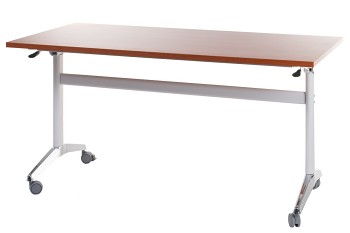 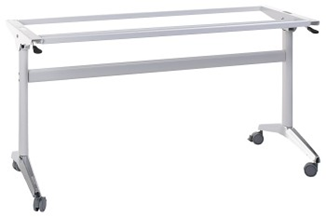 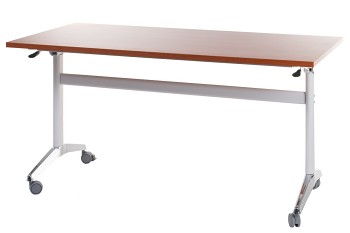 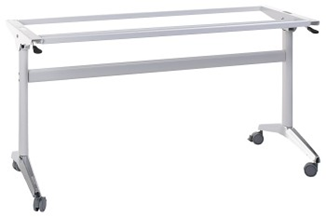 dekor blatu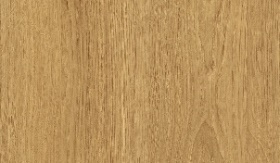 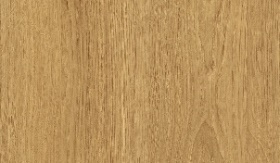 Biurka z blatemSkładane- uchylnymI stelażem wyposażonym w kółka do łatwego przesuwaniaBiurka składane ze stelażem na kółkach – uchylany blat, Wymiar stelaża 135 x 52,5 x wysokość 72,5 cmStelaż stalowy malowany na biało proszkowo-wyposażony w 4 kółkaKółka miękkie w tym dwa z hamulcem.Stopa z mocowaniem kółek chromowana, srebrnaBlat biurka 60x 140 cm, grubość 28 mmPłyta laminowana dąb jasny naturalny, wykończona obrzeżem ABS dedykowanym do dekoru blatu24 szt.1.8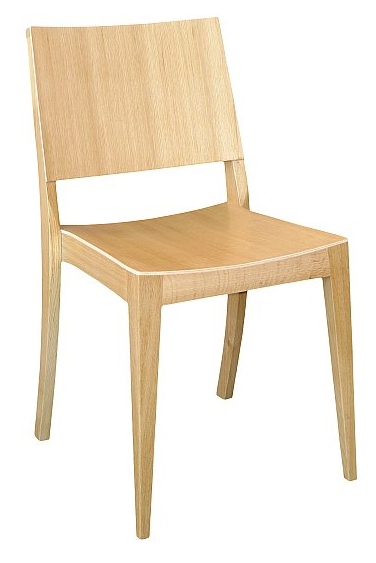 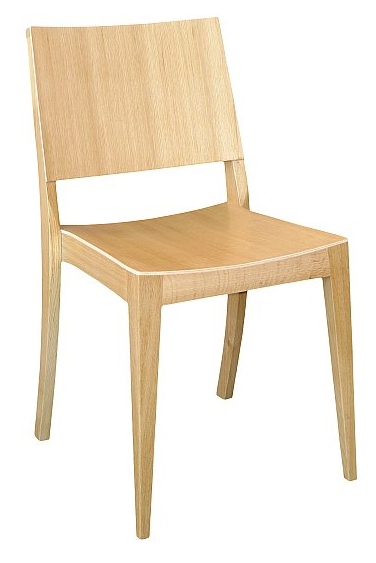 Krzesła konferencyjne sztaplowalneKrzesła bukowe twarde, prosta formaIdentyczne lub zbliżone do krzeseł na wyposażeniu muzeum w spichlerzu białymSztaplowalneWybarwienie z opcji podstawowej, kolor naturalny jasny naturalny kolor drewna – identyczne z posiadanymi krzesłami 48 szt.1.10Ściana malowanaFarbą projekcyjnąSzerokość ściany 350 cm, na wys. 2-2,5 m28,5 m2Przyjęto szacunkowo 790 pln/1LWartość farby łącznie z malowaniem9 L8,5 M21.11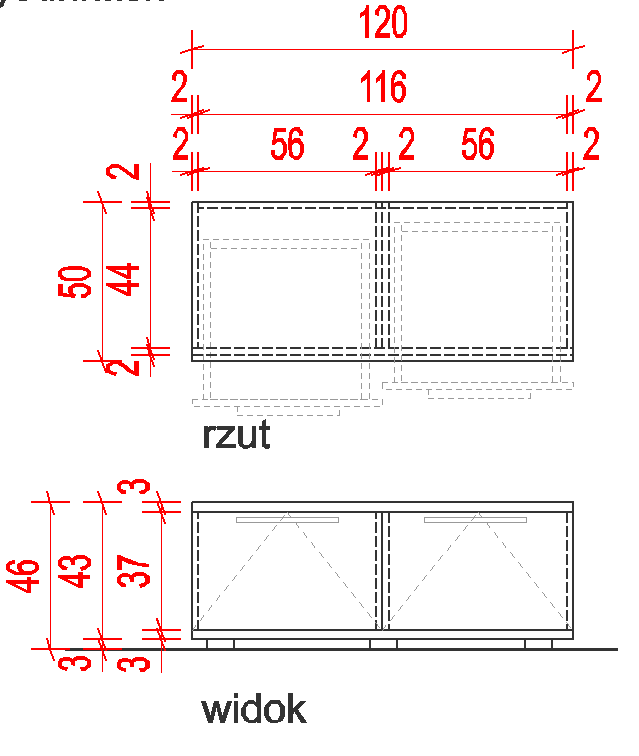 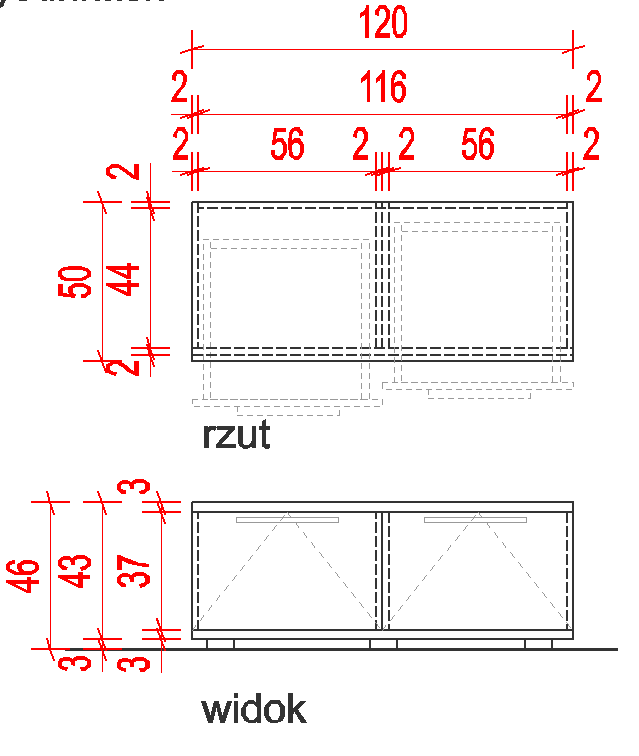 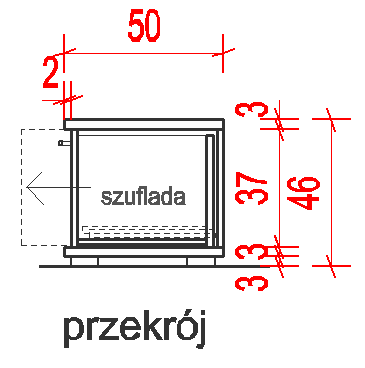 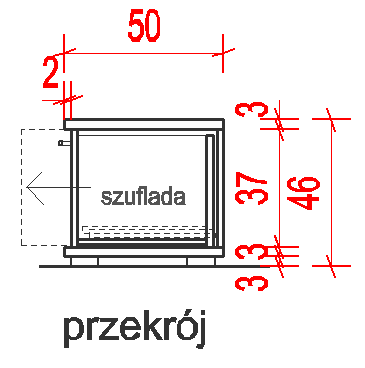 Komoda nr 2Komoda indywidualna120x50, wys. 46 cmKomoda z szufladami, pełni też rolę siedziskaBlat i pas dolny płyta laminowana pogrubiona gr. 28 mm, dekor dąb jasny naturalnyKonstrukcja i front szuflad – płyta laminowana biała, gr. 18-25 mmWszystkie krawędzie płyt wykończyć  obrzeżem dedykowanym do danej płytyPlecy – po całości, biała płyta laminowana gr. 18-25 mmDwie szuflady o równej szerokości obok siebieProwadnice kulkowe, pełen wysów, cichy domykUchwyty czarne, matowe, stalowe, proste, bez wystających elementów, rozstaw 320 mmNóżki czarne, wysokość 3 cm, min. 6 sztuk/komodaWszystkie łączenia płyt ukryteUwaga – część boczna, konstrukcja i fronty cofnięte do blatu i pasa dolnego  o 2 cmDetale wg projektu aranżacji wnętrz2 szt.2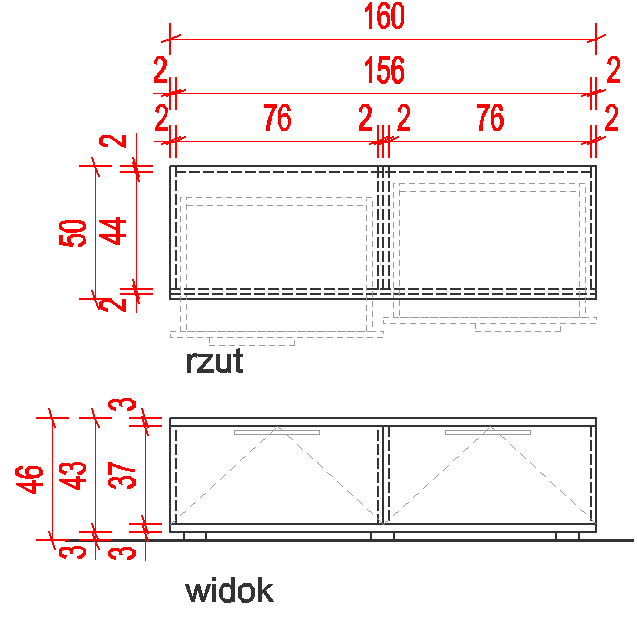 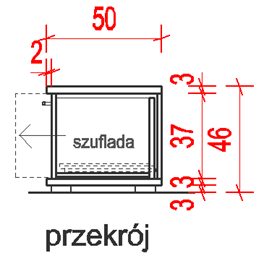 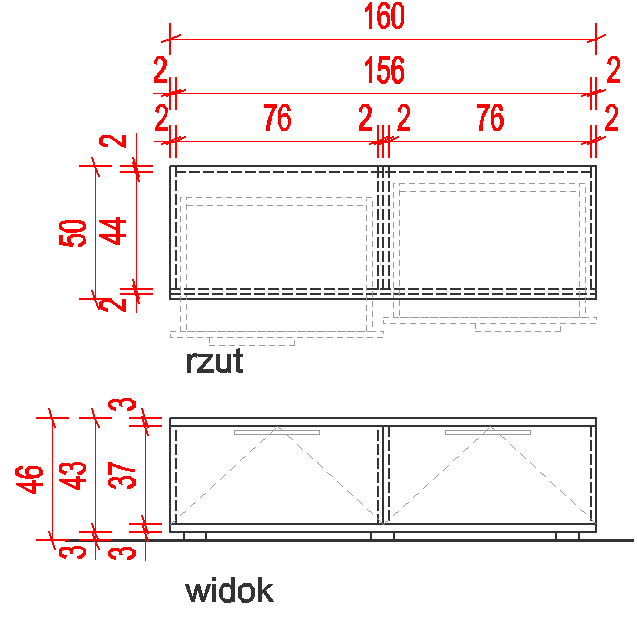 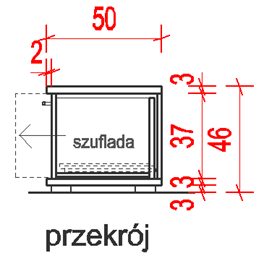 Komoda nr 3Komoda indywidualna160x50, wys. 46 cmKomoda z szufladami, pełni też rolę siedziskaBlat i pas dolny płyta laminowana pogrubiona gr. 28 mm, dekor dąb jasny naturalnyKonstrukcja i front szuflad – płyta laminowana biała, gr. 18-25 mmWszystkie krawędzie płyt wykończyć  obrzeżem dedykowanym do danej płytyPlecy – po całości, biała płyta laminowana gr. 18-25 mmDwie szuflady o równej szerokości, obok siebieProwadnice kulkowe, pełen wysów, cichy domykUchwyty czarne, matowe, stalowe, proste, bez wystających elementów, rozstaw 320 mmNóżki czarne, wysokość 3 cm, min. 6 sztuk/komodaWszystkie łączenia płyt ukryteUwaga – część boczna, konstrukcja i fronty cofnięte do blatu i pasa dolnego  o 2 cmDetale wg projektu aranżacji wnętrz1 szt.1.15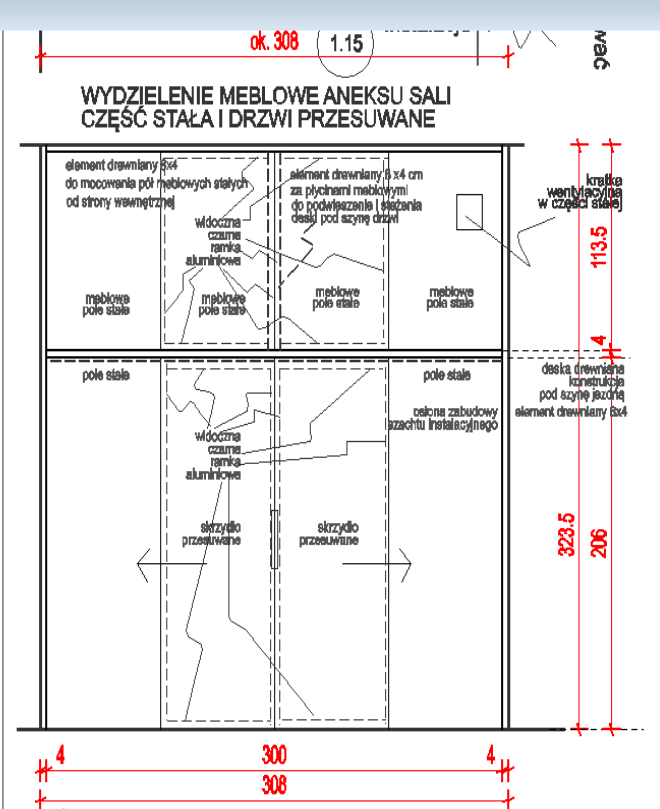 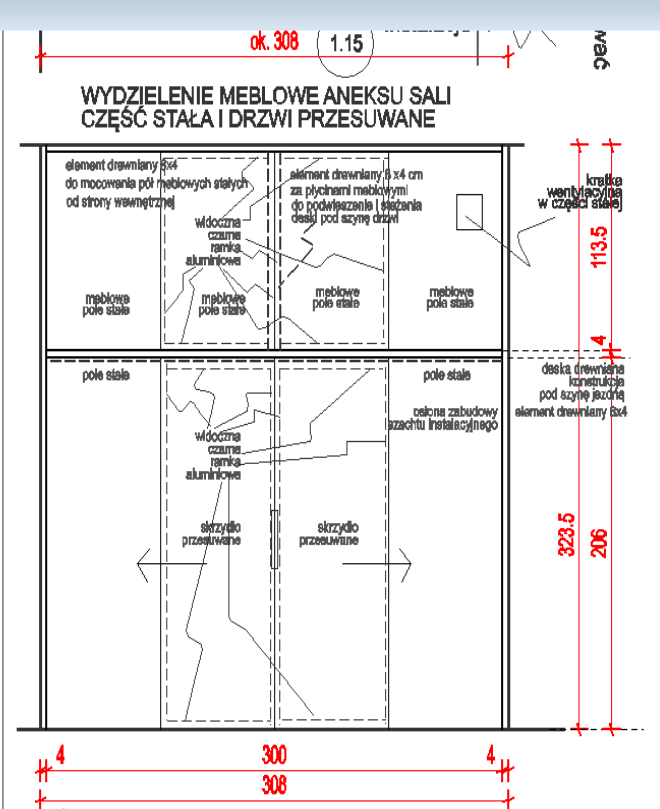 Ścianka meblowa wydzielenie aneksu saliŚcianka indywidualna  - wg wymiarówSzerokość wnęki 308 cmWysokość 323,5Elementy ograniczające wnękę – dwa pionowe i dwa poziome – góra belka i belka odcinająca część stałą od otwieranej – drewniane elementy o przekroju 8x 4 cm, wybarwienie w kolorze czarnymPozostałe elementy wypełniające i drzwi – płyta laminowana biała matowa, gr. 18-25 mmPoszczególne pola białej płyty i drzwi wykończone obrzeżem ABS dedykowanym do płyty i zakończone widocznymi kątownikami aluminiowymi w kolorze czarnym matowymCzęść dolna do wys. 206 – 4 pola, zewnętrzne stałe, środkowe przesuwnePodział na pola równej szerokościCzęść ponad wysokością 210 cm – 4 pola stałe, w jednym z nich – otwór wentylacyjny, wykończony odpowiednią białą kratką wentylacyjnąSystem do przesuwania drzwi – pól środkowych – szyna na szerokość otworu 300 cm, system odpowiedni do drzwi o takiej wielkościUchwyty do przesuwania drzwi – czarne matowe krawędzioweRozstaw 320 Wymiary pobrać z natury po zakończeniu prac wykończeniowych1 kpl1.16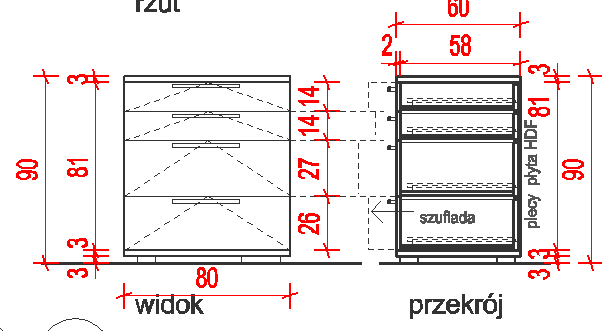 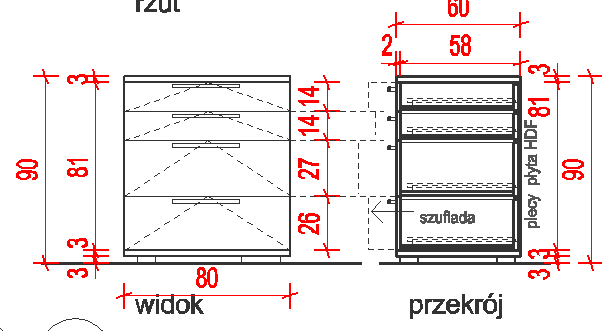 Komoda w aneksie saliKomoda indywidualnaWielkość komody 80 x 60 x wys. 90 cmPas dolny i pas górny płyta laminowana jasny naturalny dąb, gr. 28 mmPozostałe elementy konstrukcja i fronty – płyta laminowana biała matowa, gr. 18-25 mmWszystkie krawędzie płyt wykończone obrzeżem ABS dedykowanym do danej płyty4 szuflady na wysokości – 2 x 14 cm i 2x 26-27 cmElementy konstrukcji i fronty szuflad licują się z pasem dolnym i górnym szafki i go nie zasłaniająMechanizmy szuflad kulkowe, pełen wysów, dociąg\Uchwyty czarne stalowe matowe, prosty wzór bez wystających elementów, rozstaw 320 cmNóżki czarne, cofnięte, wys. 3 cmPlecy – biała płyta HDF po całościDetale wg projektu aranżacji wnętrz1 szt.1.17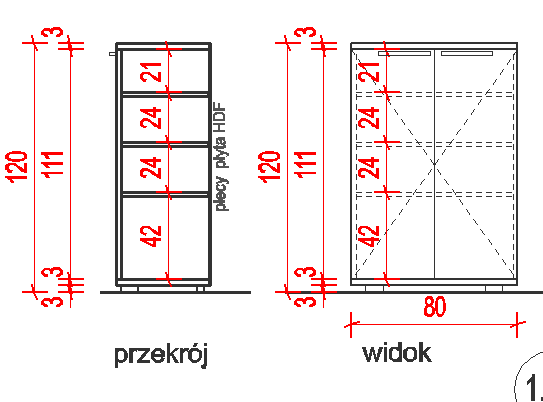 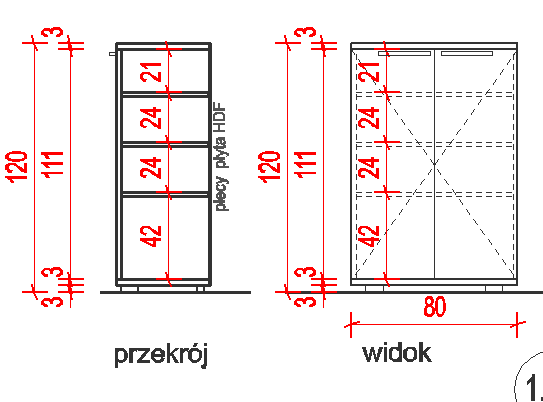 Szafki z półkami w aneksie saliKomoda indywidualnaWielkość komody 80 x 45 x wys. 90 cmPas dolny i pas górny płyta laminowana jasny naturalny dąb, gr. 28 mmPozostałe elementy konstrukcja i fronty – płyta laminowana biała matowa, gr. 18-25 mmWszystkie krawędzie płyt wykończone obrzeżem ABS dedykowanym do danej płytyDwoje drzwi – 2 x 40 cmElementy konstrukcji i drzwi licują się z pasem dolnym i górnym szafki , i go nie zasłaniająZawiasy mebloweUchwyty czarne stalowe matowe, prosty wzór bez wystających elementów, rozstaw 320 cmPółki 3 stuki – biała płyta jak konstrukcjaNóżki czarne, cofnięte, wys. 3 cmDetale wg projektu aranżacji wnętrz2 szt.2 MAGAZYNEK2 MAGAZYNEK2 MAGAZYNEK2 MAGAZYNEK2 MAGAZYNEK2 MAGAZYNEK2 MAGAZYNEK2 MAGAZYNEK2.1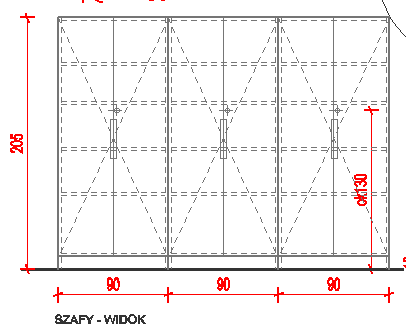 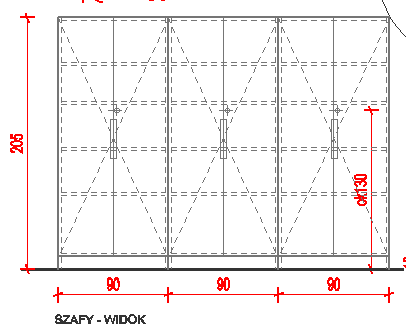 Szafa zamykana z półkamiMebel indywidualny Szafa w całości ma łączny wymiar szer. 270, x gł. 45 cm x wys. 205 cmSkłada się na szerokość z trzech równych i identycznych segmentów o szerokości 90 cmregał stoi przy ścianie – należy przewidzieć mocowanie do ścianykonstrukcja i półki – płyta laminowana jasna szara gr. 25 mmdrzwi uchylne na cała wysokość mebla – przykrywające konstrukcję mebla, płyta laminowana jasna szara, gr. 18-25 mmcokół stały czarny matuchwyty czarne matowe listwowe, rozstaw 320 mmzawiasy meblowe do frontu uchylnego – 3 na wysokościwszystkie krawędzie płyt wykończyć obrzeżem ABS dedykowanym do dekoru płytykażdy segment zamykany na zamek – zamek czarnyw środku każdej części 4 półki  - półki przewidziane jako ruchome – możliwość zmiany wysokości.Szafa pomiędzy dwoma elementami stałymi – bazami słupów, wymiar pobrać z natury 1 kpl3  GABINET3  GABINET3  GABINET3  GABINET3  GABINET3  GABINET3  GABINET3  GABINET3  GABINET3.1Biurko narożneIndywidualne200x170 wys. 75cmBiurko narożne indywidualneCałość mebla 200x170, szerokość blatu głównego 70 cm, szerokość blatu z szafkami pod spodem 60 cmWys. biurka 75 cmBiurko jest wolnostojące , nie stoi przy ścianieCokół od środka biurka przy szafkach i od zewnętrznej strony  w dwóch miejscach 10 cm, stały czarny stal lub aluminium. W 3 miejscach bez cokołu – tam gdzie jest na zewnątrz płyta drewnopodobnaElementy konstrukcji i blat – płyta laminowana, gr. 28 cm drewnopodobna (jasny dąb naturalny)Pozostałe elementy płyta laminowana gr. 18-25 mm jasna szara lub imitacja jasnego aluminium.Wszystkie krawędzie płyt wykończyć obrzeżem ABS dedykowanym do płyty.Cztery szuflady o szerokości frontu 60 cm, 3 płytkie 14 cm, 1 głębsza 20 cmMechanizm szuflad typu tandem box kulkowy, pełen wysów, z dociągiemPod blatem obok szuflad szafka z drzwiami i półką w środku szer. 37 i druga 58 cm cmUchwyty szuflad i szafki czarne matowe , proste, bez wystających elementów, rozstaw 256W blacie przelotka na podłączenie komputera – wykończona pierścieniem pcv pod kolor blatuOtwory w partii cokołowej na poprowadzeniem podłączeń sprzętu.Detale wg rysunku projektu aranżacji wnętrz1 szt.3.2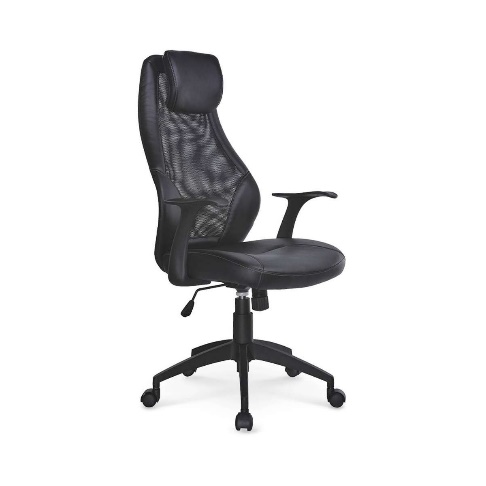 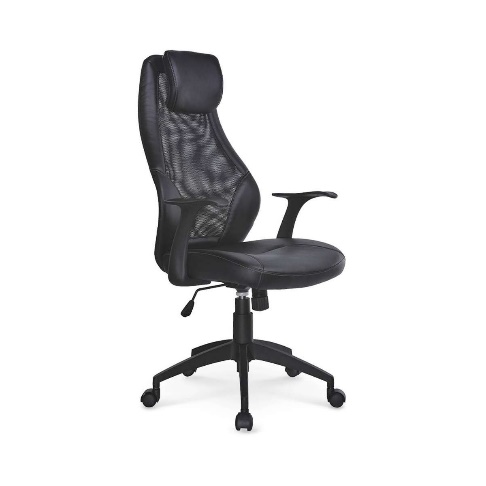 Fotel biurowyFotel biurowy czarny, podstawa czarna – co najmniej pięciopodporowa z kółkami jezdnymi – możliwość obrotu krzesła 360 °, wyposażony w podłokietniki, posiadający regulację wysokości siedziska w zakresie 400÷500 mm ( licząc od podłogi), )posiadające  regulację wysokości oparcia oraz regulację pochylenia oparcia w zakresie: 5° do przodu i 30° do tyłu oraz  wyprofilowanie płyty siedziska i oparcia odpowiednie do naturalnego wygięcia kręgosłupa i odcinka udowego kończyn dolnych.1 szt.3.3Szafa wysoka , część głębsza.mebel indywidualnyMebel indywidualnySzerokość 240 cm, głębokość z drzwiami 74 cm, wysokość 230 cmDrzwi uchylne, szafa na cokole 10 cm, szafa podzielona na 2 części po 120 cm. W sumie 4 drzwi – bez podziału drzwi na wysokościW środku  w każdej części 10 półek wysuwanych na prowadnicach kulkowych specjalnych do wysuwania półek, półki są z płyty laminowanej i mają na całej szerokości wysoki brzeg – zamiast uchwytu – wys. 10 cm, łącznie z grubością płyty, z tyłu taki sam ogranicznik wys. 6 cm.Ponad wysuwanymi półkami dwie półki stałe wraz ze stężeniem po środku szerokości – też z płyty.Montaż półek estetyczny.Wszystkie płyty wykończone obrzeżem ABS dedykowanym do płytyCała konstrukcja i półki - jasno szara płyta laminowana gr. 18-25 mmFront płyta lakierowana biała półmatOkucia  Top Clip blumotion Blum lub równoważneUchwyty czarne matowe listwowe, rozstaw 320Przed wykonaniem dokonać pomiaru z natury i wizję lokalnaW szafę może wchodzić z tyłu miecz od słupa z sąsiedniego pomieszczenia, szafa stoi prze ścianie i przylega do ściany z boku, z drugiego boku jest konstrukcja drugiej wysokiej szafyPlecy płyta HDF biała, na całościMebel wg rysunków z projektu aranżacji wnętrz1 kpl3.4Szafa wysokaczęść płytszaMebel indywidualnyMebel indywidualnySzerokość 250 cm, głębokość z drzwiami 74 cm, wysokość 230 cmDrzwi uchylne, szafa na cokole 10 cm, szafa podzielona na 2 części po 120 cm. W sumie 4 drzwi – bez podziału drzwi na wysokościW środku  jednej części drążek ubraniowy chrom + dwie półki wraz z pionowym stężeniem.W środku drugiej części 125 cm – dwa drążki na wysokości , chrom.Montaż półek estetyczny.Wszystkie płyty wykończone obrzeżem ABS dedykowanym do płytyCała konstrukcja i półki - jasno szara płyta laminowana gr. 18-25 mmFront płyta laminowana jak wnętrze.Okucia  Top Clip blumotion Blum lub równoważneUchwyty czarne matowe listwowe, rozstaw 320Przed wykonaniem dokonać pomiaru z natury i wizję lokalnaW szafę może wchodzić z tyłu miecz od słupa z sąsiedniego pomieszczenia, szafa stoi prze ścianie i przylega do ściany z boku, z drugiego boku jest konstrukcja drugiej wysokiej szafyPlecy płyta HDF biała, na całościMebel wg rysunków z projektu aranżacji wnętrz1 kpl3.5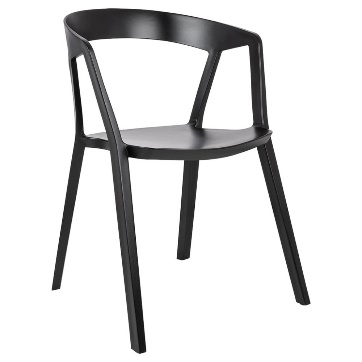 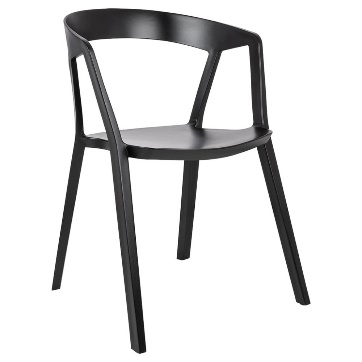 Krzesłaprzy biurkuKrzesła w nowoczesnej, prostej formiePolipropylen czarny matowyStabilne, sztaplowalne2 szt.3.6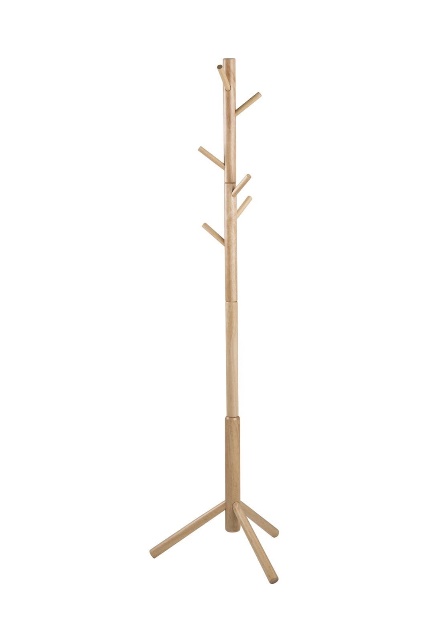 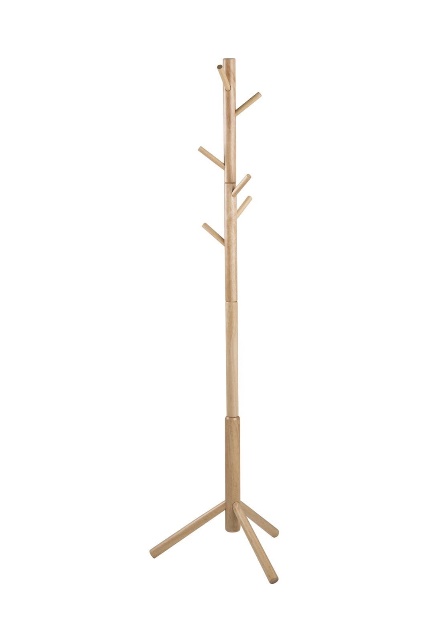 Wieszak na odzież stojącyWieszak drewniany stojącyJasne drewno (w zgodzie z wybraną kolorystyką ogólną)  bez metalowych częściNowoczesna forma1 szt.4 SALA DYDAKTYCZNA 4 SALA DYDAKTYCZNA 4 SALA DYDAKTYCZNA 4 SALA DYDAKTYCZNA 4 SALA DYDAKTYCZNA 4 SALA DYDAKTYCZNA 4 SALA DYDAKTYCZNA 4 SALA DYDAKTYCZNA 4 SALA DYDAKTYCZNA 4.3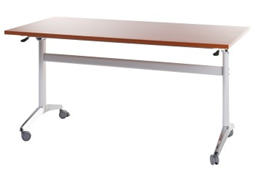 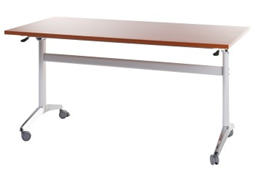 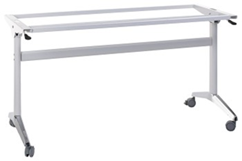 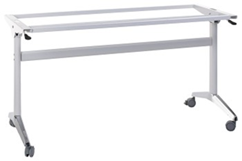 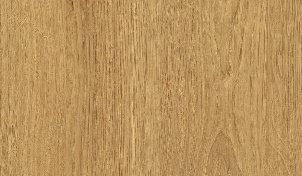 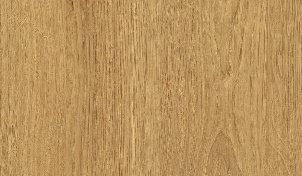 Biurka z blatemSkładane- uchylnymI stelażem wyposażonym w kółka do łatwego przesuwaniaBiurka składane ze stelażem na kółkach – uchylany blat, Wymiar stelaża 135 x 52,5 x wysokość 72,5 cmStelaż stalowy malowany na biało proszkowo-wyposażony w 4 kółkaKółka miękkie w tym dwa z hamulcem.Stopa z mocowaniem kółek chromowana, srebrnaBlat biurka 60 x 140 cm, grubość 28 mmPłyta laminowana dąb jasny naturalny, wykończona obrzeżem ABS dedykowanym do dekoru blatu15 szt.4.5Krzesła konferencyjne sztaplowalneKrzesła bukowe twarde, prosta formaIdentyczne lub zbliżone do krzeseł na wyposażeniu muzeum w spichlerzu białymSztaplowalneWybarwienie z opcji podstawowej, kolor naturalny jasny naturalny kolor drewna – identyczne z posiadanymi krzesłami 30 szt.4.6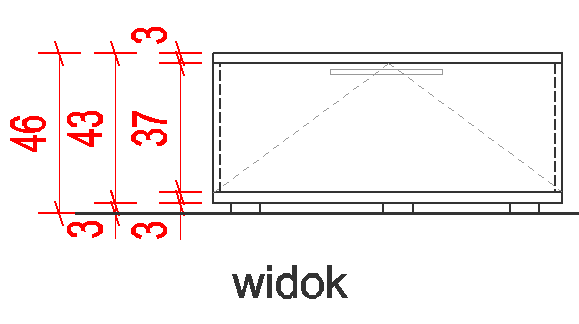 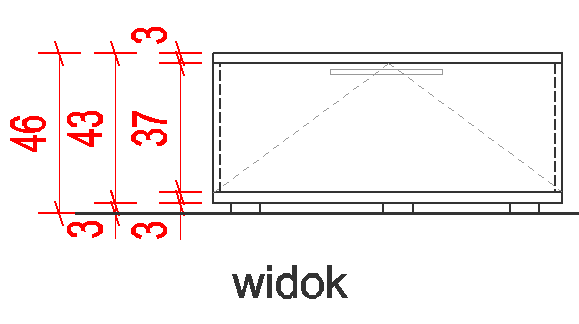 Komoda nr 1 siedzisko 100 cmMebel indywidualny100x50, wys. 46 cmKomoda z 1 szufladą, pełni też rolę siedziskaBlat i pas dolny płyta laminowana pogrubiona gr. 28 mm, dekor dąb jasny naturalnyKonstrukcja i front szuflady – płyta laminowana biała, gr. 18-25 mmWszystkie krawędzie płyt wykończyć  obrzeżem dedykowanym do danej płytyPlecy – po całości, biała płyta laminowana gr. 18-25 mmDwie szuflady o równej szerokości obok siebieProwadnice kulkowe, pełen wysów, cichy domykUchwyty czarne, matowe, stalowe, proste, bez wystających elementów, rozstaw 320 mmNóżki czarne, wysokość 3 cm, min. 6 sztuk/komodaWszystkie łączenia płyt ukryteUwaga – część boczna, konstrukcja i fronty cofnięte do blatu i pasa dolnego  o 2 cmMebel wg rysunków z projektu aranżacji wnętrz1 szt.4.7Komoda nr 2Siedzisko 120Mebel indywidualny120x50, wys. 46 cmKomoda z szufladami, pełni też rolę siedziskaBlat i pas dolny płyta laminowana pogrubiona gr. 28 mm, dekor dąb jasny naturalnyKonstrukcja i front szuflad – płyta laminowana biała, gr. 18-25 mmWszystkie krawędzie płyt wykończyć  obrzeżem dedykowanym do danej płytyPlecy – po całości, biała płyta laminowana gr. 18-25 mmDwie szuflady o równej szerokości obok siebieProwadnice kulkowe, pełen wysów, cichy domykUchwyty czarne, matowe, stalowe, proste, bez wystających elementów, rozstaw 320 mmNóżki czarne, wysokość 3 cm, min. 6 sztuk/komodaWszystkie łączenia płyt ukryteUwaga – część boczna, konstrukcja i fronty cofnięte do blatu i pasa dolnego  o 2 cmMebel wg rysunków z projektu aranżacji wnętrz2 szt.4.8Komoda nr 3Siedzisko 160 Mebel indywidualny160x50, wys. 46 cmKomoda z szufladami, pełni też rolę siedziskaBlat i pas dolny płyta laminowana pogrubiona gr. 28 mm, dekor dąb jasny naturalnyKonstrukcja i front szuflad – płyta laminowana biała, gr. 18-25 mmWszystkie krawędzie płyt wykończyć  obrzeżem dedykowanym do danej płytyPlecy – po całości, biała płyta laminowana gr. 18-25 mmDwie szuflady o równej szerokości, obok siebieProwadnice kulkowe, pełen wysów, cichy domykUchwyty czarne, matowe, stalowe, proste, bez wystających elementów, rozstaw 320 mmNóżki czarne, wysokość 3 cm, min. 6 sztuk/komodaWszystkie łączenia płyt ukryteUwaga – część boczna, konstrukcja i fronty cofnięte do blatu i pasa dolnego  o 2 cmMebel wg rysunków z projektu aranżacji wnętrz1 szt.4.9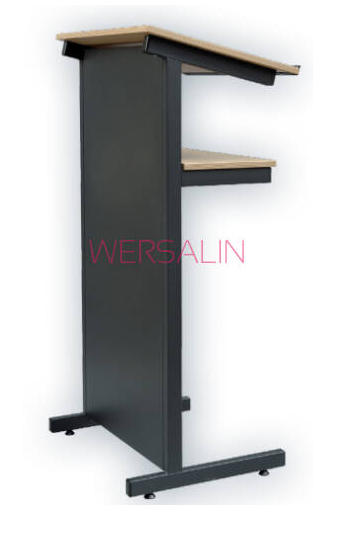 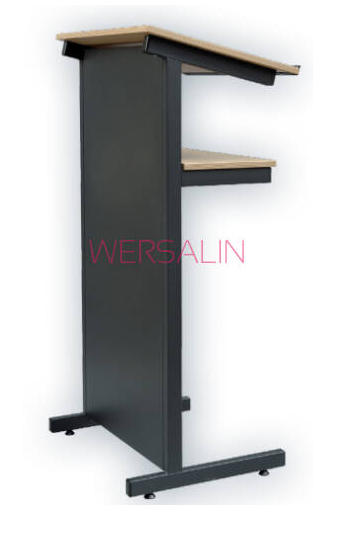 Mównica mobilnaMebel gotowyWykonana z płyty laminowanej jasny dąb naturalnyLub konstrukcja stalowa czarna z blatami z płyty laminowanej drewnopodobnej – jasny dąb lub jasne drewno, ge. 18 mmWymiar 45 x 50 x119Mównica ma dwa blaty – górny pod skosem z ogranicznikiemWysokość blatów:87, 119Mównica wyposażona w komplet stópek i kółek1 szt.4.10ściana malowana farbą tablicowąSzerokość ściany ok. 255 cm, wys. 2-2,5 mPrzyjęto 6,5 m22 L – malowanie 2 warstwyWartość farby łącznie z malowaniem2 L6,5 m24.11Ściana malowanaFarbą projekcyjnąSzerokość ściany ok 350 cm, na wys. 2-2,5 m28,5 m2Przyjęto szacunkowo 790 pln/1LWartość farby łącznie z malowaniem6,5 m28,5 m213 GABINET13 GABINET13 GABINET13 GABINET13 GABINET13 GABINET13 GABINET13 GABINET13 GABINET13.1Biurko narożne 160X160 x (70 – 60) (głębokość)Mebel indywidualnyCzęściowo z szafkami pod spodemWysokość 75 cmBiurko narożne indywidualneCałość mebla 160x160, szerokość blatu głównego 70 cm, szerokość blatu z szafkami pod spodem 60 cmWys.75 cmBiurko jedną stroną – z szafkami stoi przy ścianie – od zewnętrznej strony tam bez cokołuCokół od środka biurka przy szafkach i od zewnętrznej strony  pozostałej 10 cm, stały czarny stal lub aluminiumElementy konstrukcji – płyta laminowana, gr. 28 cm drewnopodobna (jasny dąb naturalny)Pozostałe elementy płyta laminowana gr. 18-25 mm jasna szara lub imitacja jasnego aluminium.Wszystkie krawędzie płyt wykończyć obrzeżem ABS dedykowanym do płyty.Cztery szuflady o szerokości frontu 85 cm, 3 płytkie 14 cm, 1 głębsza 20 cmMechanizm szuflad typu tandem box kulkowy, pełen wysów, z dociągiemZawiasy  frontu uchylnego typu top clip blumotinUchwyty szuflad i szafki czarne matowe , proste, bez wystających elementów, rozstaw 320 W blacie przelotka na podłączenie komputera – wykończona pierścieniem pcv pod kolor blatuOtwory w partii cokołowej na poprowadzeniem podłączeń sprzętu.Detale wg rysunku z projektu aranżacji wnętrz1 kpl13.2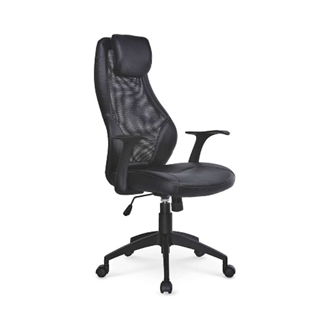 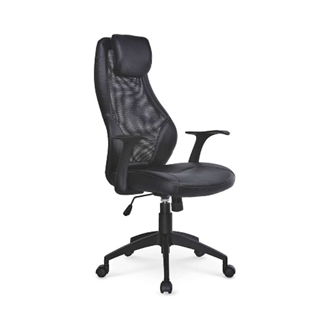 Fotel biurowyFotel biurowy czarny, podstawa czarna – co najmniej pięciopodporowa z kółkami jezdnymi – możliwość obrotu krzesła 360 °, wyposażony w podłokietniki, posiadający regulację wysokości siedziska w zakresie 400÷500 mm ( licząc od podłogi), )posiadające  regulację wysokości oparcia oraz regulację pochylenia oparcia w zakresie: 5° do przodu i 30° do tyłu oraz  wyprofilowanie płyty siedziska i oparcia odpowiednie do naturalnego wygięcia kręgosłupa i odcinka udowego kończyn dolnych.1 szt.13.3Regały wysokie zamykaneMeble indywidualneRegał z półkami, zamykany, drzwi przykrywają konstrukcję bocznąWymiar 120 x 38 x 210 cmCokół stały 10 cm – czarny stal lub aluminiumKonstrukcja i półki – biała płyta laminowana 18-25 mmWszystkie krawędzie płyt wykończyć obrzeżem ABS dedykowanym do płytyFronty uchylne, płyta lakierowana biały półmatZawiasy typu top clip blumotionUchwyty listwowe czarny mat , krawędziowe, rozstaw 320 cmPółki z estetycznym montażem, 5 sztukSzafki montować do ścianyMebel wg rysunków z projektu aranżacji wnętrz2 szt.13.4Komoda szer. 70 x 60 x wys. 77Mebel indywidualnyWielkość mebla szer. 70 cm, głębokość 60, wys. 77 cm4 szuflady, głębokość  – 3 x 14 cm, 1 x 26 cmMechanizmy szuflad typu tandem box, pełen wysów, kulkowe, z dociągiemBlat i widoczny spód mebla – płyta laminowana drewnopodobna, gr. 28 mm (wybarwienie jasny dąb naturalny)Pozostałe elementy mebla konstrukcja i fronty szuflad – płyta laminowana jasna szara lub imitacja jasnego alumin., gr. 18-25 mmSzuflady zlicowane z blatem i spodem meblaUchwyty czarne matowe, proste, rozstaw 320, identyczne jak w biurku, bez wystających końcówekNóżki meblowe czarne  – 4 sztuki, wysokości 3 cm, cofnięteMebel wg rysunków z projektu aranżacji wnętrz1 szt.13.5Wieszak na odzież stojącyWieszak drewniany stojącyJasne drewno(w zgodzie z wybraną kolorystyką ogólną)  bez metalowych częściNowoczesna forma1 szt.13.6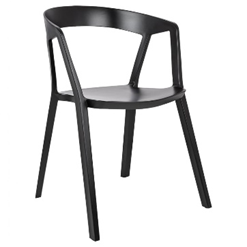 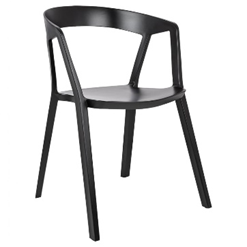 Krzesło przy biurkuKrzesła w nowoczesnej, prostej formiePolipropylen czarny matowyStabilne, sztaplowalneGłębokość 56,5 cmSzerokość 57 cmWysokość całkowita 77 cmWysokość siedziska 47 cm1 szt.14 KOMUNIKACJA14 KOMUNIKACJA14 KOMUNIKACJA14 KOMUNIKACJA14 KOMUNIKACJA14 KOMUNIKACJA14 KOMUNIKACJA14 KOMUNIKACJA14 KOMUNIKACJA14.1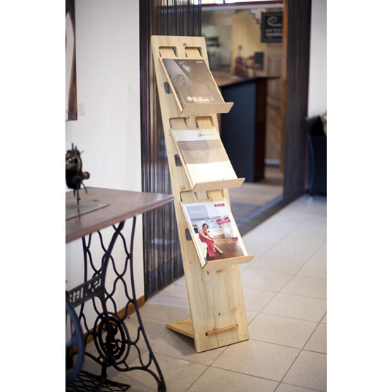 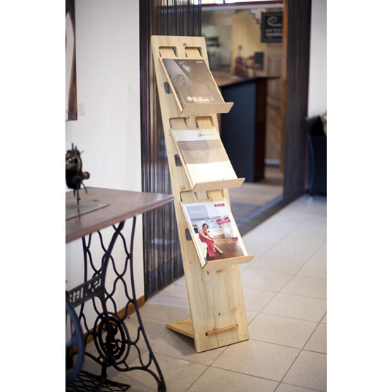 StojakEkspozytor na ulotkiDrewniany stojak na ulotki/broszuryProsta konstrukcja, trzy skośne półki z ogranicznikiem na materiałyStojak pionowy pod lekkim skosem, na dole podstawa2 szt.14.2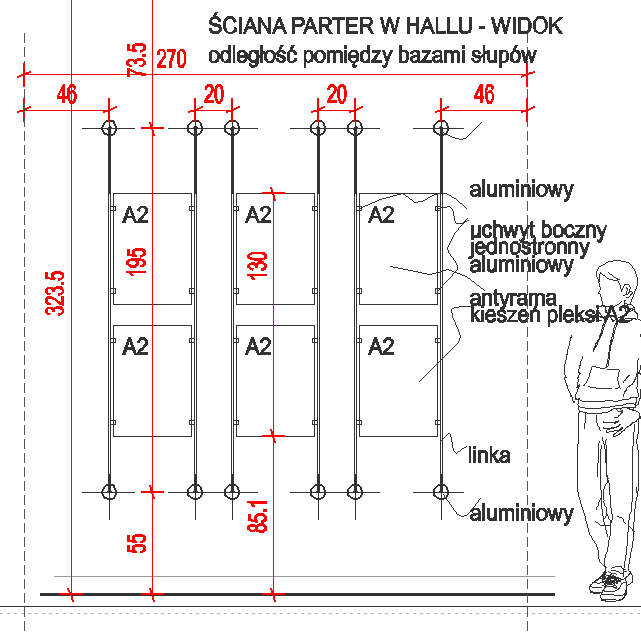 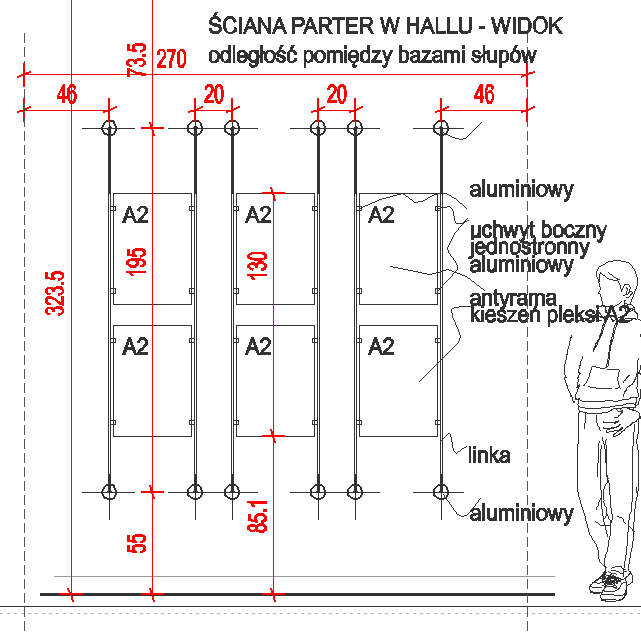 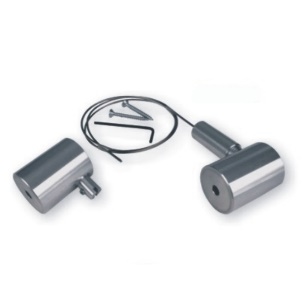 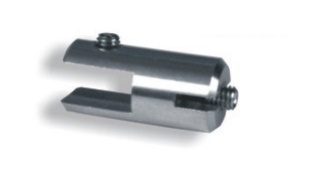 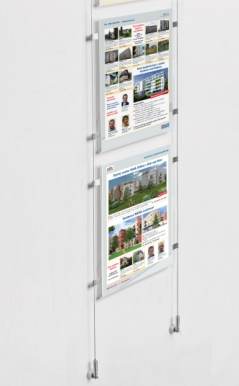 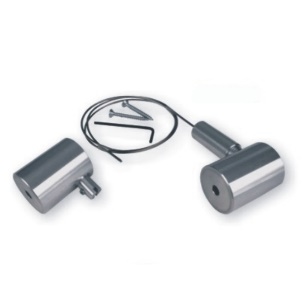 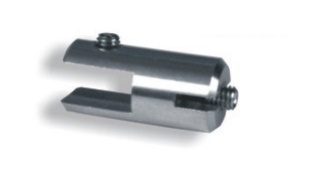 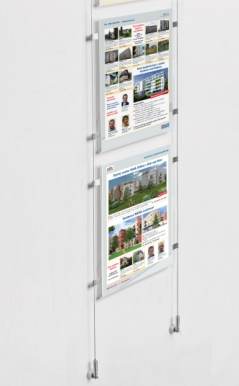 AntyramySystem linkowySystem aluminiowy zawiesi i antyram – wg schematu na rysunku6 kompletów linek z mocowaniami aluminiowymi do ściany – linki stalowe do 4m, średnica linki stalowej 1,5 mmUchwyty górne i dolne aluminium polerowane6 kieszeni plexi – antyram format a232 sztuki  uchwytów bocznych do antyram, aluminium polerowaneMocowanie do ściany1 kpl14.3Ławki proste drewnianaindywidualneWymiar mebla 120 x50 x 46 cmblat i boki drewno fornir dębowy, wybarwienie identyczne jak ławka – naturalny dąb zbliżony do podłogi dębowej, zabezpieczone lakierem matowym lub półmatowym odpornym na żółknięcie, łączna gr. elementów blatu i nóg  8 cmukryte mocowanie elementów – siedziska i nógod spodu wszystkie nogi mebla wyposażyć w podkładki4 szt.14.7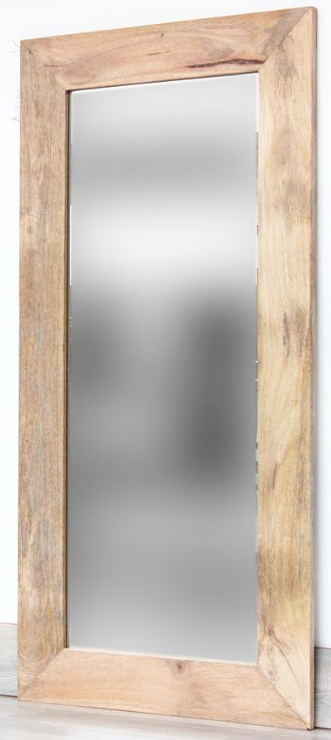 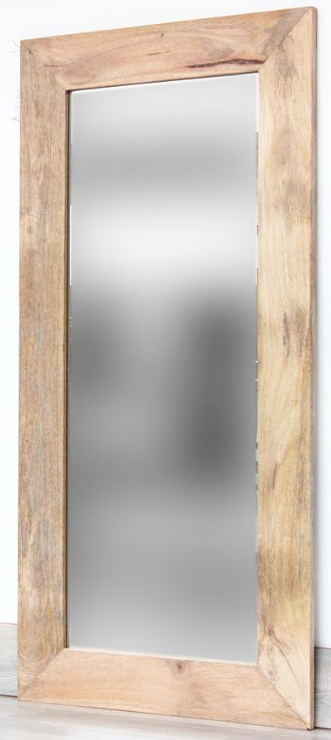 Wysokie lustroLustro w ramie drewnianej lub drewnopodobnej – wybarwienie  jasny naturalny dąbWielkość 70 x 190 cmSzerokość ramy 8 cm x 4 cmLustro kryształowe2 zawiesiaLustro indywidualne1 szt.16 WIATROŁAP16 WIATROŁAP16 WIATROŁAP16 WIATROŁAP16 WIATROŁAP16 WIATROŁAP16 WIATROŁAP16 WIATROŁAP16 WIATROŁAP16.1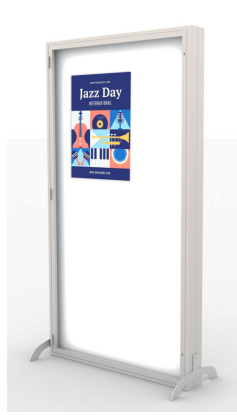 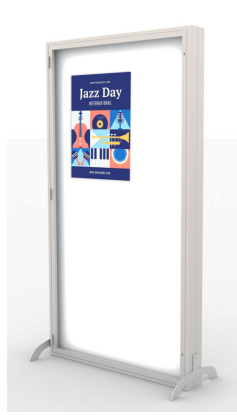 Tablica informacyjnaPyton informacyjnyTablica informacyjna, dwustronnaWymiary 110 x 210Konstrukcja aluminiowa, z każdej strony możliwość otwierania i łatwej wymiany zawartości, szyba - plexiW środku tablica magnetyczna, latwa wymiana zawartościMalowana w kolorze RAL 7021 (szary antracyt)Zamykanie na kluczPylon – wersja do wewnątrz pomieszczeńDo ceny należy doliczyć transport od producenta1 szt.20 POMIESZCZENIE SOCJALNE20 POMIESZCZENIE SOCJALNE20 POMIESZCZENIE SOCJALNE20 POMIESZCZENIE SOCJALNE20 POMIESZCZENIE SOCJALNE20 POMIESZCZENIE SOCJALNE20 POMIESZCZENIE SOCJALNE20 POMIESZCZENIE SOCJALNE20 POMIESZCZENIE SOCJALNE20.1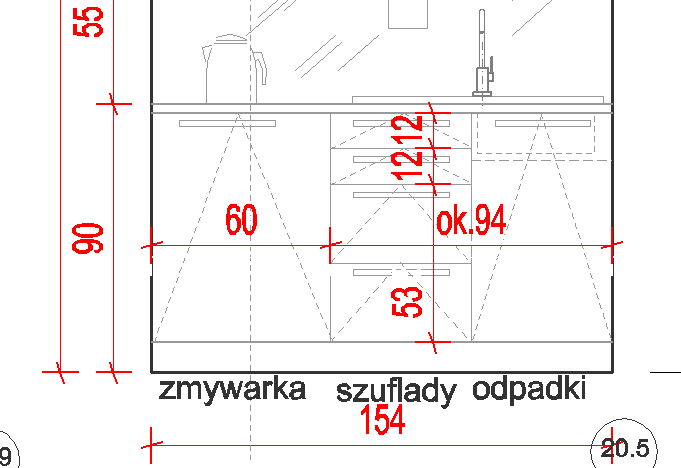 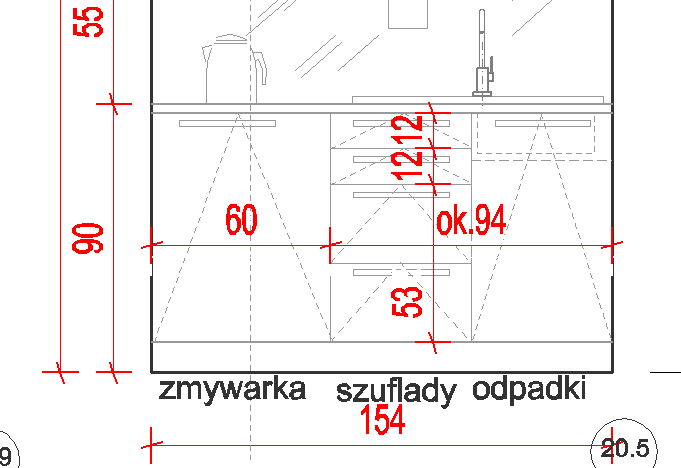 Meble dolne aneksu śniadaniowegoZabudowa meblowa na szerokość pomieszczenia – 154 cmBlat wysokości 90 cm, głębokość mebli 60 cmMeble na cokole 10 cm1 szafka – zmywarka 60 cm, do zabudowy, szafka szer. 45 – 4 szuflady (12+12+26,5+26,5)1 kpl20.2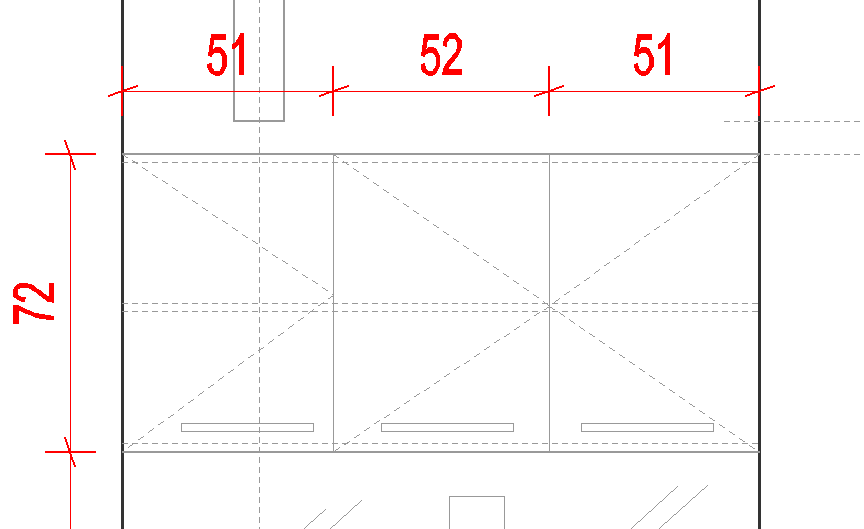 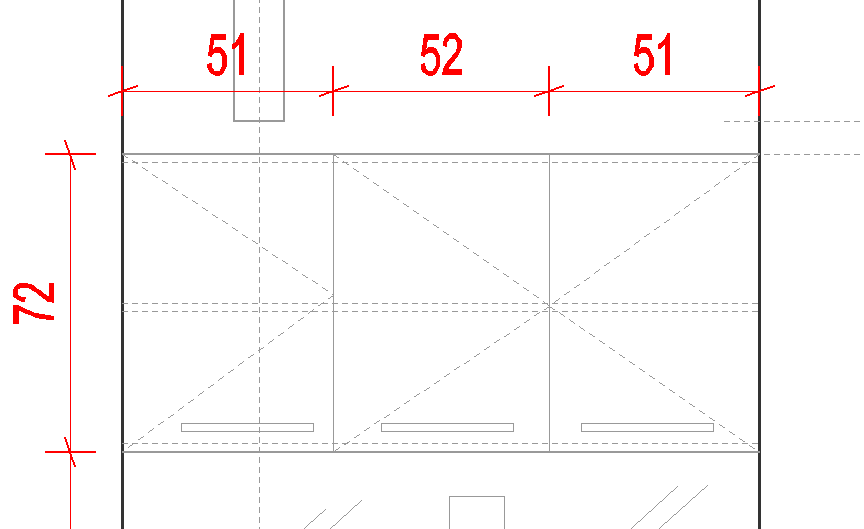 Szafki wiszące aneksu śniadaniowegoSzafki wiszące z drzwiami ipółkami – 3 sztukiPomiędzy ścianami prostopadłymiSzerokość łączna 154 cm, wysokość 72 cm, głębokość 38 cm, łącznie z drzwiami (poszczególne segmenty o szerokości 51,52, 51 cm)W środku w każdej części 2 półkiPłyta meblowa laminowana gr. 18-25 mm, dekor uni bardzo jasny szaryUchwyty czarne stalowe, matowe, proste, kształt prostokątny ,bez wystających części, rozstaw 320 mmWszystkie płyty z 4 stron wykończone  obrzeżem ABS dedykowanym do danej płytyZawiasy meblowe puszkowe – typu Clip tob blumotion blum1 kpl20.3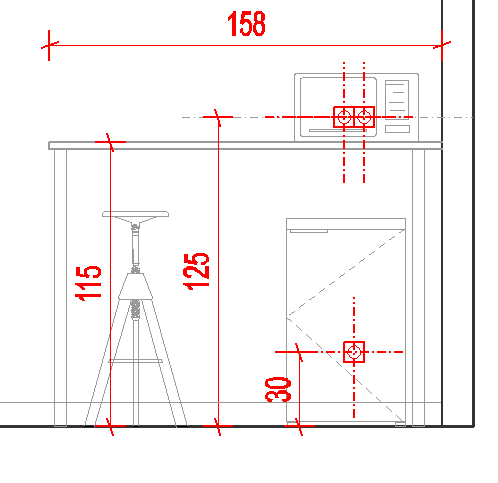 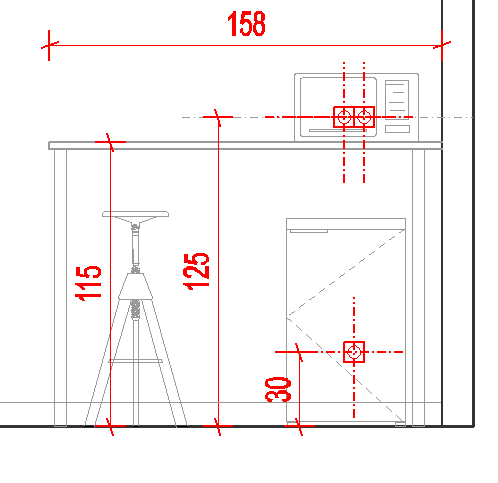 Blat śniadaniowy na nogach stalowychBlat przy ścianie z dwóch stronWielkość blatu ok. 158 x 50 cmWysokość góry blatu 115 cmDwie nogi stalowe – czarne matowe, typu ramka 40x112 cmo przekroju 6x2 cmpłyta blatu laminowana gr. 28 mm, dekor jasny naturalny dąb, taki jak blat kuchennyblat wykończony z wszystkich stron obrzeżem ABS dedykowanym do danej płyty1 kpl20.4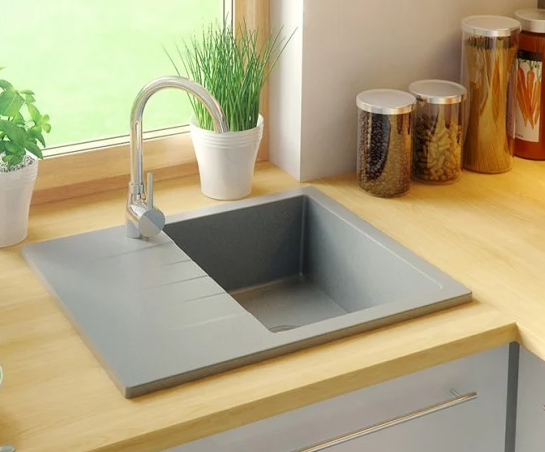 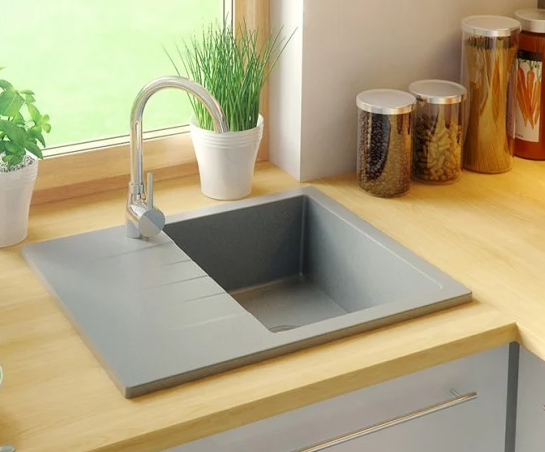 Zlew 1 komorowy z ociekaczemZ syfonem oszczędzającym miejsceZlew fragranioowy 1 komora z ociekaczem, do szafki 45 cmGwarancja 35 latKształt prostokątnyWymiar całości 585 x 465 mmZlew odwracalnyDo zlewu dokupić syfon oszczędzający miejsce1 kpl20.5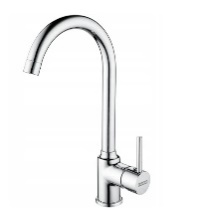 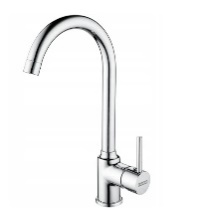 Bateria kuchennaBateria typu kuchennego, sztorcowa, jednouchwytowaMateriał mosiądz, wykończenie srebrny chromWysokość 35 cm, wys. Do wylewki 26,5 cm1 szt.21 SZATNIA21 SZATNIA21 SZATNIA21 SZATNIA21 SZATNIA21 SZATNIA21 SZATNIA21 SZATNIA21 SZATNIA21.1Wysoka szafka Lockery16 skrytekMebel indywidualnySzer. 204, wys. 206Gł. 40 cmMebel indywidualny – według rysunkuCałościowy wymiar mebla 204 x 206 x 40 cmCokół wysokości 10 cmKonstrukcja mebla i wnętrzePłyta laminowana drewnopodobna, gr. 18-25 cmDekor dąb jasny naturalny, wszystkie elementy wykończone obrzeżem ABS dedykowanym do płytyDrzwi – lakierowane, biały półmatZamki do lockerów czarneCokół czarny – stały stalowy, czarny, wys. 10 cmPlecy HDF wybarwienie jasny dąb naturalny – jak najbardziej zbliżone do konstrukcjiMocowanie do ścianyWybrana płyt drewnopodobna Egger Dąb Corbridge naturalny – lub płyta równoważna – o zbliżonym wyglądzie.Wszystkie mocowania ukryte1 kpl21.2Mebel lady szatniPrzesuwanyWysokość 90 cmWymiar całościowy 50x125 cmMebel indywidualny – według rysunkuCałościowy wymiar 50x125 x wys. 90Mebel mobilny – na kółkach, w tym dwa kółka z hamulcem.Wysokość kółek z mocowaniem 7,5 cm, nośność 35 kgCzęść blatu nadwieszona, zasadniczy korpus 79,5 x 95 x 50 cm -  z jednej strony zamknięty, z drugiej otwarty – ma  półki w środkuBlat i spód z płyty laminowanej gr. 28 mm drewnopodobnejWszystkie brzegi wykończone obrzeżem ABS dedykowanym do płytyPłyta osłaniająca szafkę – biała lakierowana półmat, zlicowana z konstrukcją szafki (zagłębiona w płaszczyznę konstrukcji) – w taki sposób, że konstrukcja jest widocznaOd strony wewnętrznej półki z płyty drewnopodobnej – otwarte.Wszystkie mocowania ukryte1 kpl21.3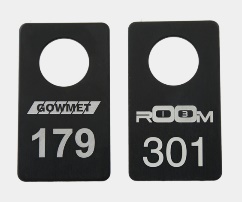 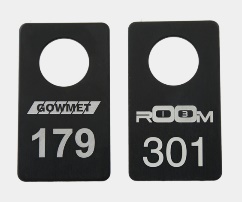 Wieszki na odzieżCzarneMocowane do ściany - ruchomeWieszaki na zamówienie – wg wymiarówWieszaki montowane do ściany, czarne, w formie ramki z profilu stalowego zamkniętego(15 x 35 lub 20x40 mm), wysięg 75 cm, wysokość ramki wieszaka ok. 35 cm. Wieszaki malowane proszkowo – kolor czarnyKażdy wieszak ma 10 haczyków podwójnych na górnym profiluWieszaki wyposażyć w naklejane numerki w kolorze srebrnym / czarnym według decyzji Zamawiającego, w łącznej liczbie 104 + ustalony zapasŻetony aluminiowe anodowane na czarno – według decyzji Zamawiającego – w łącznej liczbie 104 + 11 zapasowychŚredni kosz żetonu 5,0 – 6,0 pln/szt4 szt.1 kpl115 szt21.4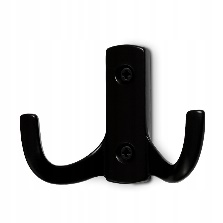 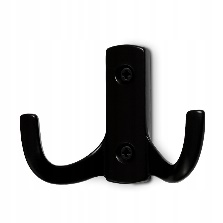 Haczyki podwójne na odzieżCzarne, montaż do ścianyCzarne podwójne haczyki na odzież stylistycznie takie same lub zbliżone do haczyków na wieszakach wspornikowych.Montowane bezpośrednio do ściany12 szt.21.5Stojak na parasoleStojak na parasoleCzarny metalowy, wys. 50-60 cm, podstawa okrągła lub kwadratowaZ ociekaczem w środki1 szt.21.6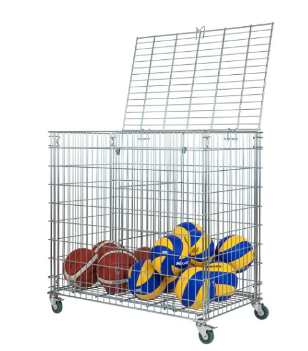 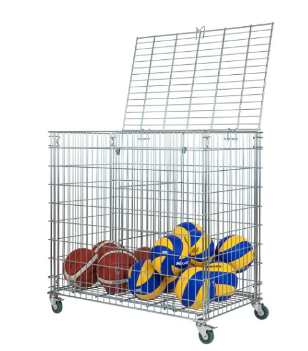 Składany kosz na kółkachNa plecakiKosz siatkowy na plecakiNa kółkachSkładany, zamykanyKolory szary / srebrny /czarnyWielkośc 100x88x65 na kółkach1 szt.21.7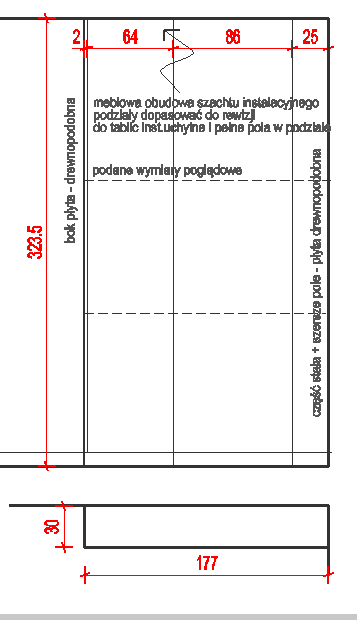 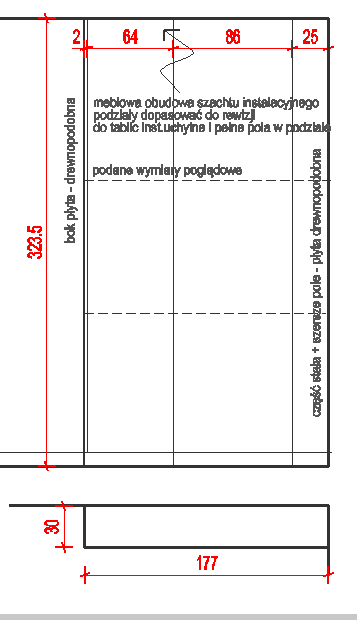 Meblowa obudowa szachtu instalacyjnegoZabudowa szachtu instalacyjnego z koniecznymi rewizjami – konieczny pomiar ze stanu faktycznego po wykonaniu prac wewnętrznych i instalacyjnych. Zabudowa przyścienna w kształcie litery L (w rzucie) o wielkości szacunkowej 30 x 175 cm, wysokość ok. 323,5 cmDwie części stałe – krótki bok 30 cm i część dłuższego boku 25 cm, pozostałe pola częściowo stałe, częściowo otwierane. – dopasowane do otworów rewizyjnych1 kpl.21.8Biała płyta laminowanaJako wykończenie ściany pod wieszakamiNa dwóch fragmentach ścianBiała płyta jako wykończenie ściany, płyta gr. 12-16 mm, wszystkie krawędzie wykończone obrzeżem ABS białymWymiar z projektu 74 x 95 cm + 176 x 95Wymiary sprawdzić na budowie – przed zamówieniemŁącznie z montażem do ściany1 kplCena łączna bruttoCena łączna bruttoCena łączna bruttoCena łączna bruttoCena łączna bruttoCena łączna bruttoCena łączna bruttonumerzdjęcieNazwa wyposażeniaOpis produktu, cechy charakterystyczneCena jedn. bruttoCena jedn. nettoilośćsumasuma1 KOMUNIKACJA1 KOMUNIKACJA1 KOMUNIKACJA1 KOMUNIKACJA1 KOMUNIKACJA1 KOMUNIKACJA1 KOMUNIKACJA1 KOMUNIKACJA1.3Mebel indywidualny mobilny/z hamulcemLockery + wieszaki na ubranieWymiary skrzyni mebla:146 x 98 x 145Całkowita wysokość mebla z kółkami 153,56 kółek o nośność 35 kg każde, z hamulcem- min. 2 kółkaKonstrukcja – płyta laminowana drewnopodobna – naturalny dąb(kolor współgrający z podłogą i innymi elementami wyposażenia)Wszystkie krawędzie płyty – wykończyć obrzeżem dedykowanym do płyty.  Płyty gr. 19-25 mm.Fronty biała płyta półmatowa, gr. 19 mm, obrzeża dedykowane do płyty. 12 skrytek większych4 skrytki mniejszeWszystkie skrytki wyposażyć w czarny zamek typowy do lockerówDrzwiZawiasy do drzwi nakładanychOd przeciwnej strony niż 12 skrytek – wnęka na ubrania wieszane na drążku na wieszakach i 4 mniejsze skrytki u góry.Drążek ubraniowy czarny średnica 3 cm W komplecie wieszaki ubraniowe drewniane (jasne drewno) 14 sztukMebel wg rysunku szczegółowego z projektu aranżacji wnętrz1 kpl1.4Siedziska / ławki drewnianeIndywidualne wg rysunkówWymiar mebla 160 x50 x 46 cmblat i boki drewno fornir dębowy, wybarwienie identyczne jak ławka – naturalny dąb zbliżony do podłogi dębowej, zabezpieczone lakierem matowym lub półmatowym odpornym na żółknięcie, łączna gr. elementów blatu i nóg  8 cmukryte mocowanie elementów – siedziska i nógod spodu wszystkie nogi mebla wyposażyć w podkładki3 szt.1.5StolikiMebel indywidualnyWg rysunkówStolik asymetryczny 60x60 x wys. 58 cmnoga stalowa czarna pojedyńcza gięta przekrój  profilu 40 x 6 mm (potrzeba 3 sztuki  - wysokość stelaża ok. 49-50 cm):wykonanie indywidualneblat i jeden bok drewno fornir dębowy, wybarwienie identyczne jak ławka – naturalny dąb zbliżony do podłogi dębowej, zabezpieczone lakierem matowym lub półmatowym odpornym na żółknięcie, łączna gr. elementu  blatu i nogi 8 cmod spodu wszystkie nogi mebla wyposażyć w podkładki3 szt.1.6Krzesła konferencyjne sztaplowalneKrzesła bukowe twarde, prosta formaIdentyczne lub zbliżone do krzeseł na wyposażeniu muzeum w spichlerzu białymSztaplowalneWybarwienie z opcji podstawowej, kolor naturalny jasny naturalny kolor drewna – identyczne z posiadanymi krzesłami 20 szt.1.7StojakEkspozytor na ulotkiDrewniany stojak na ulotki/broszuryProsta konstrukcja, pionowo – lekko pod skosem z podstawą , trzy skośne półki z ogranicznikiem na materiały1 szt.1.8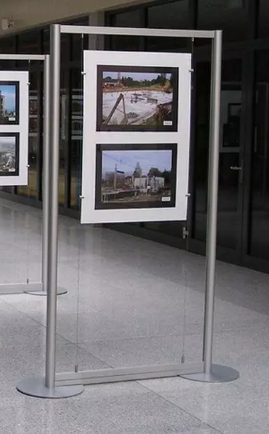 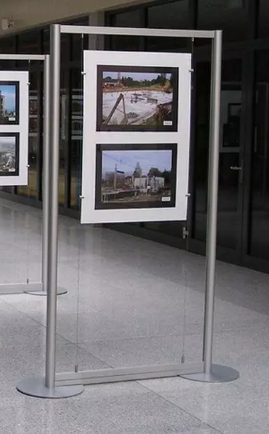 tabliceTablice  informacyjne / ekspozycyjneZ systemu, który jest w białym SpichlerzuRama z podstawą oraz systemem linkowym z kopertą z plexi do dwustronnego umieszczania zdjęć/plakatów – format A1Alternatywa -  całe białe tło w ramieRama czarnałączny wymiar ścianki 120x200 cmspecjalistyczny transport producenta – wliczony przy reszcie zamówienia od producenta2 szt.1.9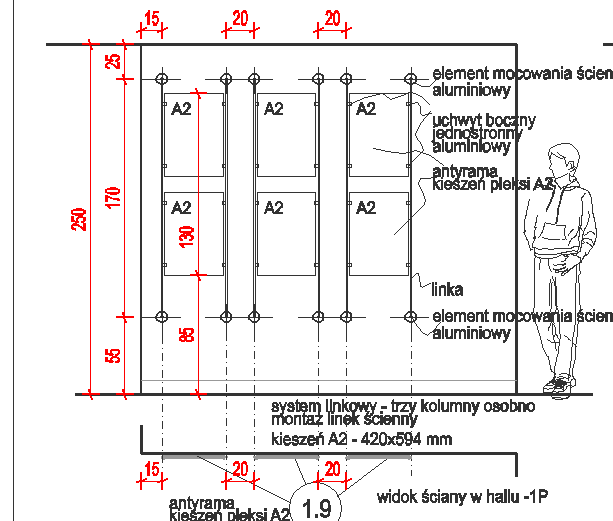 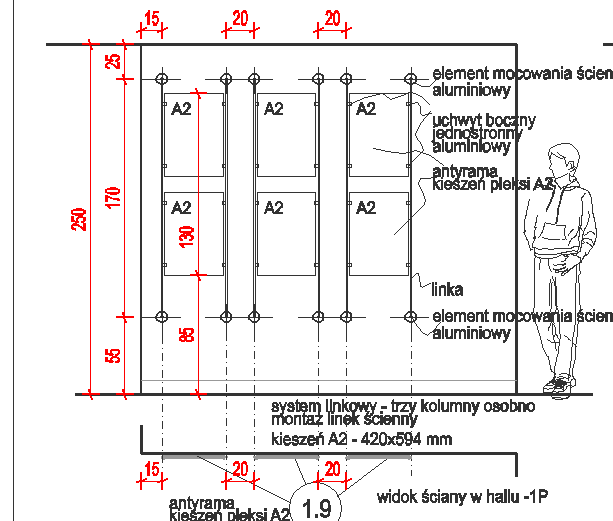 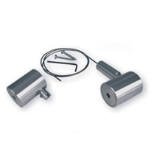 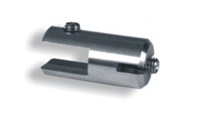 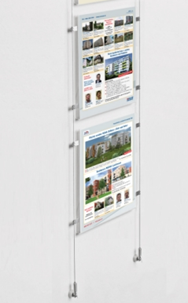 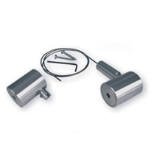 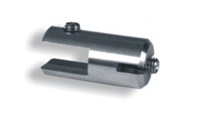 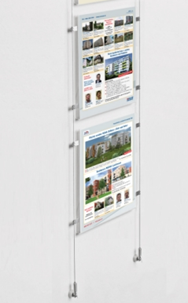 System linkowy z antyramami na grafiki i plakatySystem aluminiowy zawiesi i antyram – wg schematu na rysunkuSystem mocowany do ściany6 kompletów linek z mocowaniami aluminiowymi do ściany – linki stalowe do 4m, średnica linki stalowej 1,5 mmUchwyty górne i dolne aluminium polerowane6 kieszeni plexi – antyram format a232 sztuki  uchwytów bocznych do antyram, aluminium polerowane1 kpl2 BIBLIOTEKA / CZYTELNIA Z RECEPCJĄ2 BIBLIOTEKA / CZYTELNIA Z RECEPCJĄ2 BIBLIOTEKA / CZYTELNIA Z RECEPCJĄ2 BIBLIOTEKA / CZYTELNIA Z RECEPCJĄ2 BIBLIOTEKA / CZYTELNIA Z RECEPCJĄ2 BIBLIOTEKA / CZYTELNIA Z RECEPCJĄ2 BIBLIOTEKA / CZYTELNIA Z RECEPCJĄ2 BIBLIOTEKA / CZYTELNIA Z RECEPCJĄ2.1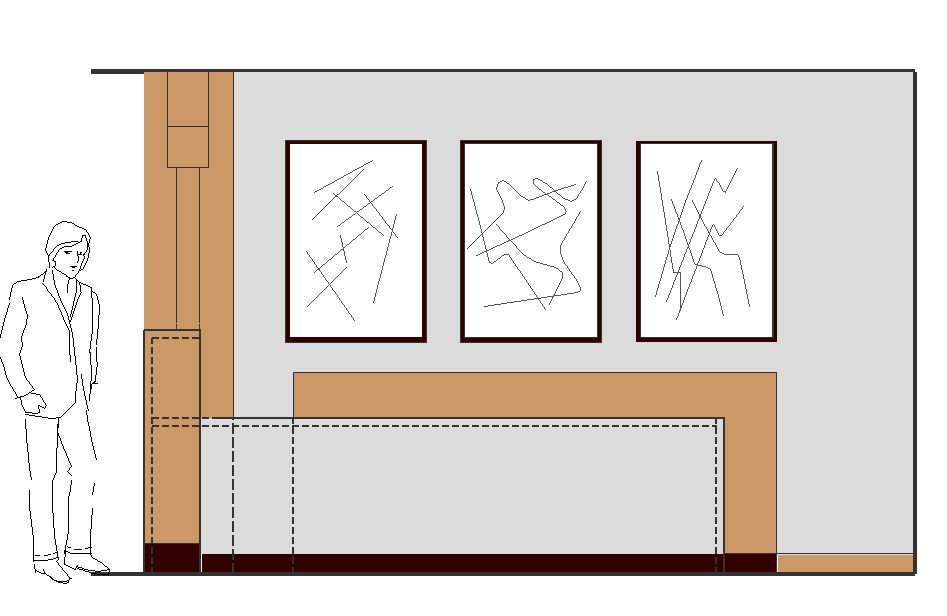 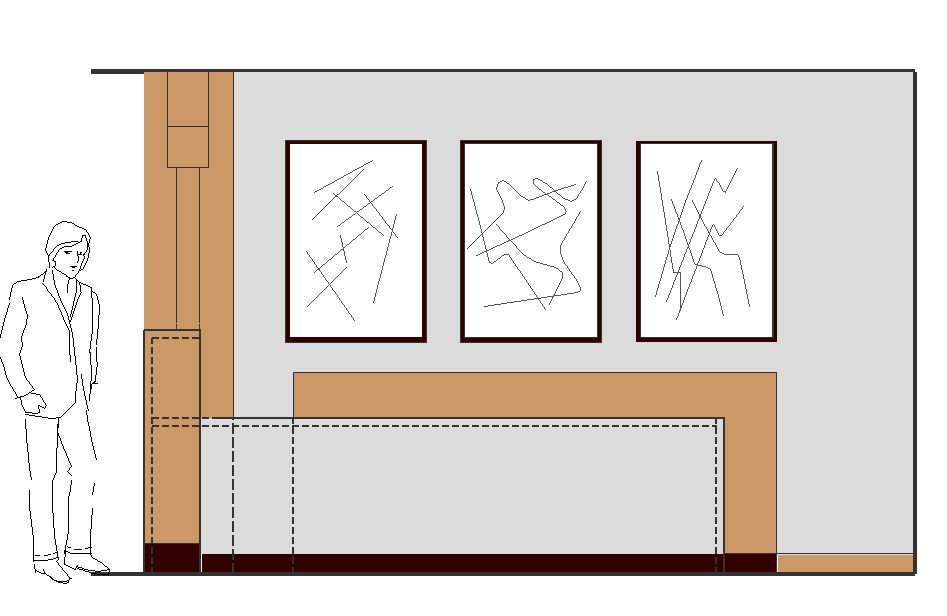 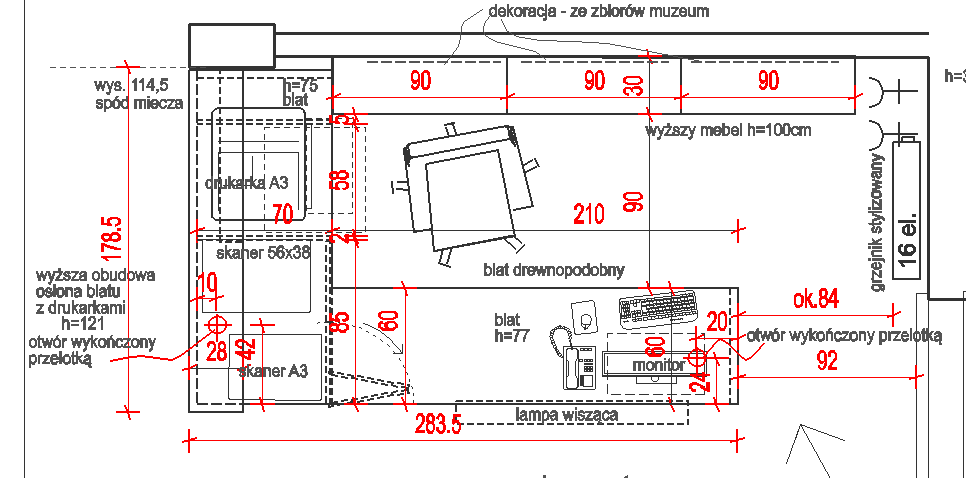 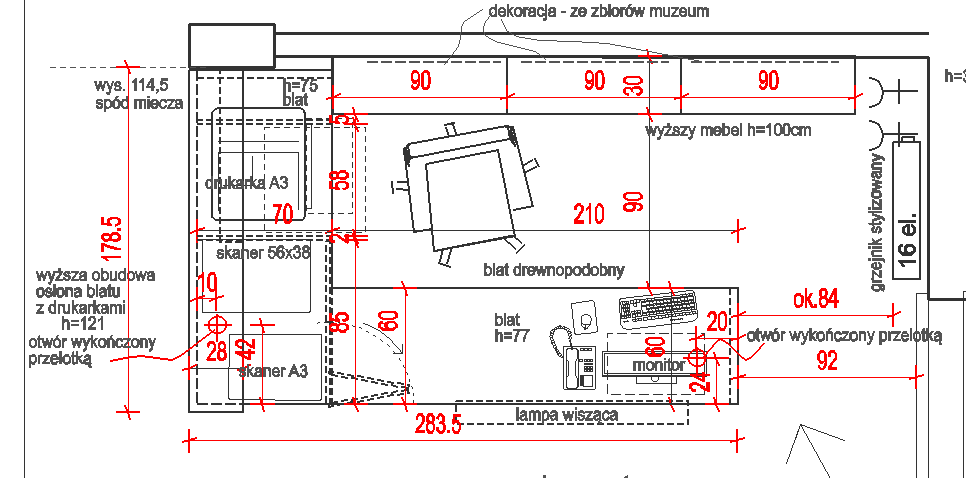 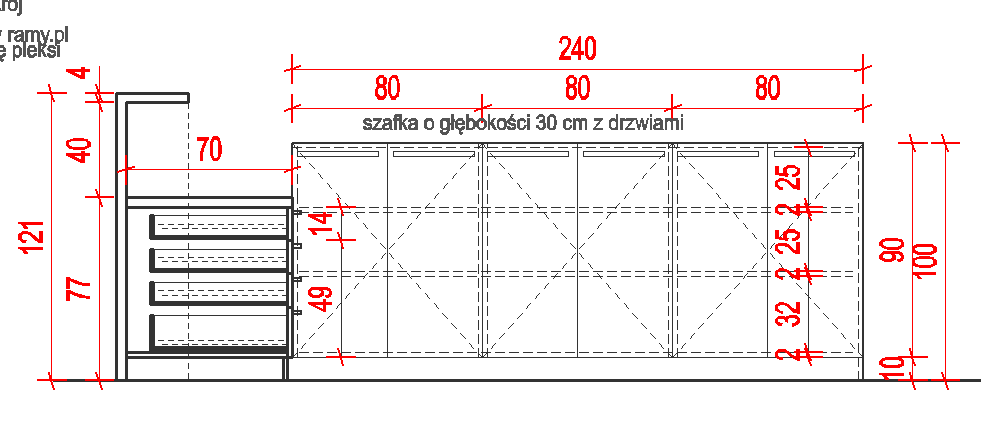 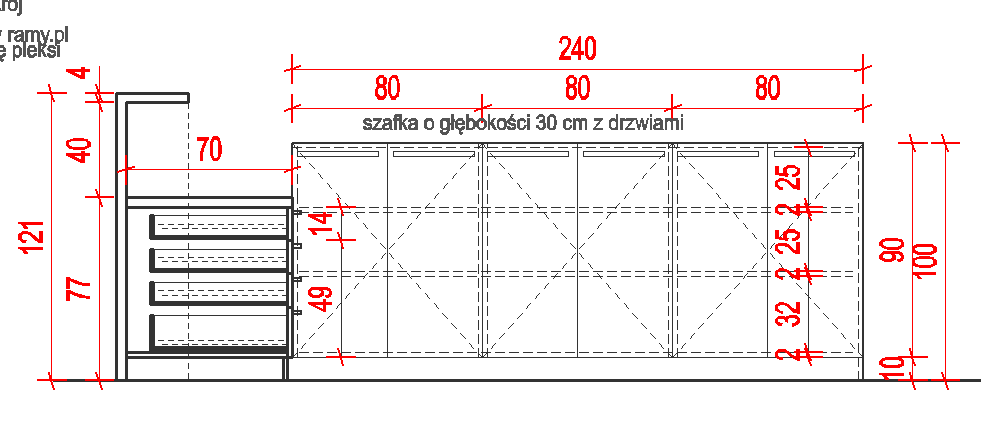 Mebel recepcjiIndywidualnyW kształcie litery LWys. góry blatu dolnego 75 cmBlat recepcji w kształcie litery L o wymiarach zewnętrznych 280 x 172, wys. 75 cmCzęściowo pod jednym segmentem blatu – wolna przestrzeńPod drugim segmentem blatu szafki :– szafka szer. 85 ze składanymi drzwiami i półkąSzafka szer. 60 cm – 4 szuflady (2 x 14 cm, 2 głębsze)Szuflady – mechanizm kulkowy, cichy domy, dociąg, pełen wysówUchwyty czarne metalowe  matowe, bez wystających elementówRozstaw 320 mmCokół czarny, matowy stalowy/aluminiowy, wys. 10 cmCześć górna i boki, płyta laminowana gr. 38 mm, dekor biała imitacja betonuPozostałe elementy płyta laminowana gr. 18-25 mmWybarwienie uni – bardzo jasny szary (pozostała konstrukcja i fronty szafek i szuflad)Wszystkie krawędzie płyty wykończyć obrzeżem ABS dedykowanym do dekoru danej płytyObudowa wysoka – z plyty laminowanej dekor drewnopodobny  jak inna część mebla, gr. 38 mmWielkość wys. 121 x 28 x 184 ( szerokość -wielkość pobrać z natury)Wszystkie krawędzie płyty wykończyć obrzeżem ABS dedykowanym do dekoru danej płytyObudowa na stałe połączona z częścią dolną1 kpl2.1aMebel z tyłu recepcjiMebel indywidualnyTylna część mebla recepcji – stoi na ścianie z tyłuSzafki zamykane drzwiami z pólkami w środku na cokoleCałość mebla 240 x 30 x wys.100 cmCokół meblowy, drewnopodobny, wys. 10 cm, podział szafki na trzy równe segmenty, każdy z dwojgiem drzwi, w środku po 2 półkiUkryty montaż półekZawiasy meblowe typu to clipCałość płyta laminowana gr. 18-25 mmDekor drewnopodobny jasny naturalny dąb – taki sam jak reszta użytych materiałów w pomieszczeniuWszystkie krawędzie płyty wykończyć obrzeżem ABS dedykowanym do dekoru płytyMocowanie do ścianyUchwyty czarne metalowe  matowe, bez wystających elementówRozstaw 320 mmPomiar z natury przed zamówieniem elementówWszystkie szafki wyposażyć w zamek – czarny szyld1 kpl2.2Biurko do pracy indywidualnejBiurko wymiary 90x55 x wys. 75 cmStelaż do biurka dwie nogi czarne 50x72 cm, przekrój profila 4x2 cmOd spodu zabezpieczyć nogi stalowe  przed rysowaniem powierzchniBlat – płyta laminowana gr. 28 mm, 4 stronnie wykończona obrzeżem ABS  dedykowanym do płytyDekor – naturalny jasny dąb. Jeżeli będą komputery stacjonarne pod biurkiem – w blacie wykonać otwór na przepust podłączeń monitora, otwór wykończyć tuleją pod kolor blatuStelaż, np.:8 szt.2.3Biurko do pracy indywidualnejDla osoby niedowidzącejwiększeBiurko wymiary 120x60 x wys. 75 cmStelaż do biurka dwie nogi czarne 50x72 cm, przekrój profila 4x2 cmOd spodu zabezpieczyć nogi stalowe  przed rysowaniem powierzchniBlat – płyta laminowana gr. 28 mm, 4 stronnie wykończona obrzeżem ABS  dedykowanym do płytyDekor – naturalny jasny dąb. Jeżeli będą komputery stacjonarne pod biurkiem – w blacie wykonać otwór na przepust podłączeń monitora, otwór wykończyć tuleją pod kolor blatuStelaż, np.:1 szt.2.4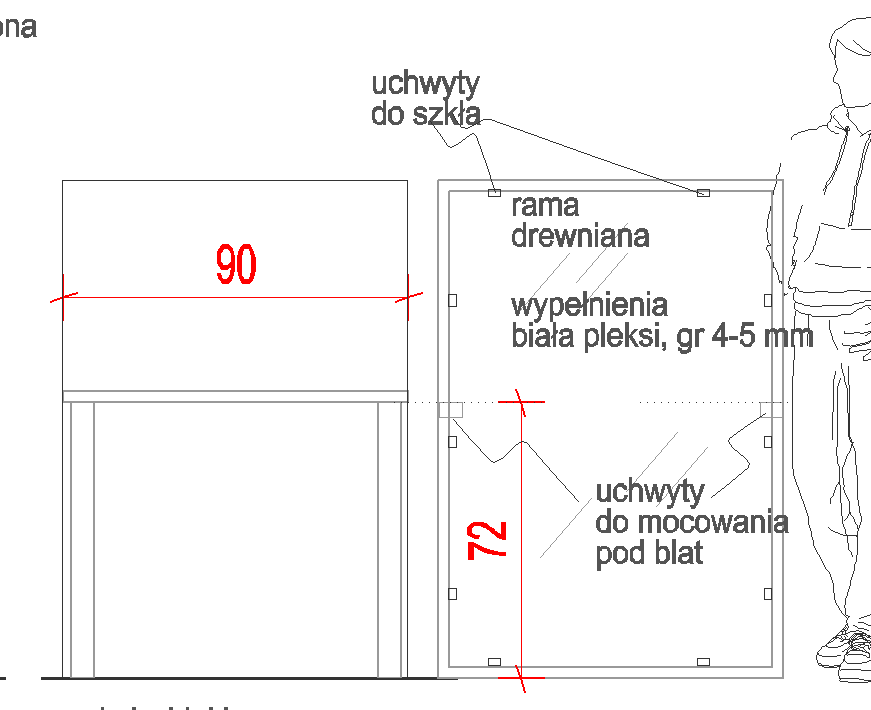 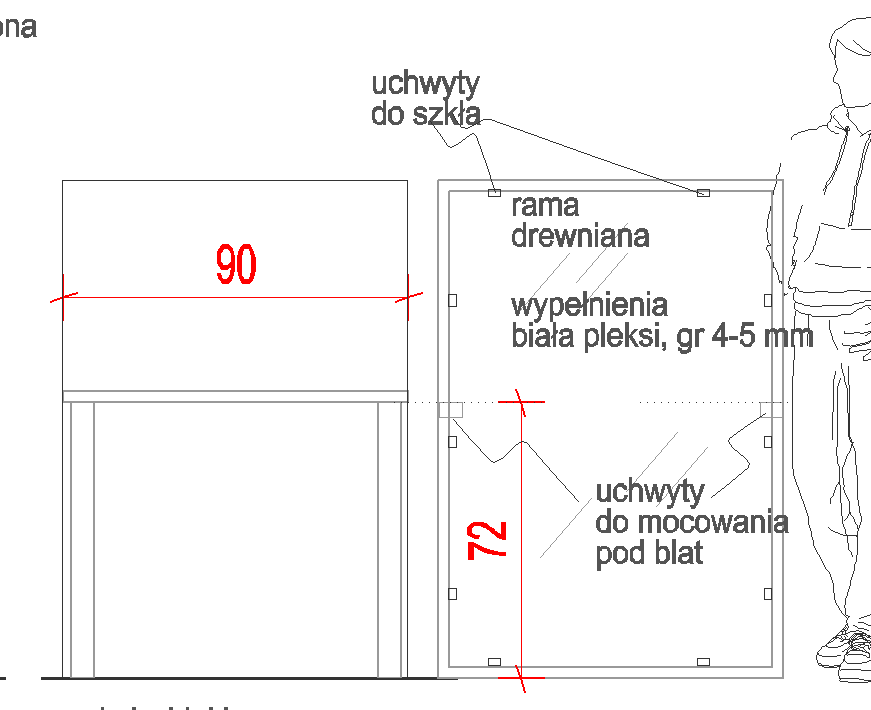 Oddzielenie pionowe pomiędzy biurkamiOddzielenie pionowe między biurkami – indywidualne Dwa wymiary paneli:90 x wys. 130 – 4 sztuki119 x wys. 130 – 2 sztukiKonstrukcja oddzielenia – rama drewniana o przekroju 4x4 cmWybarwienie jasne naturalne drewno, jak pozostałe elementy drewniane w pomieszczeniuZabezpieczyć lakierem matowym, odpornym na blaknięcieŚrodek ramy – biała pleksi, gr. 4-5 mmPleksi mocowana do ramy uchwytami metalowymi do szkła – srebrny matMontaż ram do biurek – pod blatem biurkaWycena obejmuje transport i montaż1 kpl2.5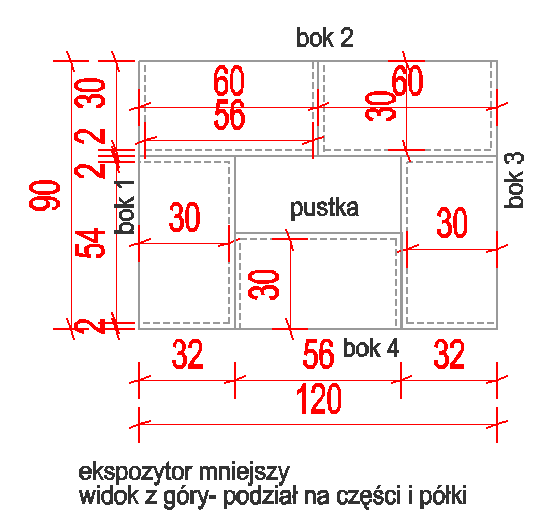 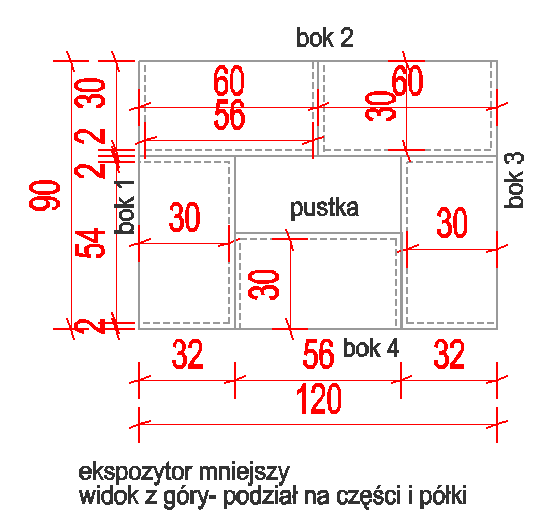 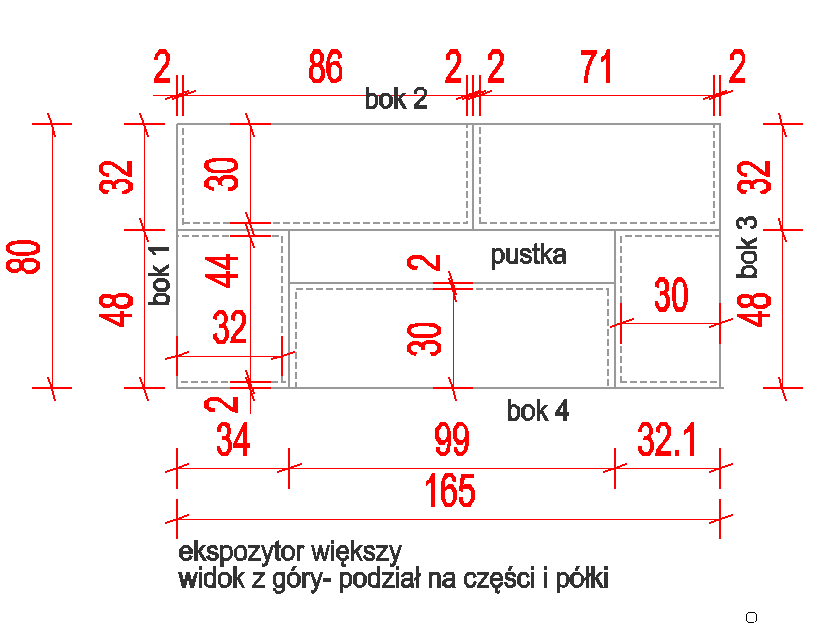 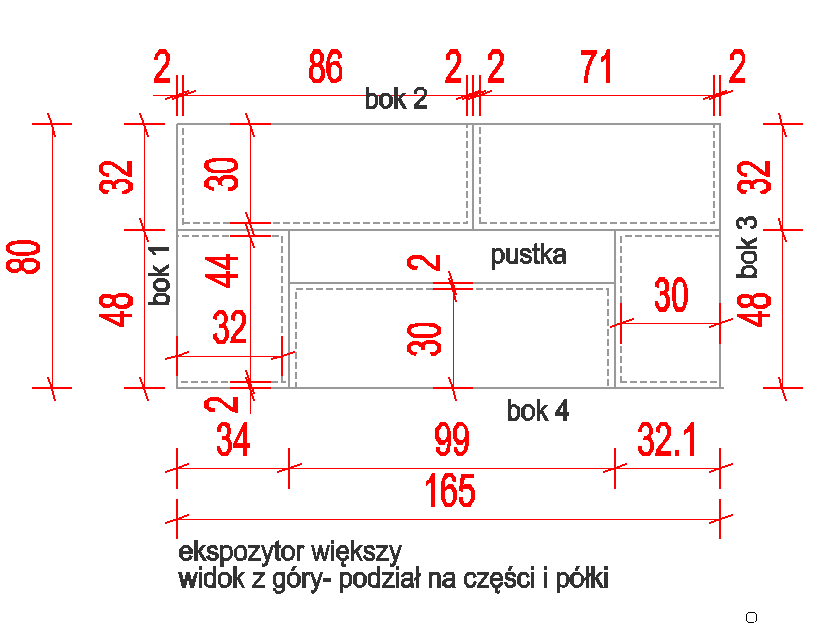 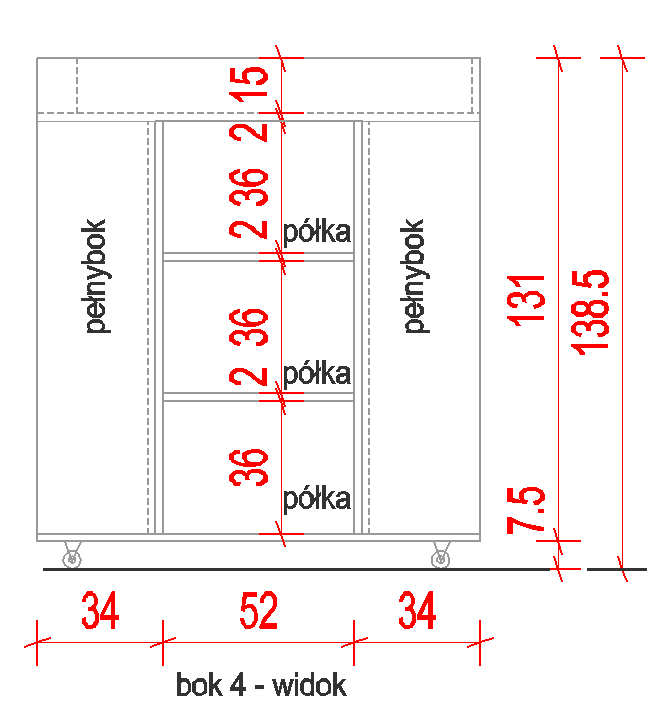 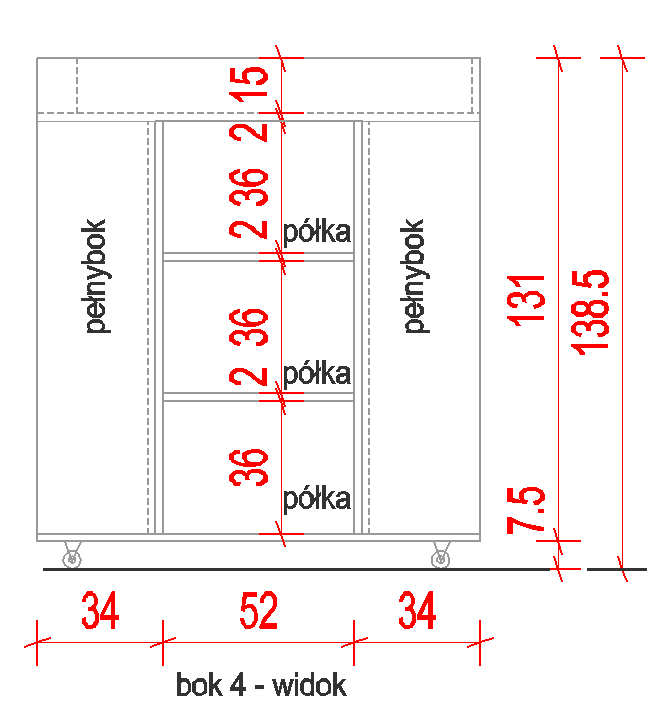 Ekspozytory na wydawnictwaMeble indywidualneDwa wymiary ekspozytorówWg rysunków szczegółowych projektu aranżacji Ekspozytor większy (165 x 80 x 138,5 cm )– 1 sztukaEkspozytor mniejszy (120x90x138,5 cm ) -  2 sztukiEkspozytory są mobilne – każdy  ekspozytor  ma min. 6 kółek z hamulcem, wysokość mechanizmu kółka 7,5 cm, średnica kółka 50 mm, kółka obrotowe, czarne, udźwig min. 35 kgWykonanie płyta laminowana 18-25 mmWszystkie krawędzie płyty wykończyć obrzeżem ABS dedykowanym do dekoru płyty.Dekor płyty – jasny naturalny dąb, taki jak w całym obiekcieUkryte mocowania płyt - estetyczne1 kpl2.6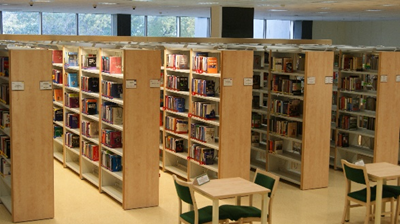 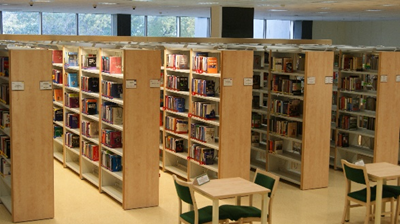 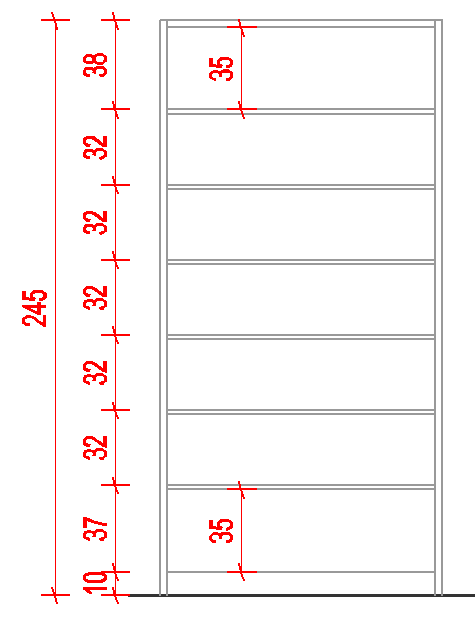 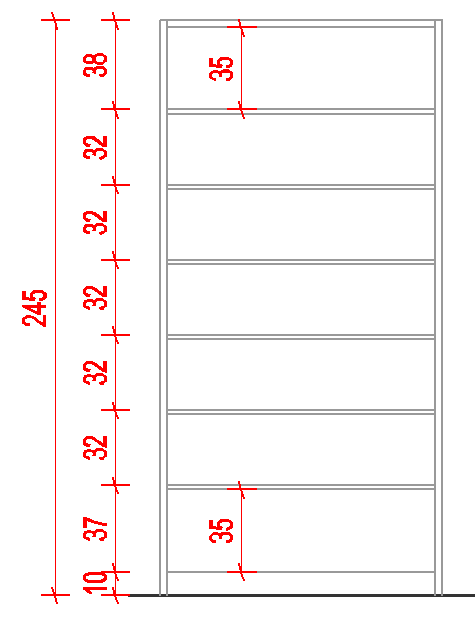 Regały biblioteczneObudowa meblowaPółki staloweMeble na zamówienie, z obudową meblową po bokach  i ruchomymi półkami stalowymi na stalowej konstrukcji nośnej bocznej z kątowników stalowych -  wg schematu i wymiarowania, z regulacją do rozmieszczania półek na wysokościObudowa boków – dekor laminatu jasny naturalny dąb lub zbliżonaRegał 140 x 30 x 245 , przy ścianie 1 sztukaRegał 120x 30 x 245, przy ścianie 1 sztukaRegał 100 x 36 x 245, przy innym regale  – 1 sztukaRegał  100 x 30 x 245 -  1 sztukaRegał 66 x 30 x 245 -1 sztukaRegał 80x 30 x245 – 3 sztukiRegał 80x36 x 245 – 3 sztukiWycena łącznie z pozostałymi meblami do przechowywania1 kpl2.10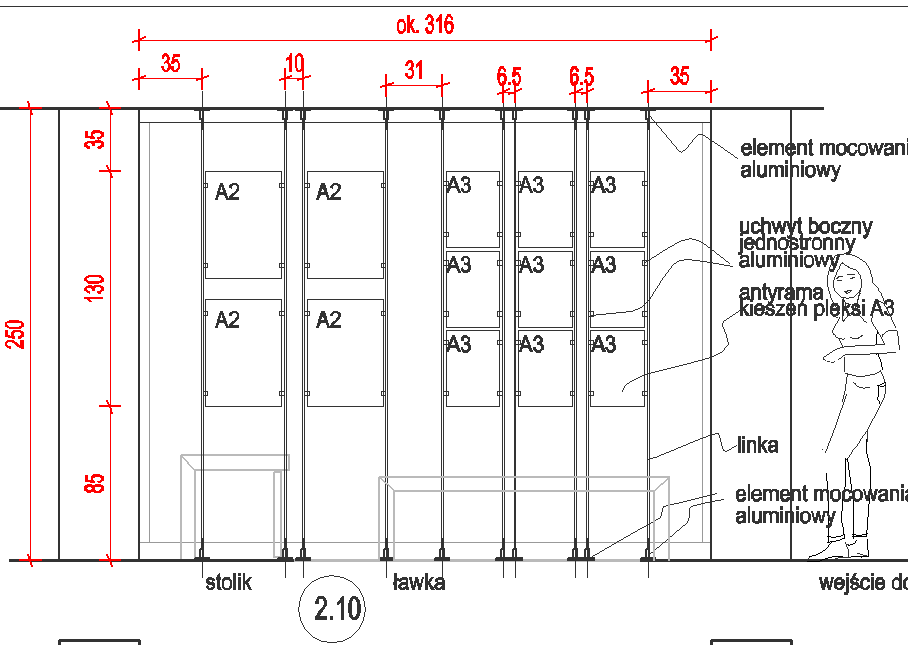 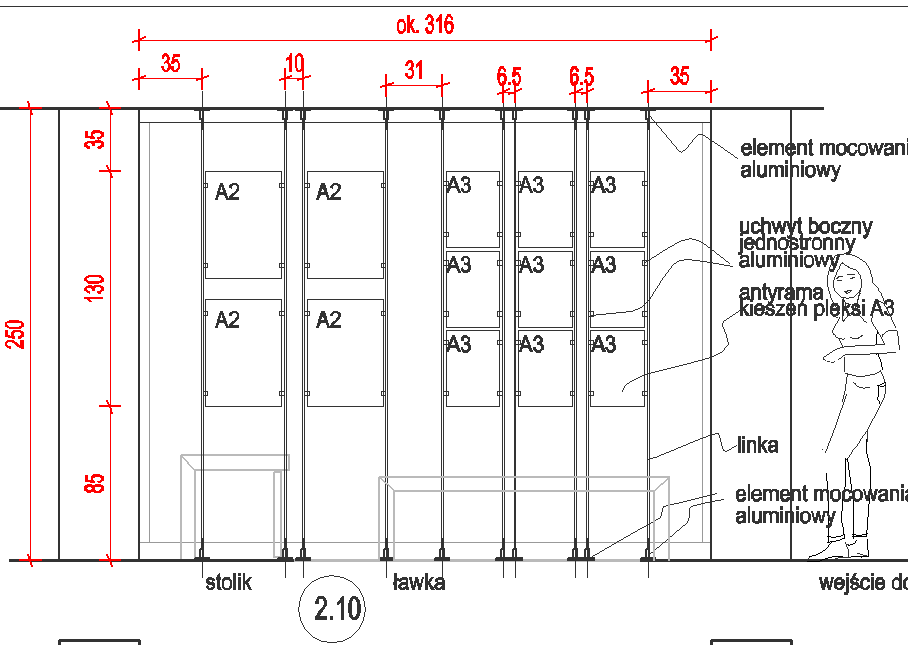 Zestaw linkowyPrzy szybie przeszkleniaPosadzka - sufitZestaw  linkowy z antyramamiDo montażu podłoga – sufitKieszenie pleksi format A2 – 4 sztukiKieszenie pleksi format A3 – 9 sztukLinki z mocowaniem podłoga sufit(linki stalowe średnica 1,5 mm, długość 4 m)Mocowanie – polerowane aluminium, średnica 3 cmIlość linek z mocowaniem – 10 kplIlość klipsów bocznych z aluminium polerowanego 52 sztuki1 kpl2.12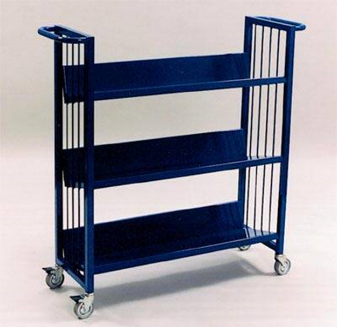 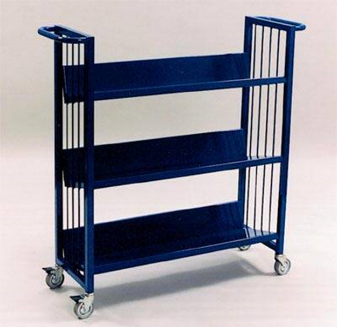 Wózek bibliotecznyWózek biblioteczny, wąski, czarny, malowany proszkowoWymiary: 108 x 30 x wys. 94Trzy półki1 szt.2.13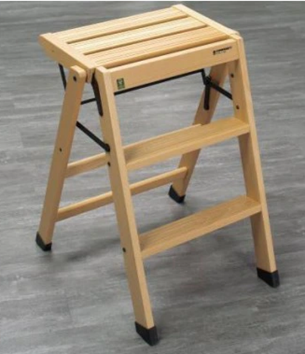 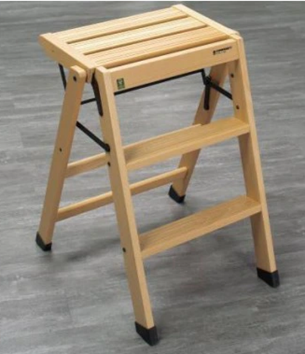 Stopień bibliotecznyStopień niski/drabinkaMateriał drewno, wybarwienie jasny naturalny dąb lub zbliżoneudźwig 120 kg, wymiary 51 x 47, wys. 64, składa się do wymiarów 10 x 47 x 68 wys.Zabezpieczenie nóżek - przed przesuwaniem się1 szt.2.14Fotel biurowyFotel biurowy czarny, podstawa czarna – co najmniej pięciopodporowa z kółkami jezdnymi – możliwość obrotu krzesła 360 °, wyposażony w podłokietniki, posiadający regulację wysokości siedziska w zakresie 400÷500 mm ( licząc od podłogi), )posiadające  regulację wysokości oparcia oraz regulację pochylenia oparcia w zakresie: 5° do przodu i 30° do tyłu oraz  wyprofilowanie płyty siedziska i oparcia odpowiednie do naturalnego wygięcia kręgosłupa i odcinka udowego kończyn dolnych.1 szt.2.15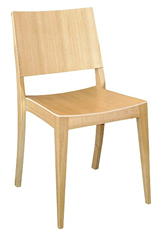 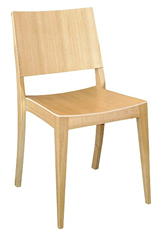 krzesłaKrzesła do pracy własnejKrzesła bukowe twarde, prosta formaIdentyczne lub zbliżone do krzeseł na wyposażeniu muzeum w spichlerzu białymSztaplowalneWybarwienie z opcji podstawowej, kolor naturalny jasny naturalny kolor drewna – identyczne z posiadanymi krzesłami 7 szt.2.19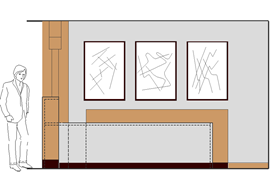 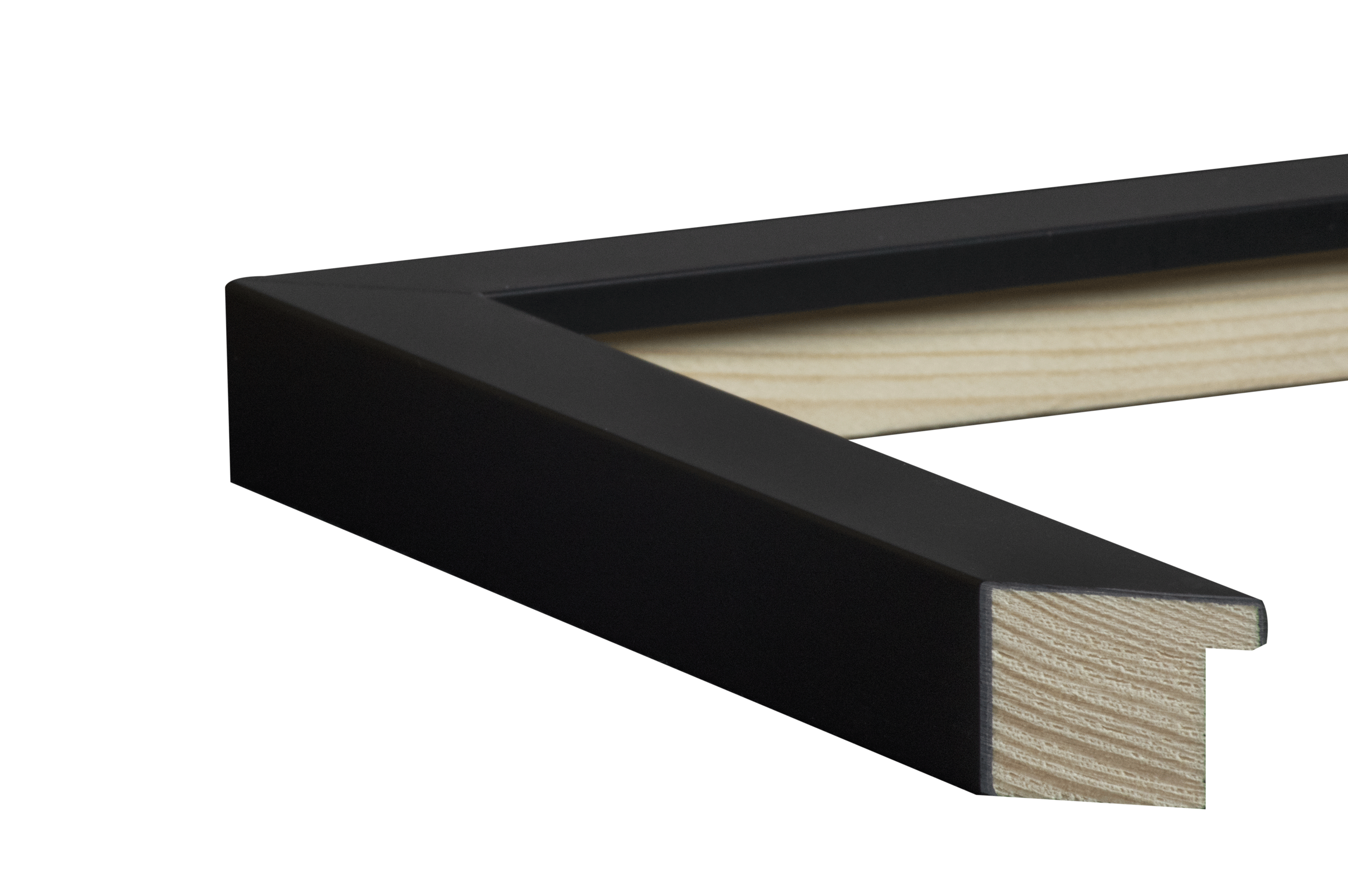 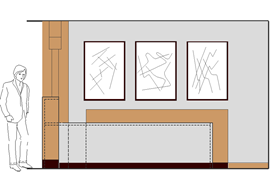 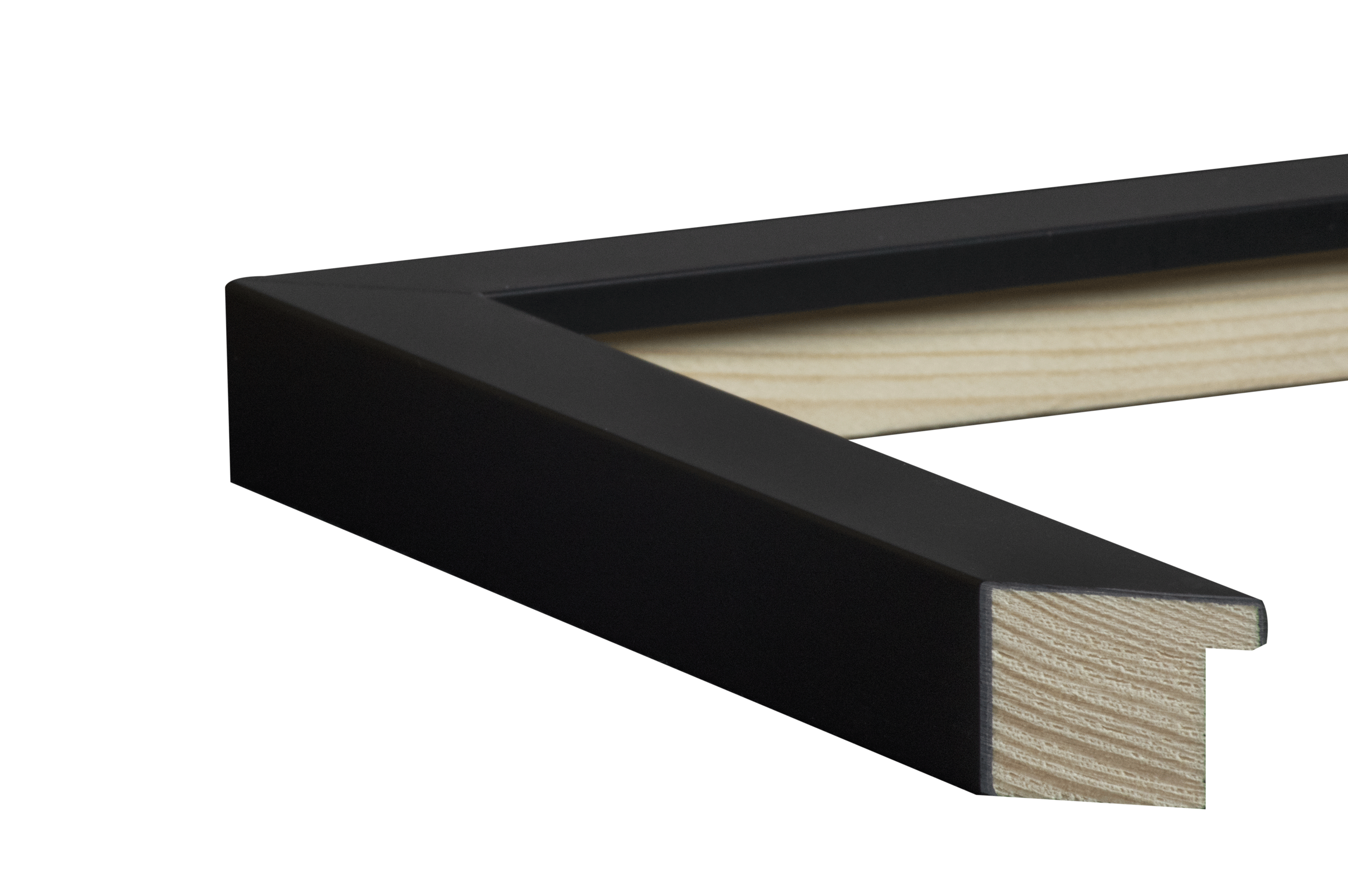 Ramy na mapyNad recepcjąRamki drewniane, czarne, wiszące  do ekspozycji W ramach - mapy na ścianie za meblami recepcji(Mapy -, kopie ze zbiorów muzeum,) ramy czarne drewniane , wymiar 70 x 100 cm, szerokość profilu 2-3 cm, prosty przekrój, nie zaokrąglonyGrafika / mapa zabezpieczona pleksi lub szkłem akrylowym3 szt.3  KSIĘGOZBIÓR OTWARTY3  KSIĘGOZBIÓR OTWARTY3  KSIĘGOZBIÓR OTWARTY3  KSIĘGOZBIÓR OTWARTY3  KSIĘGOZBIÓR OTWARTY3  KSIĘGOZBIÓR OTWARTY3  KSIĘGOZBIÓR OTWARTY3  KSIĘGOZBIÓR OTWARTY3  KSIĘGOZBIÓR OTWARTY3.1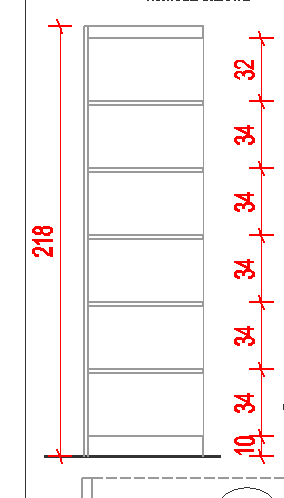 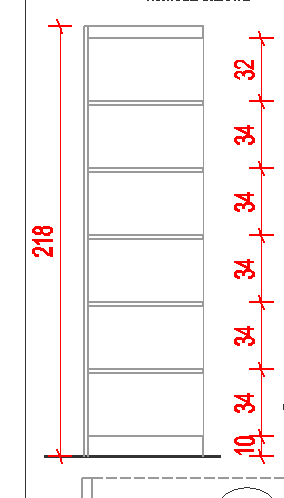 Regał przesuwny jednostronnyGłębokość 60, długość 246Wys. 218 cmłącznie z innymi meblami do przechowywaniaz półkami z jednej strony, głębokość łączna 60 cm, wysokość ok. 218 cm, 6 półek – przestrzeni  na wysokościregał stalowycały element malowany proszkowo RAL 716 antracytRegał ujęty w ofercie zbiorczej mebli do przechowywania1 szt.3.2Podziała półek jak w pkt 3.1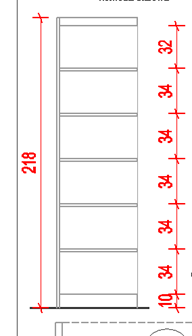 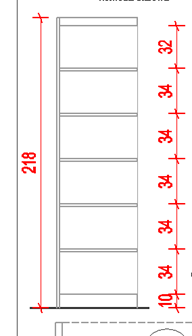 Regał przesuwany, dwustronny z półkamiGłębokość całkowita 75Długość 246Wys. 218 cmRegał przesuwany, dwustronny z półkamicały element malowany proszkowo RAL 716 antracytRegał ujęty w ofercie zbiorczej mebli do przechowywania2 szt.3.3Regał przesuwany jednostronny z półkami, głębokość 60 cmDługość całkowita 246 cmWys. 218 cmNa plecach mebla rama stalowa z siatkąDługość całkowita 246 cm, głębokość 60 cmWys. 218 cmNa plecach mebla rama stalowa z siatkąSitaka do zwieszania obrazów jako ekspozycjaSiatka drut stalowy ciągniony, oczka 8x8, cały element malowany proszkowo RAL 716 antracytRegał ujęty w ofercie zbiorczej mebli do przechowywania1 kpl3.4Biurko narożne 180x 195Mebel indywidualnyWysokość 75 cmMebel indywidualny, detale wg rysunku, wys. 77 cmCałość mebla 200x145, szerokość blatu głównego 75 cm, szerokość blatu z szafkami pod spodem 55 cmWys.75 cmBiurko jedną stroną – z szafkami stoi przy wyższych elementach wyposażenia – od zewnętrznej strony tam bez cokołu, częściowo płyta drewnopodobna gr. 28, częściowo płyta laminowana jasna szaraCokół od środka biurka przy szafkach i od zewnętrznej strony  pozostałej 10 cm (długość 174 cm), stały czarny stal lub aluminiumElementy konstrukcji – płyta laminowana, gr. 28 cm drewnopodobna (jasny dąb naturalny)Pozostałe elementy płyta laminowana gr. 18-25 mm jasna szara lub imitacja jasnego aluminium.Wszystkie krawędzie płyt wykończyć obrzeżem ABS dedykowanym do płyty.Pod blatem szafki – jeden moduł cztery szuflady o szerokości frontu 60 cm, 3 płytkie 14 cm, 1 głębsza 20 cmMechanizm szuflad typu tandem box kulkowy, pełen wysów, z dociągiemUchwyty szuflad i szafki czarne matowe , proste, bez wystających elementów, rozstaw 320 Bod blatem przy szufladach 2 x szafka z drzwiami i półką, szer. drzwi 60 cm.W blacie przelotka na podłączenie komputera – wykończona pierścieniem pcv pod kolor blatuOtwory w partii cokołowej na poprowadzeniem podłączeń sprzętu, otwory wykończone pierścieniami pcv pod kolor płyty.1 kpl3.5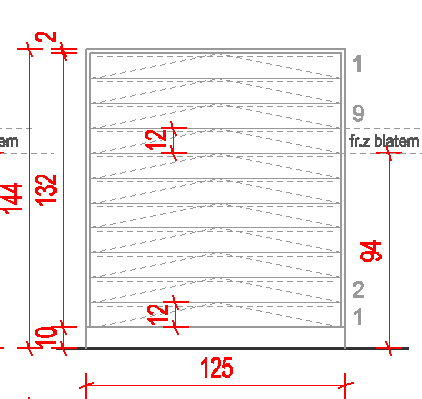 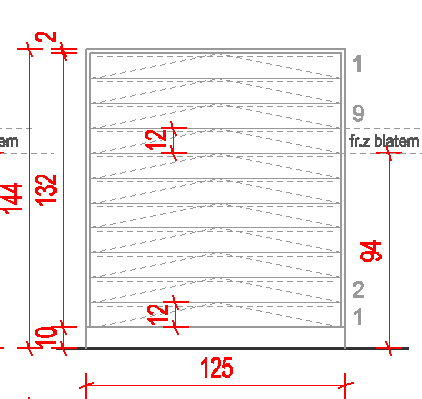 Regał na dokumentyKomoda stalowa z żaluzjąKomoda stalowa z żaluzją i z płytkimi szufladamiŁączny wymiar 135 x 90 x 144Malowanie proszkowe RAL 7030, jasny szary10 szuflad – front 12 cm1 wysuwany blat jako front szufladyCokół 10 cmProwadnice kulkowe typu tandem boxZamykanie na kluczRegał ujęty w ofercie zbiorczej mebli do przechowywania2 szt.3.6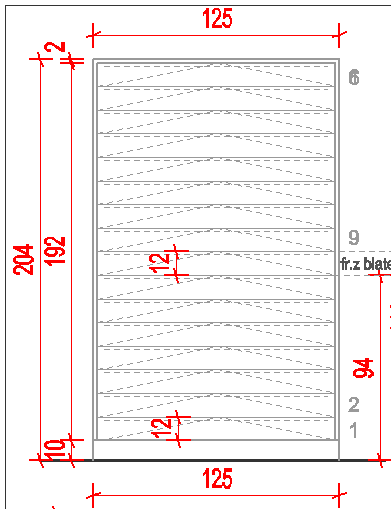 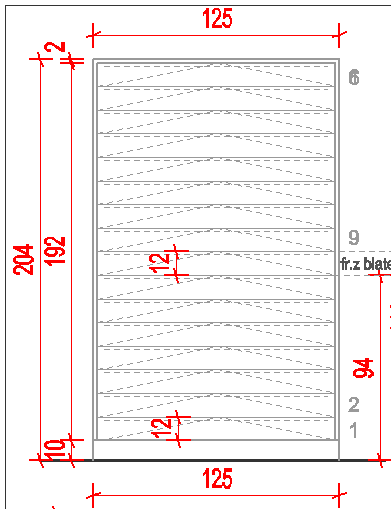 Regały na dokumentyDo formatu A0 z żaluzjąRegały metalowe na dokumenty do formatu A0Łączny wymiar 125 x 90 x 204Płytkie szuflady – fronty 12 cm, w tym jeden front jako wysuwany blat do odkładania rysunkówCokół 10 cm + 16 frontów po 12 cm na wysokość w tym 1 front jako blatWielkość mebla 90x125 cm, wysokość Całość zamykana żaluzją i na na kluczRAL 7030Komoda stoi przy scianieRegał ujęty w ofercie zbiorczej mebli do przechowywania2 szt.3.7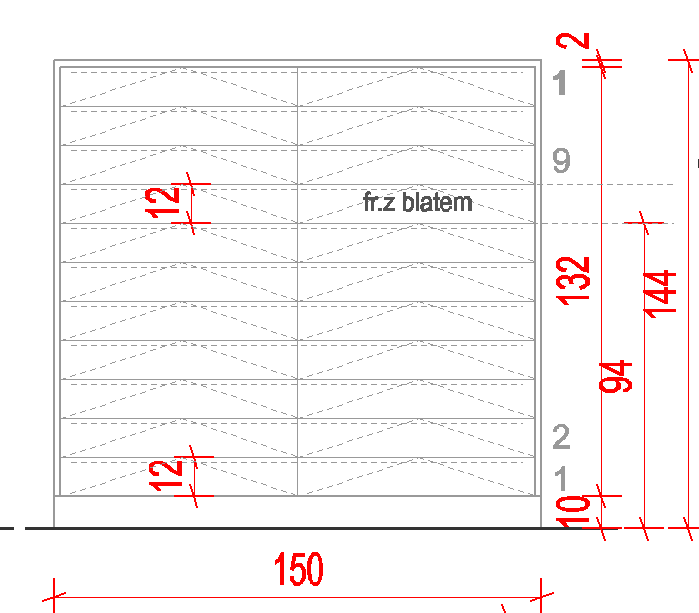 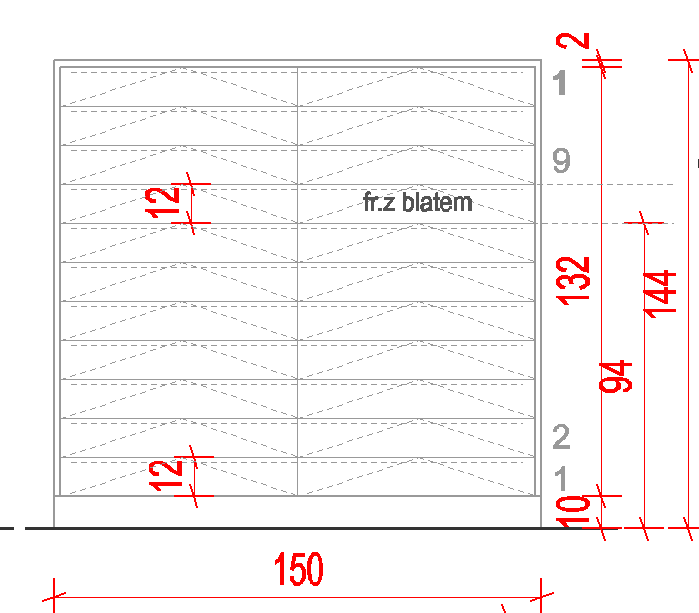 Regały staloweZ szufladami 2 w jednym rzędzieRegały metalowe na dokumenty  - dwie szuflady w jednym rzędzieŁączny wymiar 150 x 56 x 144Płytkie szuflady – fronty 12 cm, w tym jeden front jako wysuwany blat do odkładania rysunkówCokół 10 cm + 10 frontów po 12 cm na wysokość w tym 1 front jako blatCałość zamykana żaluzją i na na kluczRAL 7030Regał ujęty w ofercie zbiorczej mebli do przechowywania1 szt.3.8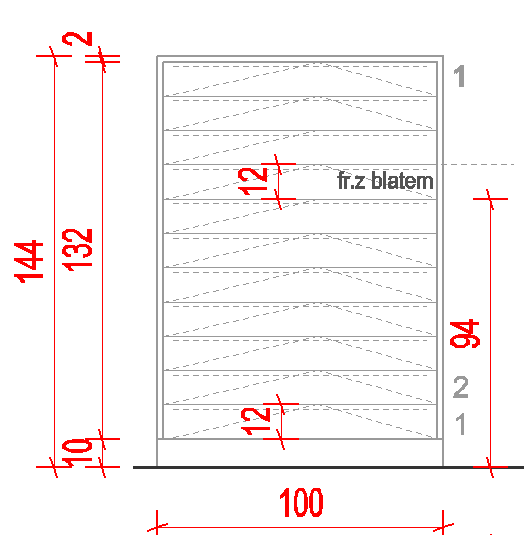 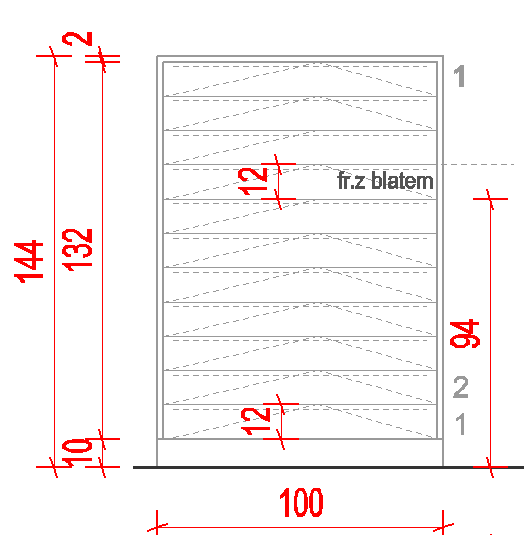 Regały staloweszufladyRegały metalowe na dokumenty  - dwie szuflady w jednym rzędzieŁączny wymiar 100 x 56 x 144Płytkie szuflady – fronty 12 cm, w tym jeden front jako wysuwany blat do odkładania rysunkówCokół 10 cm + 10 frontów po 12 cm na wysokość w tym 1 front jako blatCałość zamykana żaluzją i na na kluczRAL 7030Regał ujęty w ofercie zbiorczej mebli do przechowywania1 szt.3.9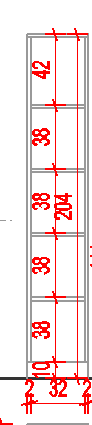 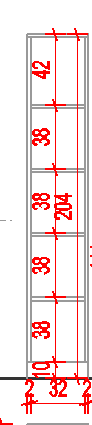 Regal stalowyZ półkamiRegał stalowyZ półkamiŁączny wymiar 36 x 62x204Z półkamiZ żaluząZamykany na kluczMalowanie proszkowe RAL 7030Regał ujęty w ofercie zbiorczej mebli do przechowywania1 szt.3.10Siatki stalowe w ramachPrzesuwne i stałeDo wieszania obrazów i mapSiatka do zawieszenia obrazów, map itp. archiwaliów itp., każda po 2 moduły, łącznie 3 mechanizmy, każda z 2 modułami siatekwymiary: szer.190 cm x wys.ok. 247 cm,3 siatki podwójne – dwie siatki na 1 ramie, wszystkie przesuwane, wraz z mechanizmem do przesuwaniaUmiejscowienie przy ścianie – ale prostopadle do ścianyMocowanie podłoga sufit i ściana (najlepiej bez szyny na dole – tylko kółka), możliwy w razie konieczności dodatkowy słupek do konstrukcji do przesuwania.Siatka - drut stalowy ciągniony fi 4-6 , oczka spawaneRama i siatka malowane proszkowo, wstępnie kolor szary RAL 7016Porównać z rysunkiem aranżacjiWycena ram w osobnej ofercie zbiorczej – meble do przechowywania1 kpl3.11Fotel biurowyFotel biurowy czarny, podstawa czarna – co najmniej pięciopodporowa z kółkami jezdnymi – możliwość obrotu krzesła 360 °, wyposażony w podłokietniki, posiadający regulację wysokości siedziska w zakresie 400÷500 mm ( licząc od podłogi), )posiadające  regulację wysokości oparcia oraz regulację pochylenia oparcia w zakresie: 5° do przodu i 30° do tyłu oraz  wyprofilowanie płyty siedziska i oparcia odpowiednie do naturalnego wygięcia kręgosłupa i odcinka udowego kończyn dolnych.1 szt.4 GABINET 4 GABINET 4 GABINET 4 GABINET 4 GABINET 4 GABINET 4 GABINET 4 GABINET 4 GABINET 4.1Biurko narożne200x145Mebel indywidualnyWysokość 75 cmMebel indywidualny, detale wg rysunku, wys. 75 cmCałość mebla 200x145, szerokość blatu głównego 75 cm, szerokość blatu z szafkami pod spodem 55 cmWys.75 cmBiurko jedną stroną – z szafkami stoi przy ścianie – od zewnętrznej strony tam bez cokołuCokół od środka biurka przy szafkach i od zewnętrznej strony  pozostałej 10 cm, stały czarny stal lub aluminiumElementy konstrukcji – płyta laminowana, gr. 28 cm drewnopodobna (jasny dąb naturalny)Pozostałe elementy płyta laminowana gr. 18-25 mm jasna szara lub imitacja jasnego aluminium.Wszystkie krawędzie płyt wykończyć obrzeżem ABS dedykowanym do płyty.Cztery szuflady o szerokości frontu 70 cm, 3 płytkie 14 cm, 1 głębsza 20 cmMechanizm szuflad typu tandem box kulkowy, pełen wysów, z dociągiemUchwyty szuflad i szafki czarne matowe , proste, bez wystających elementów, rozstaw 320 Bod blatem przy szufladach szafka z drzwiami i półką, szer. drzwi 60 cm., nad drzwiami część stała wysokości frontu niskiej szuflady.W blacie przelotka na podłączenie komputera – wykończona pierścieniem pcv pod kolor blatuOtwory w partii cokołowej na poprowadzeniem podłączeń sprzętu, otwory wykończone pierścieniami pcv pod kolor płyty.Detale wg rysunku w projekcie aranżacji1 kpl4.2Fotel biurowyFotel biurowy czarny, podstawa czarna – co najmniej pięciopodporowa z kółkami jezdnymi – możliwość obrotu krzesła 360 °, wyposażony w podłokietniki, posiadający regulację wysokości siedziska w zakresie 400÷500 mm ( licząc od podłogi), )posiadające  regulację wysokości oparcia oraz regulację pochylenia oparcia w zakresie: 5° do przodu i 30° do tyłu oraz  wyprofilowanie płyty siedziska i oparcia odpowiednie do naturalnego wygięcia kręgosłupa i odcinka udowego kończyn dolnych.1 szt.4.3Komoda 120x60Z zamkiemKomoda indywidualna/ na zamówienie   - do przechowywanie dokumentów wypożyczeń archiwaliów, z 4 szufladami, na cokoleOgólny gabaryt 120 x 60 x wys. 112 cmKonstrukcja – płyta laminowana drewnopodobna – jasny naturalny dąb, gr. płyty 18-25 cmGórny i dolny wieniec, taka sama płyta (dekor jasny naturalny dąb) ale gr. 28 mm – widoczna, po zamknięciu szuflad (boki cofnięte do blatu o grubość frontów szuflad)Fronty szuflad, lakierowany biały półmatCokół stały czarny, stalowy lub aluminiowy, matowy, wys. widoczna 10 cmMechanizmy szuflad typu tandembox, pełen wysów, cichy domykLub równoważne4 szufladyUchwyty proste, czarny mat, bez elementów wystających, rozstaw 320 mmPlecy płyta HDF, biała lub kolorystycznie zbliżona do konstrukcji drewnopodobnejWszystkie krawędzie płyt laminowanych wykończone obrzeżem ABS dedykowanym do danej płytySzafka zamykana w całości na zamek – szyld/widoczny element zamka czarnyDetale wg rysunku w projekcie aranżacji1 szt.4.4Regał z półkami90x30x210W trzech wariantachMebel na zamówienie - indywidualnyWszystkie 3 regały mają tą samą wielkość i taką sama konstrukcję, takie same materiału 900 x 30 (wielkość z drzwiami) x 210 cmWarianty – regał z drzwiami wysokimi po lewej stronie, po prawej stronie i z  dwojgiem drzwi, bez części otwartejWszystkie łączenia półek ukryteDrzwi są zlicowane z wieńcem górnym i dolnym, widocznym po zamknięciu drzwi – poza obrysem drzwiKonstrukcja i półki z płyty laminowanej – dekor jasny naturalny dąbGrubość elementów bocznych i półek 18-25 mmGrubość wieńca dolnego i górnego -28 mmWszystkie elementy z płyty laminowanej wykończone obrzeżem ABS dedykowanym do danej płytyDrzwi biały lakier półmatCokół czarny stały, stalowy lub aluminiowyZawiasy drzwi równoważne do Blum Clip top blumotionPlecy płyta HDF – dekor jasny dąb jak najbardziej zbliżona do konstrukcji szafyUchwyty czarne listwowe, matowe,  rozstaw 320Detale wg rysunku w projekcie aranżacji1 kpl4.5Krzesło przy biurkuKrzesła w nowoczesnej, prostej formiePolipropylen czarny matowyStabilne, sztaplowalne1 szt.5 MAGAZYN BIBLIOTEKI5 MAGAZYN BIBLIOTEKI5 MAGAZYN BIBLIOTEKI5 MAGAZYN BIBLIOTEKI5 MAGAZYN BIBLIOTEKI5 MAGAZYN BIBLIOTEKI5 MAGAZYN BIBLIOTEKI5 MAGAZYN BIBLIOTEKI5 MAGAZYN BIBLIOTEKI5.1Regał przesuwanyRegał przesuwany dwustronny, z półkami z obu stron, głębokość łączna 63 cm, wysokość ok. 218 cm, 6 półek na wysokościDługość 440-446 (120+100+100+120)6 półek – regulowanychMalowany proszkowo RAL 7016Regał ujęty w ofercie zbiorczej mebli do przechowywania3 szt5.2Regał przesuwanyRegał przesuwany dwustronny, z półkami z obu stron, głębokość łączna 63 cm, wysokość ok. 218 cm, 6 półek na wysokościDługość 320-326 (120+100+100)6 półek – regulowanychMalowany proszkowo RAL 7016Regał ujęty w ofercie zbiorczej mebli do przechowywania3 szt.5.3Regał stacjonarnyPrzy grupie regałów przesuwanychZ półkami z 1 strony, głębokość 33 cmDługość 440-446 (120+100+100+120)6 półek – regulowanychMalowany proszkowo RAL 7016Łącznie z systemem mocowaniaRegał ujęty w ofercie zbiorczej mebli do przechowywania1 szt.5.4Regał stacjonarnyPrzy grupie regałów przesuwanychZ półkami z 1 strony, głębokość 33 cmDługość 320-326 (120+100+100)6 półek – regulowanychMalowany proszkowo RAL 7016Regał ujęty w ofercie zbiorczej mebli do przechowywania1 szt.5.5Regał stacj.dwustronnyRegał stalowy stacjonarnyDługość 480, wys. 240, gł. 637 półek – półki regulowaneCokół 10 cmMalowany proszkowo RAL 7016Łącznie z systemem mocowaniaRegał ujęty w ofercie zbiorczej mebli do przechowywania1 szt.5.6Regał stacj.dwustronnyRegał stalowy stacjonarny dwustronnyDługość 440, wys. 240, gł. 637 półek – półki regulowaneCokół 10 cmMalowany proszkowo RAL 7016Łącznie z systemem mocowaniaRegał ujęty w ofercie zbiorczej mebli do przechowywania4 szt.5.7Regał stacj.dwustronnyRegał stalowy stacjonarny dwustronnyDługość 410, wys. 240, gł. 637 półek – półki regulowaneCokół 10 cmMalowany proszkowo RAL 7016Łącznie z systemem mocowaniaRegał ujęty w ofercie zbiorczej mebli do przechowywania1 szt.5.8Regał stacj.jednostronnyRegał stalowy stacjonarny jednostronnyDługość 480, wys. 240, gł. 307 półek – półki regulowaneCokół 10 cmMalowany proszkowo RAL 7016Łącznie z systemem mocowaniaRegał ujęty w ofercie zbiorczej mebli do przechowywania1.szt5.9Regał stacj.jednostronnyRegał stalowy stacjonarny jednostronnyDługość 320, wys. 240, gł. 307 półek – półki regulowaneCokół 10 cmMalowany proszkowo RAL 7016Łącznie z systemem mocowaniaRegał ujęty w ofercie zbiorczej mebli do przechowywania1 szt.5.10Regał stacj.jednostronnyRegał stalowy stacjonarny jednostronnyDługość 240, wys. 240, gł. 307 półek – półki regulowaneCokół 10 cmMalowany proszkowo RAL 7016Łącznie z systemem mocowaniaRegał ujęty w ofercie zbiorczej mebli do przechowywania1 szt.5.11Regał stacj.jednostronnyRegał stalowy stacjonarny jednostronnyDługość 220, wys. 240, gł. 307 półek – półki regulowaneCokół 10 cmMalowany proszkowo RAL 7016Łącznie z systemem mocowaniaRegał ujęty w ofercie zbiorczej mebli do przechowywania1 szt.5.12Regał stacj.jednostronnyRegał stalowy stacjonarny jednostronnyDługość 160, wys. 240, gł. 307 półek – półki regulowaneCokół 10 cmMalowany proszkowo RAL 7016Łącznie z systemem mocowaniaRegał ujęty w ofercie zbiorczej mebli do przechowywania1 szt.5.13Regał stacj.jednostronnyRegał stalowy stacjonarny jednostronnyDługość 125, wys. 240, gł. 307 półek – półki regulowaneCokół 10 cmMalowany proszkowo RAL 7016Łącznie z systemem mocowaniaRegał ujęty w ofercie zbiorczej mebli do przechowywania1 szt.5.14Regał stacj.jednostronnyRegał stalowy stacjonarny jednostronnyDługość 120, wys. 240, gł. 307 półek – półki regulowaneCokół 10 cmMalowany proszkowo RAL 7016Łącznie z systemem mocowaniaRegał ujęty w ofercie zbiorczej mebli do przechowywania1 szt.5.15Regał stacj.jednostronnyRegał stalowy stacjonarny jednostronnyDługość 80, wys. 240, gł. 307 półek – półki regulowaneCokół 10 cmMalowany proszkowo RAL 7016Łącznie z systemem mocowaniaRegał ujęty w ofercie zbiorczej mebli do przechowywania1 szt.5.16Regał stacj.jednostronnyRegał stalowy stacjonarny jednostronnyDługość 60, wys. 240, gł. 307 półek – półki regulowaneCokół 10 cmMalowany proszkowo RAL 7016Łącznie z systemem mocowaniaRegał ujęty w ofercie zbiorczej mebli do przechowywania1 szt.5.17Regał stacj.jednostronnyRegał stalowy stacjonarny jednostronnyDługość 220, wys. 240, gł. 207 półek – półki regulowaneCokół 10 cmMalowany proszkowo RAL 7016Łącznie z systemem mocowaniaRegał ujęty w ofercie zbiorczej mebli do przechowywania1 szt.5.18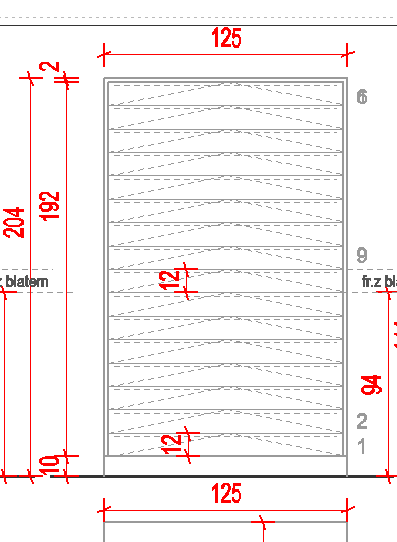 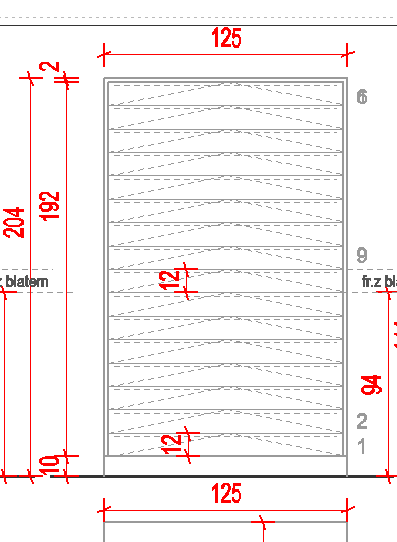 Komoda stalowaWys. 204Do A0 wyższeWymiar mebla 125x90Wysokość 20416 szuflad w tym jeden front jako blatNa cokole 10 cmZamykana na kluczProwadnice kulkowe, pełen  wysów i domy, typu tandem boxMalowany proszkowo RAL 7030Regał ujęty w ofercie zbiorczej mebli do przechowywania3 szt.5.19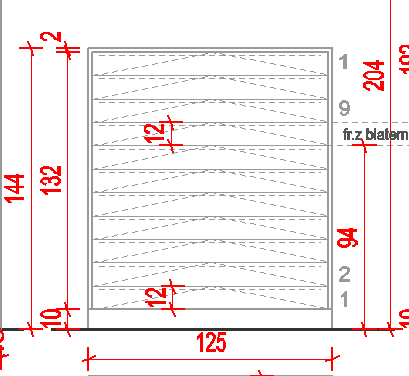 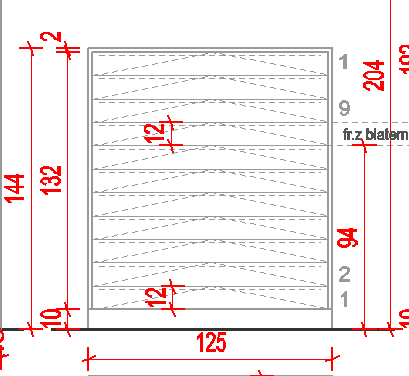 Komoda stalowaDo formatu A0 – niższeWymiar mebla 125x90Wysokość 14416 szuflad w tym jeden front jako blatNa cokole 10 cmZamykana na kluczProwadnice kulkowe, pełen  wysów i domy, typu tandem boxMalowany proszkowo RAL 7030Regał ujęty w ofercie zbiorczej mebli do przechowywania2 szt.5.20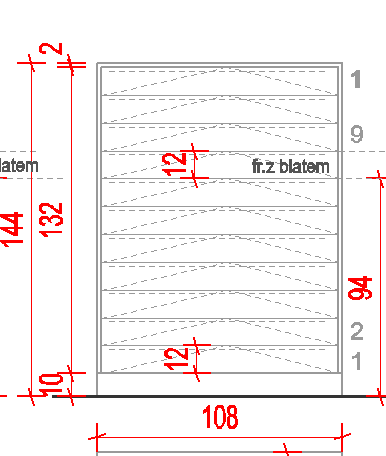 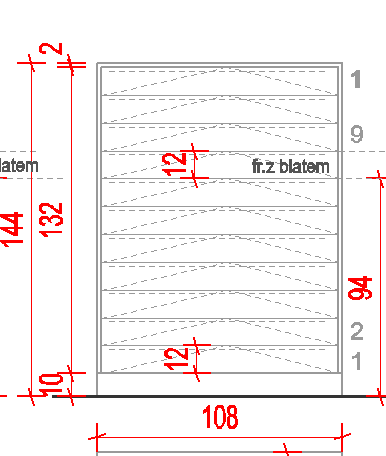 Komoda stalowaDo przechowywania  formatu B1 Wymiar mebla 108x76Wysokość 14416 szuflad w tym jeden front jako blatNa cokole 10 cmZamykana na kluczProwadnice kulkowe, pełen  wysów i domy, typu tandem boxMalowany proszkowo RAL 7030Regał ujęty w ofercie zbiorczej mebli do przechowywania1 szt.5.21Wózek magazynowyPlatformowy ręcznyWózek magazynowy  platformowy ręczy ok. 120x70Konstrukcja stalowaKoła z hamulcemPlatforma antypoślizgowaUdźwig 400 kghttps://wozki-transportowe.com.pl/produkt/wozek-platformowy-z-plyta-antyposlizgowa-sw-800-181/1 szt.5.22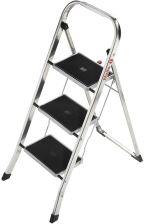 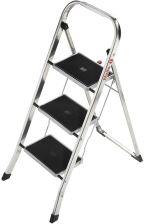 drabinaDrabina składana 3-4 stopnieUdźwig do 200 kgStopnie antypoślizgoweNóżki  z zabezpieczeniem przesuwania1 szt.7 POMIESZCZENIE SOCJALNE7 POMIESZCZENIE SOCJALNE7 POMIESZCZENIE SOCJALNE7 POMIESZCZENIE SOCJALNE7 POMIESZCZENIE SOCJALNE7 POMIESZCZENIE SOCJALNE7 POMIESZCZENIE SOCJALNE7 POMIESZCZENIE SOCJALNE7 POMIESZCZENIE SOCJALNE7.1Stół śniadaniowy70x120, wys ok. 75Nogi do stołu stalowe czarne, stalaż typu V, skośny – łączony po 2 nogi, profil 6 x 2 cm, wysokość 72 cm, szerokość 70 cm, nogi – 2 sztuki:blat postforming, gr. 3,8 mm, obrzeże czterostronne dedykowane do blatudekor dąb naturalny wybarwienie średni/jasnyŁącznie z montażem i transportem1 kpl7.2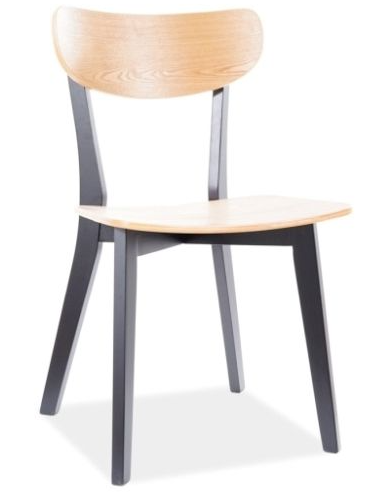 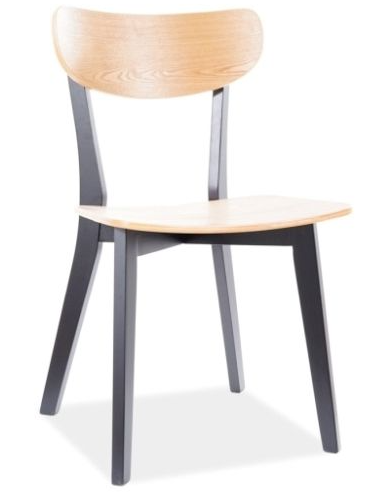 Krzesło do stołuLite drewno w okleinie drewnianej dąb  lub sklejka- całość - oparcie, siedzisko i nogi 45x78Wys. siedziska 43 cm, wys. całkowita 78, szer. siedziska 44 x 39Oparcie i siedzisko lekko wyprofilowaneOparcie i siedzisko kolor naturalny drewna, jasny dąbNogi i reszta konstrukcji – drewniane , przekrój prostokątny, kolor czarnyNogi – na konstrukcji drewnianej krzyżaka pod siedziskiem4 szt.7.3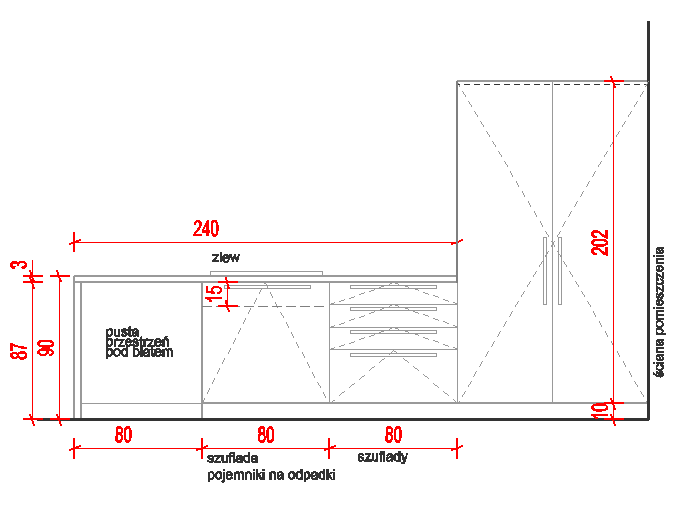 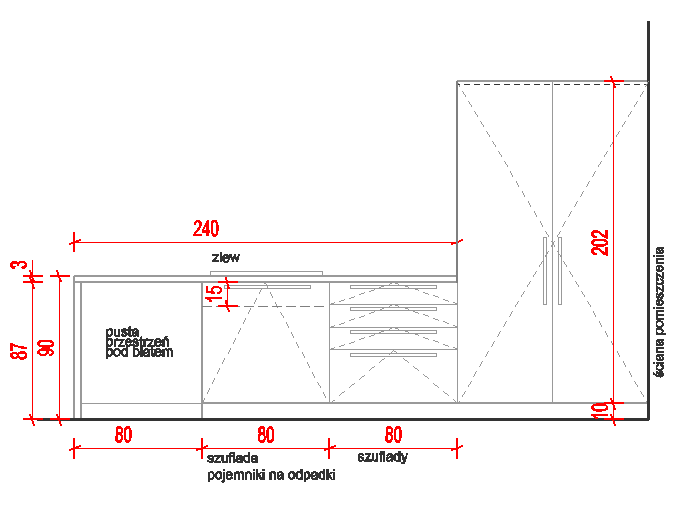 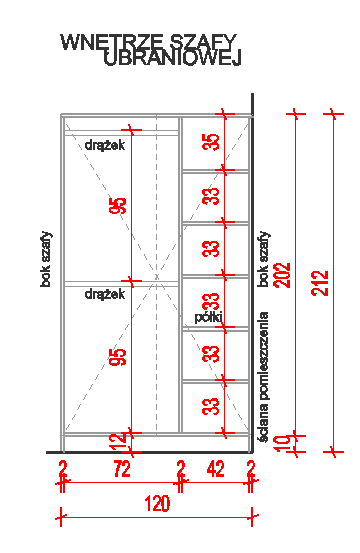 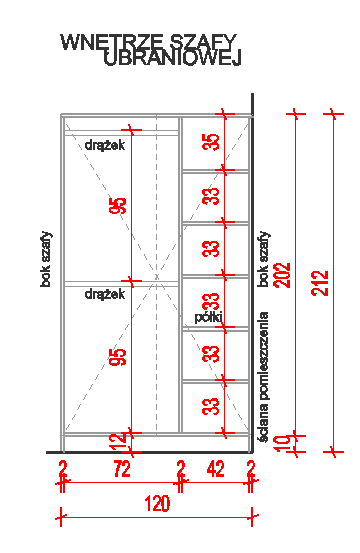 Meble aneksu kuchennego dolne z częścią wysoką + blatMeble dolne aneksu kuchennego , wysokość z blatem 90 cm, głębokość 60 cm:Słupek z szufladami, szerokość 80 cm, 3 szuflady płytkie 14 cm, jedna głębokaSzuflada, szer. 80 cm na pojemniki na odpadki, do szafki zlewozmywakowejPrzestrzeń pusta pod blatem na wstawienie lodówki wolnostojącej Przestrzeń z jednej strony zakończona bokiem wykonanym z blatu meblowego, gr. 28 mm – takiego jak na górzeSzafa wysoka – głębokość z drzwiami 60 cm, szer. 120 cm, wys. 212 cmdrzwi uchylnewyposażenia – dwa drążki ubraniowe, długości ok. 72 cm, słupek z półkami, szer. 42-44 cm – 5 półekcałość – cokół wys. 10 cm, czarny matowy, stalowy/aluminiowyuchwyty szafy i szafek dolnych czarne stalowe matowe, proste, bez wystających elementów, rozstaw 320 mm, łącznie 7 uchwytówzawiasy meblowe puszkowe – typu Clip tob blumotion blummechanizmy szuflad – kulkowe, pełen wysów i dociąg, typu blum tandem boxmateriały konstrukcji i frontów – płyta laminowana unikolor, bardzo jasna szarawszystkie krawędzie płyt i blatu wykończone obrzeżem ABS, dedykowanym do danej płytyblat laminowany, zakończony na prosto, dekor jasny naturalną dąbz blatu wykonać zakończenie ciągu dolnego – ograniczające pusta przestrzeń na wstawienie lodówki.Łącznie z montażem i transportem1 kpl7.4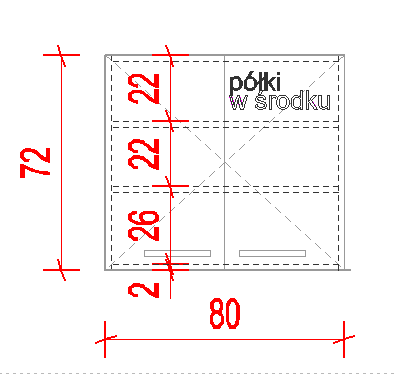 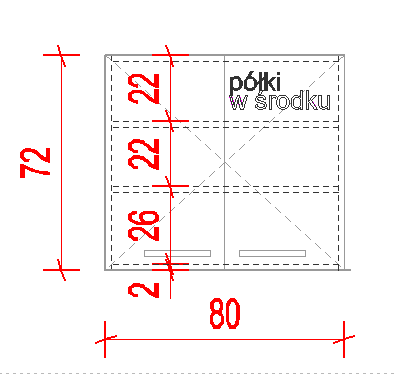 Meble aneksu kuchennegoSzafki wisząceTrzy jednakowe szafki wiszące - kompletWymiary: szer. 80 x gł. 38 x wys. 72 cmTrzy półki w środkuKonstrukcja i fronty – płyta laminowana gr. 18-25 mm, kolor bardzo jasny szaryWszystkie obrzeża wykończone obrzeżem ABS dedykowanym do płytyZawiasy meblowe puszkowe, typu Blum Clip top blumotionUchwyty czarne stalowe, matowe, prostokątne, proste, bez elementów wystających, rozstaw 192 – z tej samej serii jak w reszcie mebliŁącznie z montażem i transportem1 kpl7.5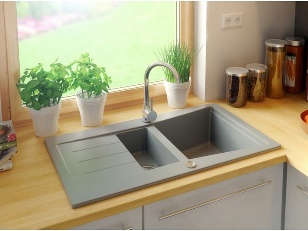 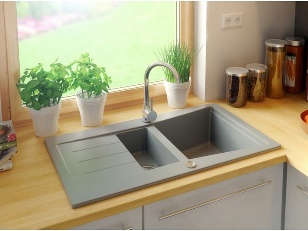 Zlewozmywak 1 ½ komoryDo szafki 60-80 cmZlew wpuszczany, półtorej komory ,z ociekaczem , prosty nowoczesny wzór, z otworem na baterię sztorcową, komora główna po prawej stroniegranitowy – kwarcowykolor jasny szary, wielkość ok. 50x78 cm1 szt.7.6Bateria kuchennaBateria typu kuchennego, sztorcowa, jednouchwytowaMateriał mosiądz, wykończenie srebrny chromWysokość 35 cm, wys. Do wylewki 26,5 cm1 szt.Cena łączna bruttoCena łączna bruttoCena łączna bruttoCena łączna bruttoCena łączna bruttoCena łączna bruttoCena łączna bruttonumerzdjęcieNazwa wyposażeniaOpis, cechy charakterystyczneCena jedn. bruttoCena jedn. nettoilośćsumasuma14 MAGAZYN 14 MAGAZYN 14 MAGAZYN 14 MAGAZYN 14 MAGAZYN 14 MAGAZYN 14 MAGAZYN 14 MAGAZYN 14.1Regały przesuwaneNa tkaniny nawijane na wałkiWałki średnica 12 cmRegały przesuwane z wałkami na tkaniny zabytkowe z zabezpieczeniem zawartości regału obustronnym roletą / tkaninąRegały ze zdejmowanymi  wałkami o średnicy 120 mm – minimum 12 wałków /regałSzerokość łączna regału 63 cm, długość wałków 300 cm, wysokość regału 210 – 230 cmRegały z KOMPLETNYM automatycznym systemem do przesuwaniaStalowe, malowane proszkowo w kolorze RAL 7030Wycena uwzględniona w wycenie łącznej mebli do przechowywania2 szt.14.2Regały przesuwaneNa tkaniny nawijane na wałkiWałki średnica 20 cmRegały przesuwane z wałkami na tkaniny zabytkowe z zabezpieczeniem zawartości regału obustronnym roletą / tkaninąRegały ze zdejmowanymi  wałkami o średnicy 200 mm – minimum 9 wałków /regałSzerokość łączna regału 63 cm, długość wałków 300 cm, wysokość regału 210 – 230 cmRegały z KOMPLETNYM automatycznym systemem do przesuwaniaStalowe, malowane proszkowo w kolorze RAL 7030Wycena uwzględniona w wycenie łącznej mebli do przechowywania1 szt.14.3Komoda stalowaZ płytkimi szufladamiDo formatu A0Komoda stalowa, wymiar 125x90x144Szuflady  11 sztuk , wysokość frontu 12 cm, cokół 10 cmKolor jasny szary RAL 7030Wycena uwzględniona w wycenie łącznej mebli do przechowywania4 szt.14.4Komoda stalowaZ płytkimi szufladamiDo formatu większego niż A0Komoda stalowa, wymiar 145x90x144Szuflady  11 sztuk , wysokość frontu 12 cm, cokół 10 cmKolor jasny szary RAL 7030Wycena uwzględniona w wycenie łącznej mebli do przechowywania2 szt.14.5Komoda stalowaZ bardzo płytkimi szufladamiDo formatu B1Komoda stalowa, wymiar 78x90x152Szuflady  20 sztuk , wysokość frontu 7 cm, cokół 10 cmKolor jasny szary RAL 7030Wycena uwzględniona w wycenie łącznej mebli do przechowywania3 szt.14.6Siatki ruchome podwójne kompletSiatka stała stalowa o oczkach  prostych 6-8 cm, w ramie stalowej – mocowanie do stropu i posadzki (nie przy ścianie)Druty f04-6, stalowe, ciągnione, oczka zgrzewaneSiatka dwustronna  - kształtownik ramy wypełniony dwustronnie siatkąCałość konstrukcji ramy i siatki malowana proszkowo, wstępnie kolor szary RAL 7016szerokość 250 cm, wysokość ok. 250 cm – łącznie 18 sztuk z systemem do przechowywaniaWycena uwzględniona w wycenie łącznej mebli do przechowywania1 kpl14.7Siatki stałe na ramie stalowejSiatka stała stalowa o oczkach  prostych 6-8 cm, w ramie stalowej – mocowanie do stropu i posadzki (nie przy ścianie)Druty fi 04-6, stalowe, ciągnione, oczka zgrzewaneSiatka dwustronna  - kształtownik ramy wypełniony dwustronnie siatkąCałość konstrukcji ramy i siatki malowana proszkowo, kolor szary RAL7016szerokość 250 cm, wysokość ok. 250 cm – 1 sztukaszerokość 250 cm, wysokość ok. 190 cm – 1 sztuka(wymiary sprawdzić przed zamówieniem)Łącznie z systemem mocowaniaWycena uwzględniona w wycenie łącznej mebli do przechowywania2 szt.14.8Siatki przesuwaneSystemkompletzespół siatek zawiera:2 x 9 siatek przesuwanych, po dwie na jednym mechanizmie do przechowaniawymiar siatek – 250 x wys. 220 Siatka stała stalowa o oczkach  prostych 6-8 cm, w ramie stalowej – mocowanie do stropu i posadzki (nie przy ścianie)Druty fi 04-6, stalowe, ciągnione, oczka zgrzewaneSiatka dwustronna  - kształtownik ramy wypełniony dwustronnie siatkąCałość konstrukcji ramy i siatki malowana proszkowo, kolor szary RAL7016wymiary sprawdzić przed zamówieniemWycena uwzględniona w wycenie łącznej mebli do przechowywania1 kpl14.9Blat na nogach do pracy przy komputerzeI odkładania wałków z materiałamiMebel indywidualnyWymiar blatu 310 x 60 cm, gr 28 mm, wysokość 75 cmBlat laminowany, dekor jasny naturalny dąb, czterostronnie wykończony obrzeżem ABS dedykowanym do płytyBlat stoi na 4 ramach – nogach stalowych czarnych o wymiarach 50x72 cmPrzekrój 4x2 cmMalowane proszkowo – kolor czarnyNogi od spodu zabezpieczone – nie rysują powierzchniOtwór przelotowy na przewody wykończony tuleją pcv w kolorze blatu1 kpl14.10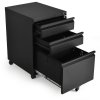 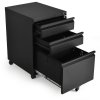 Kontenerek pod biurkoZamykany kontenerek pod biurkoMobilny – na kółkachMinimum 1 szuflada i szafka z drzwiami lub 2-3 szuufladyCzarny, stalowy, malowany proszkowo,  zamykany na zamekWymiary szer. 40, gł. 50, wys. ok.65 cm1  szt.14.11Fotel biurowyFotel biurowy czarny, podstawa czarna – co najmniej pięciopodporowa z kółkami jezdnymi – możliwość obrotu krzesła 360 °, wyposażony w podłokietniki, posiadający regulację wysokości siedziska w zakresie 400÷500 mm ( licząc od podłogi), )posiadające  regulację wysokości oparcia oraz regulację pochylenia oparcia w zakresie: 5° do przodu i 30° do tyłu oraz  wyprofilowanie płyty siedziska i oparcia odpowiednie do naturalnego wygięcia kręgosłupa i odcinka udowego kończyn dolnych. 1 szt.14.12Wózek magazynowyPlatformowy ręcznyWózek magazynowy  platformowy ręczy ok. 120x70Konstrukcja stalowaKoła z hamulcemPlatforma antypoślizgowaUdźwig 400 kghttps://wozki-transportowe.com.pl/produkt/wozek-platformowy-z-plyta-antyposlizgowa-sw-800-181/1 szt.14.13drabinaDrabina składana 3-4 stopnieUdźwig do 200 kgStopnie antypoślizgoweNóżki  z zabezpieczeniem przesuwania1 szt.Cena łączna bruttoCena łączna bruttoCena łączna bruttoCena łączna bruttoCena łączna bruttoCena łączna bruttoCena łączna bruttonumerzdjęcieNazwa wyposażenia/opisNazwa wyposażenia/opisNazwa wyposażenia/opisLink- proponowane miejsce zakupuCena jedn. bruttoCena jedn. nettoilośćsumasuma2 MAGAZYN PRZYJĘĆ2 MAGAZYN PRZYJĘĆ2 MAGAZYN PRZYJĘĆ2 MAGAZYN PRZYJĘĆ2 MAGAZYN PRZYJĘĆ2 MAGAZYN PRZYJĘĆ2 MAGAZYN PRZYJĘĆ2 MAGAZYN PRZYJĘĆ2 MAGAZYN PRZYJĘĆ2 MAGAZYN PRZYJĘĆ2.1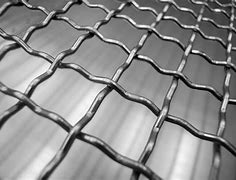 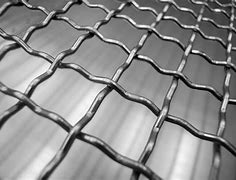 Siatka do zawieszenia obrazów, ram, luster itp., 2 moduływymiary: szer.100 cm jedna montowana na stałe, druga przesuwanaSiatka do zawieszenia obrazów, ram, luster itp., 2 moduływymiary: szer.100 cm jedna montowana na stałe, druga przesuwanaSiatka do zawieszenia obrazów, ram, luster itp., 2 moduływymiary: szer.100 cm jedna montowana na stałe, druga przesuwanaSiatka stalowa w ramieSiatka razem z systemem do przesuwaniaSystem jezdny – bez dodatkowego słupka, tylko szynySiatka stalowa z drutu ciągnionego fi-4-6 mm, oczka spawane, całość konstrukcji i siatki malowana proszkowoMalowanie Ral 7035Pomiar z natury, wstępnie wys. Pomieszczenia 247-250 cmWycena uwzględniona  w wycenie łącznej mebli do przechowywania1 kpl2.2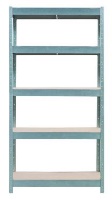 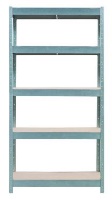 Regały stalowy z ruchomymi półkami Regały stalowy z ruchomymi półkami Regały stalowy z ruchomymi półkami Regał stalowy4 półki , szt.2 w tym jeden indywidualny. wymiary: gł. 60 cm, wys.180 cmmax. obciążenie półki 400 kgmontaż półek bezśrubowy wciskanyłącznie oba regały tworzą literę L o wymiarze podłużnym ok. 4,40pomiar z naturyKolor szary RAL 7035Wycena łączna razem z meblami do przechowywania2 szt.2.3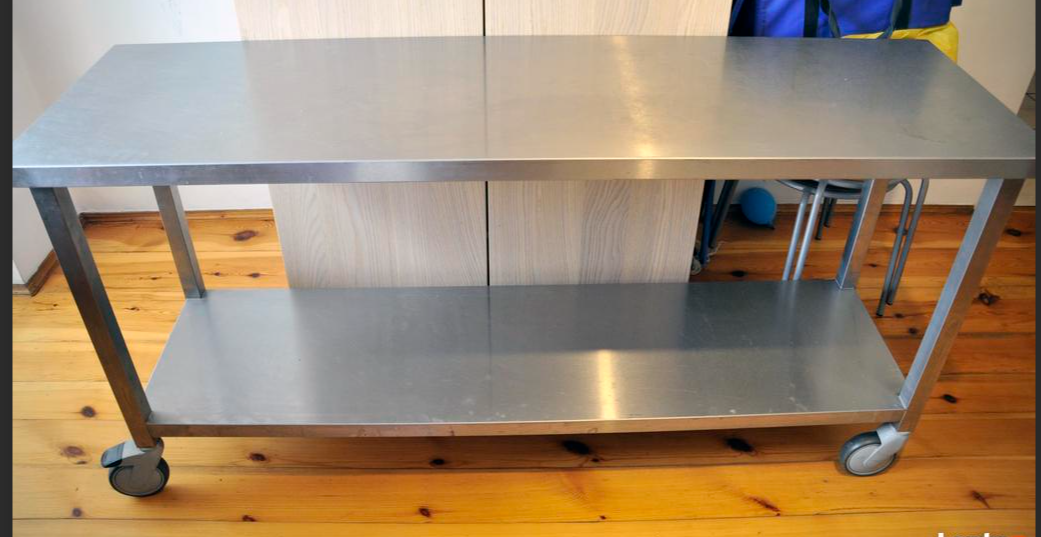 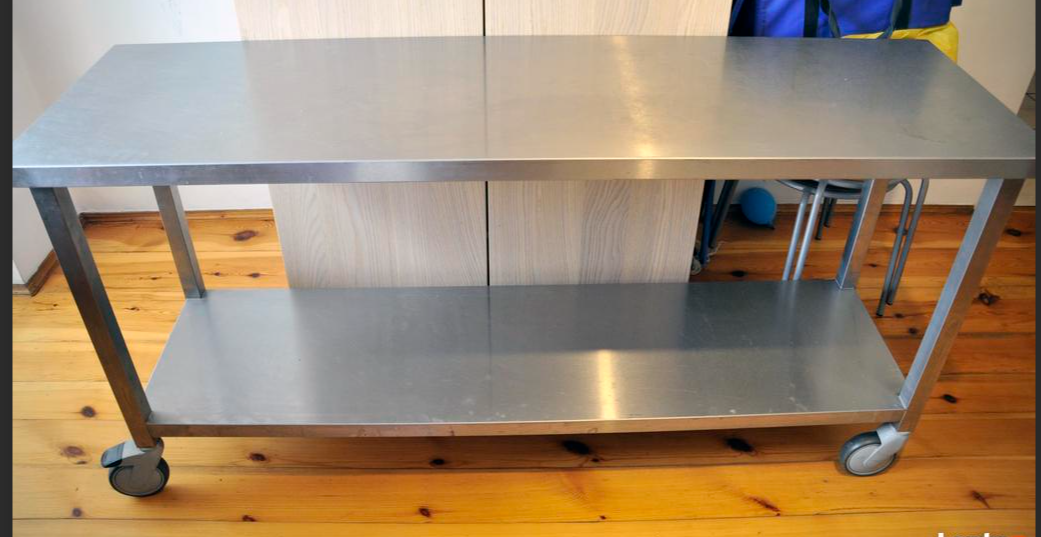 Stół roboczy ze stali nierdzewnej Mebel indywidualnyStół roboczy ze stali nierdzewnej Mebel indywidualnyStół roboczy ze stali nierdzewnej Mebel indywidualnyStół roboczy ze stali nierdzewnej z półką na dole , na kółkach z hamulcem,szt.1wymiary: dł.140 x szer.70 cm, wys.85 cmdo zamówienia na konkretny wymiar – meble laboratoryjne lub gastronomiczne1 szt.2.4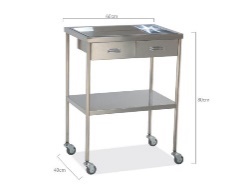 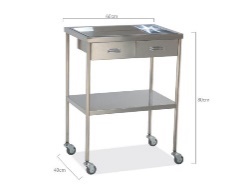 Stolik-pomocnik ze stali nierdzewnej  Stolik-pomocnik ze stali nierdzewnej  Stolik-pomocnik ze stali nierdzewnej  Stolik-pomocnik ze stali nierdzewnej z półką, na kółkachwymiary: dł.60 x szer.40 cm, wys.80-85 cm, pod blatem dwie szuflady1 szt.2.5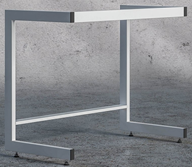 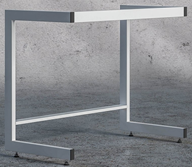 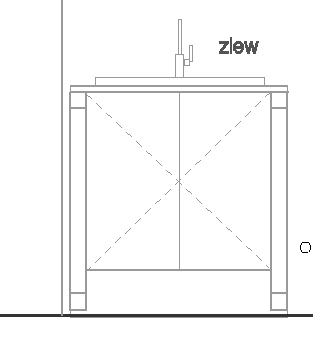 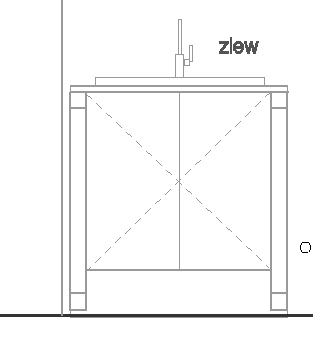 Szafka zlewozmywakowaSzafka zlewozmywakowaSzafka zlewozmywakowaSzafka laboratoryjna do zlewu na stelażu typu „C”Szafka z drzwiamiWymiar 80x 60 x85Wycena łączna – kompletSzafki podwieszone do stelażaBlat konglomerat granitowo kwarcowy Blanco SaraibaRant blatu z tyłu podniesionyMateriał szafek stal nierdzewnaStelaż wykonany z profili stalowych zamkniętych 60x60x2 mmMalowanych farbą proszkową epoksydową chemoodpornąRAL 7035Łącznie ze zlewem stalowy Bateria typu kuchennego, podwyższona, typu U, jednouchwytowa, sztorcowaStelaż zakończony stopkami – możliwość poziomowania i regulacjiZlew stal nierdzewnaOpcja blatu – blat z żywicy fenolowej – podobny koszt - do decyzji Zamawiającego1 kpl2.6Bateria do zlewuBateria do zlewuBateria do zlewuSzafka laboratoryjna do zlewu na stelażu typu „C”Szafka z drzwiamiWymiar 80x 60 x85Wycena łączna – kompletSzafki podwieszone do stelażaBlat konglomerat granitowo kwarcowy Blanco SaraibaRant blatu z tyłu podniesionyMateriał szafek stal nierdzewnaStelaż wykonany z profili stalowych zamkniętych 60x60x2 mmMalowanych farbą proszkową epoksydową chemoodpornąRAL 7035Łącznie ze zlewem stalowy Bateria typu kuchennego, podwyższona, typu U, jednouchwytowa, sztorcowaStelaż zakończony stopkami – możliwość poziomowania i regulacjiZlew stal nierdzewnaOpcja blatu – blat z żywicy fenolowej – podobny koszt - do decyzji Zamawiającego1 kpl2.7Zlew do szafkiZlew do szafkiZlew do szafkiSzafka laboratoryjna do zlewu na stelażu typu „C”Szafka z drzwiamiWymiar 80x 60 x85Wycena łączna – kompletSzafki podwieszone do stelażaBlat konglomerat granitowo kwarcowy Blanco SaraibaRant blatu z tyłu podniesionyMateriał szafek stal nierdzewnaStelaż wykonany z profili stalowych zamkniętych 60x60x2 mmMalowanych farbą proszkową epoksydową chemoodpornąRAL 7035Łącznie ze zlewem stalowy Bateria typu kuchennego, podwyższona, typu U, jednouchwytowa, sztorcowaStelaż zakończony stopkami – możliwość poziomowania i regulacjiZlew stal nierdzewnaOpcja blatu – blat z żywicy fenolowej – podobny koszt - do decyzji Zamawiającego1 kpl2.8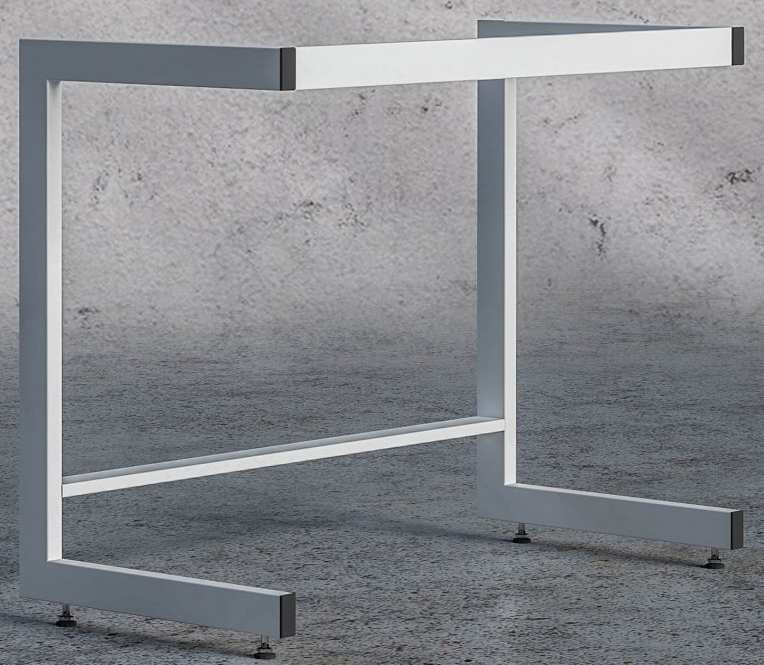 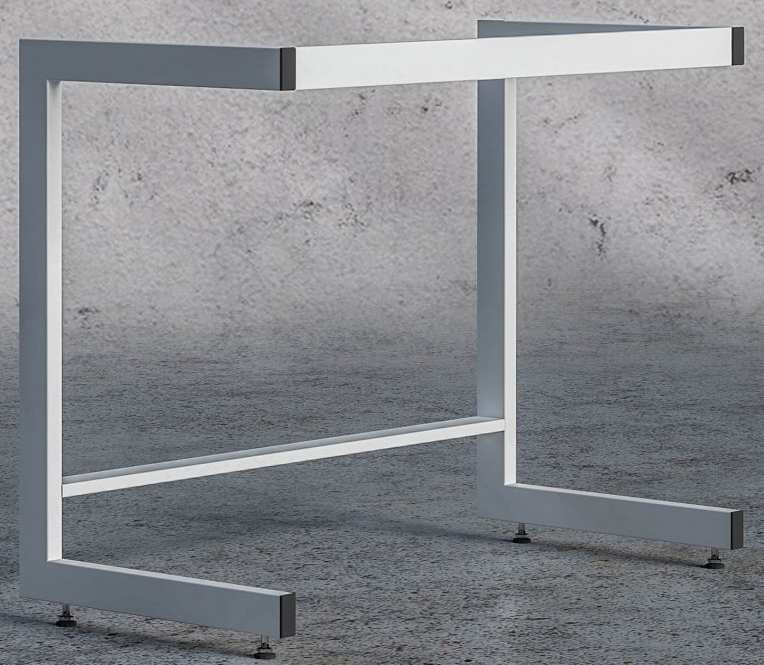 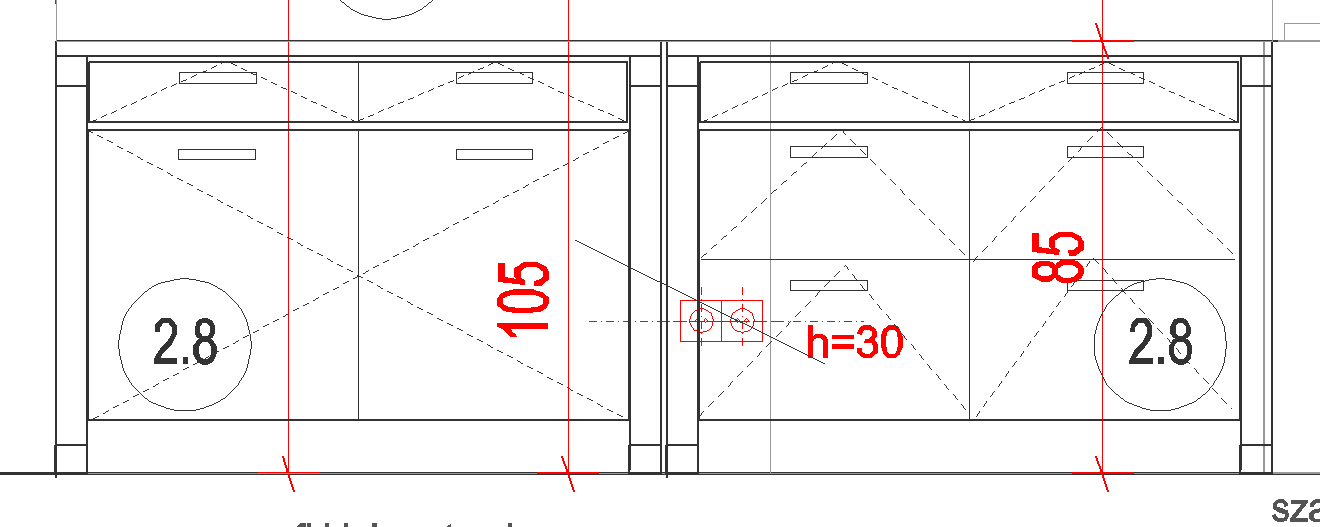 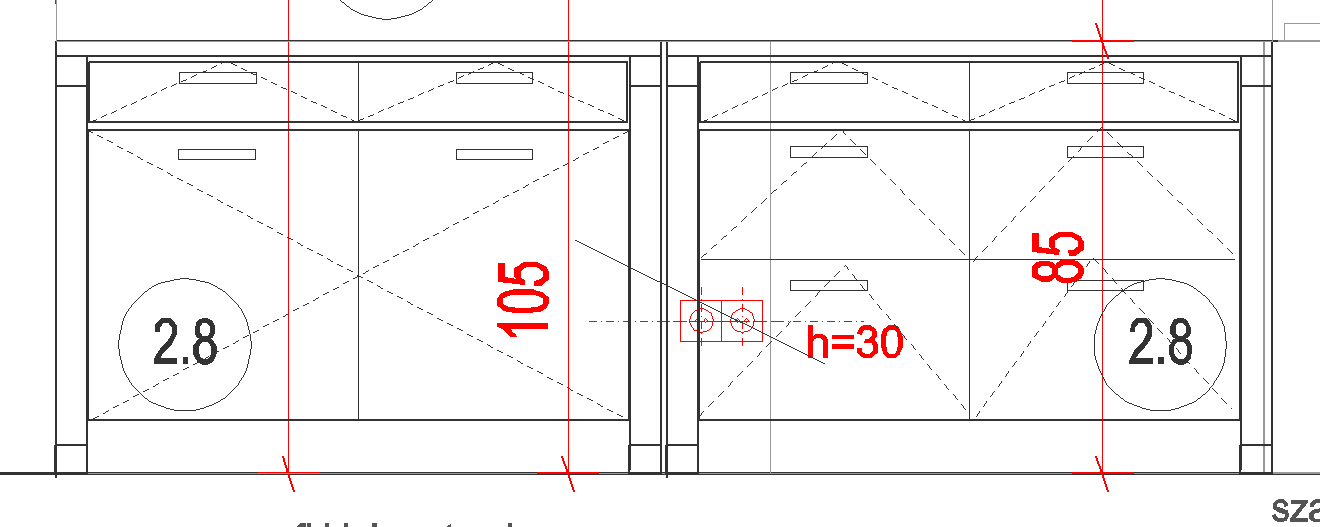 2 Szafki laboratoryjneNa stelażu typ „C”120x602 Szafki laboratoryjneNa stelażu typ „C”120x602 Szafki laboratoryjneNa stelażu typ „C”120x60Szafki przyścienne (dwie sztuki)Wymiar szafki 120x60 x wys. 85-90 cm1 szafka z jedną szufladą i drzwiami uchylnymi pod spodem2-ga szafka z 3 szufladamiSzafki podwieszone do stelażaBlat konglomerat granitowo kwarcowy Blanco SaraibaMateriał szafek stal nierdzewnaStelaż wykonany z profili stalowych zamkniętych 60x60x2 mmMalowanych farbą proszkową epoksydową chemoodpornąRAL 7035Stelaż zakończony stopkami – możliwość poziomowania i regulacji2.8 aSzafka laboratoryjna z 2 szufladami w górnym rzędzie, pod spodem szafka z drzwiami 2 x 60 cm, w środku półkaProwadnice szuflad, kulkowe, pełen wysów, hamulec28.bSzafka laboratoryjna z 6 szufladami, szuflady w dwóch rzędachProwadnice szuflad, kulkowe, pełen wysów, hamulecWycena łacna obejmuje 2 szafkiWliczony koszt transportu mebli złożonychOpcja blatu – blat z żywicy fenolowej – podobny koszt - do decyzji Zamawiającego1 Kpl2.9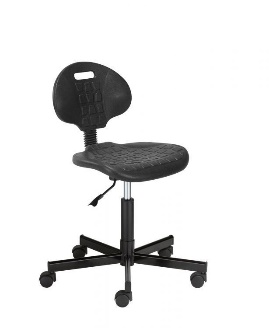 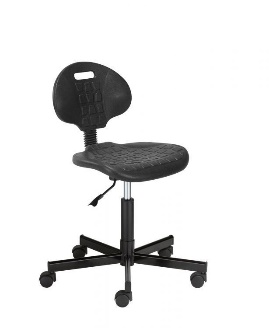 Krzesło laboratoryjne, szt.1z poliuretanu, regulowane za pomocą podnośnika pneumatycznegoKrzesło laboratoryjne, szt.1z poliuretanu, regulowane za pomocą podnośnika pneumatycznegoKrzesło laboratoryjne, szt.1z poliuretanu, regulowane za pomocą podnośnika pneumatycznegoKrzesło poliuretanowe, obrotowe, czarneSiedzisko antypoślizgoweZ oparciem, bez podłokietnikówRegulowana wysokość podnośnikiem pneumatycznymWys. Siedziska 40,5-54 cmWysokość całości 79,5 – 97 cm1 szt.2.10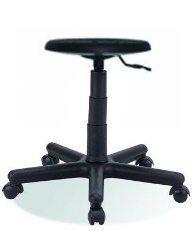 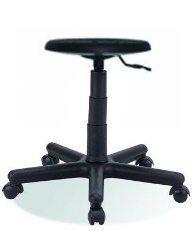 Taboret laboratoryjny, szt.2z czarnym antypoślizgowym siedziskiem z poliuretanuTaboret laboratoryjny, szt.2z czarnym antypoślizgowym siedziskiem z poliuretanuTaboret laboratoryjny, szt.2z czarnym antypoślizgowym siedziskiem z poliuretanutaboret czarny, obrotowypoliuretanowyregulowana wysokośćsiedzisko antypoślizgowe, bez oparcia2 szt.2.12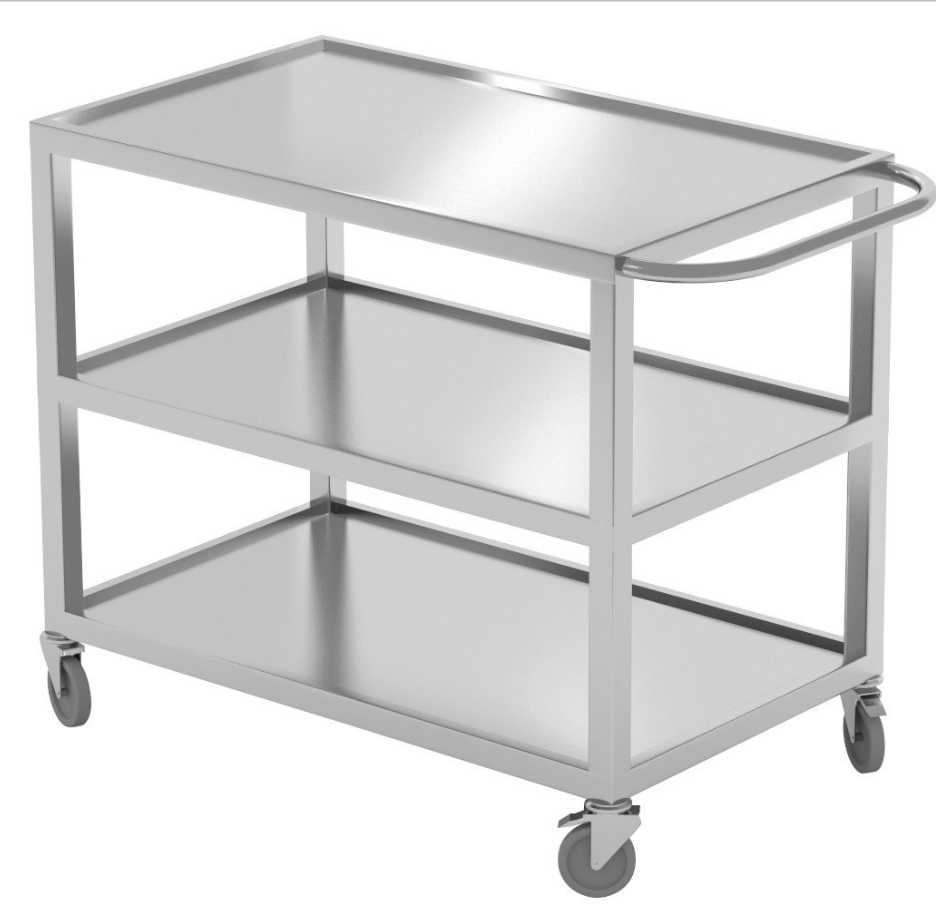 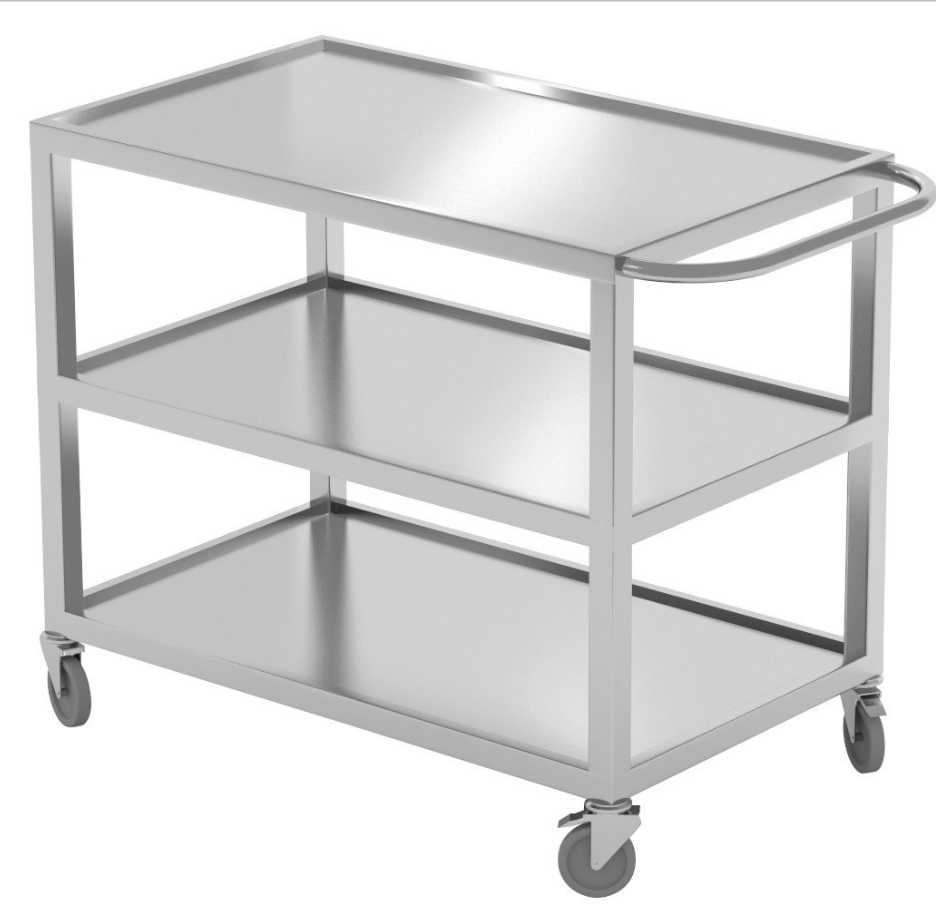 Wózek ze stalinierdzewnejWózek ze stalinierdzewnejWózek ze stalinierdzewnejWózek ze stali nierdzewnej3 półkowyWymiary 60 x 90 x wys. 85 cmNa kółkachz hamulcem i uchwytem1 szt.2.13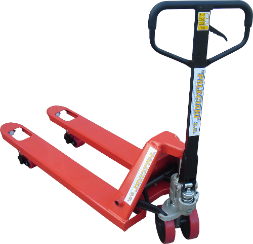 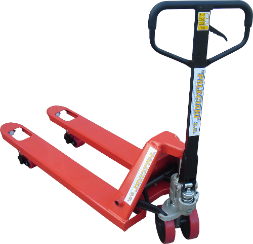 Wózek paleciakWózek paleciakWózek paleciakudźwig minimalny2.500 kg, długość wideł  minimalna ok.1m1 szt.2.14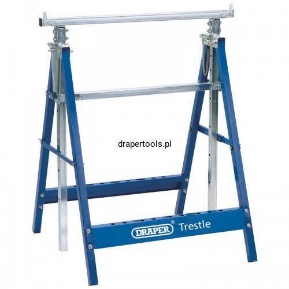 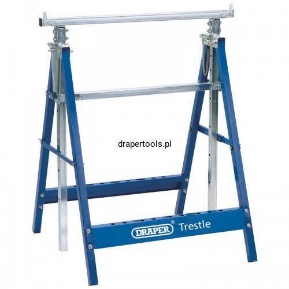 Kozioł monterskiKozioł monterskiKozioł monterskiObciążenie 150 kgWymiary:685x810x1300Malowany farbą proszkową2 szt.3 DEZYNFEKCJA / DEZYNSEKCJA3 DEZYNFEKCJA / DEZYNSEKCJA3 DEZYNFEKCJA / DEZYNSEKCJA3 DEZYNFEKCJA / DEZYNSEKCJA3 DEZYNFEKCJA / DEZYNSEKCJA3 DEZYNFEKCJA / DEZYNSEKCJA3 DEZYNFEKCJA / DEZYNSEKCJA3 DEZYNFEKCJA / DEZYNSEKCJA3 DEZYNFEKCJA / DEZYNSEKCJA3 DEZYNFEKCJA / DEZYNSEKCJA3.1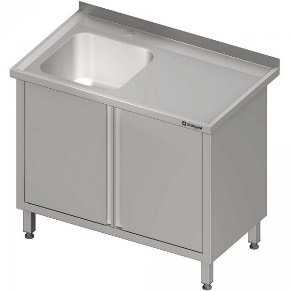 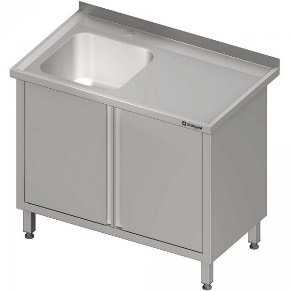 Szafka ze zlewemStal nierdzewnaSzafka ze zlewemStal nierdzewnaSzafka ze zlewemStal nierdzewnaSzafka ze stali nierdzewnej ze zlewem – po lewej stronie, na nóżkach, z 2 drzwiami uchylnymi , nóżki z poziomowaniemO ile jest możliwość z półką w środkuWymiar 120 x 60-70 głębokość x wys. 85 cmMoże mieć rant na tylnej krawędzi , wywinięty blat – do ścianyw komplecie ze zlewem – w całości1 kpl3.2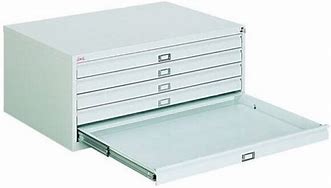 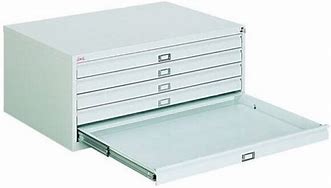 Szafa stalowakmodaNa mapyDo formatu A0Szafa stalowakmodaNa mapyDo formatu A0Szafa stalowakmodaNa mapyDo formatu A0Wymiar 133 x 97 x wys. 132Cokół 10 cm, 12 szuflad x 12 cmKomoda stalowaZamykanie na kluczykMalowana proszkowo RAL 7030Wycena łącznie z meblami do przechowywania – w ofercie sumarycznej1 szt.3.3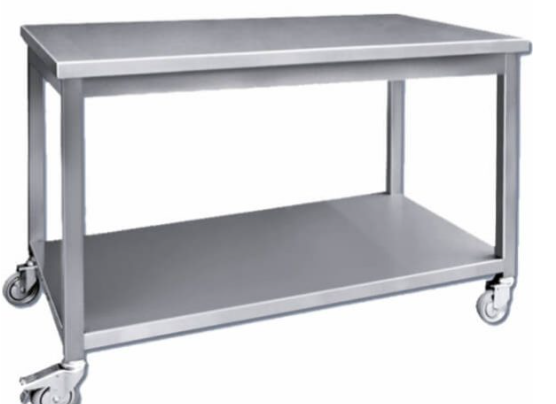 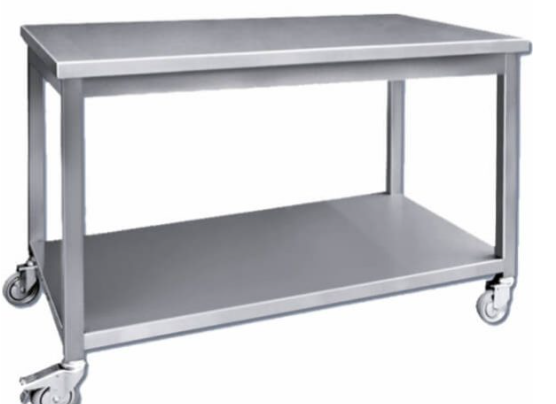 Stół roboczyNa kółkachStół roboczyNa kółkachStół roboczyNa kółkachStół roboczy na kólkach z hamulcemStal nierdzewna Wymiar 120 x 60 cm wys. 85 cmMebel indywidualnyMeble gastronomiczne laboratoryjneWedług typu stołu KST-0412 szt.3.4Stolik-pomocnik ze stali nierdzewnej  Stolik-pomocnik ze stali nierdzewnej  Stolik-pomocnik ze stali nierdzewnej  Stolik-pomocnik ze stali nierdzewnej z półką, na kółkachwymiary: dł.60 x szer.40 cm, wys.80-85 cm, z 2 szufladkami pod blatem1 szt.3.5Taboret laboratoryjny, szt.2z czarnym antypoślizgowym siedziskiem z poliuretanuTaboret laboratoryjny, szt.2z czarnym antypoślizgowym siedziskiem z poliuretanuTaboret laboratoryjny, szt.2z czarnym antypoślizgowym siedziskiem z poliuretanutaboret czarny, obrotowypoliuretanowyregulowana wysokośćsiedzisko antypoślizgowe, bez oparcia2 szt.3.6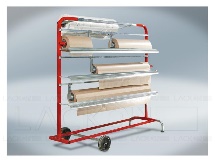 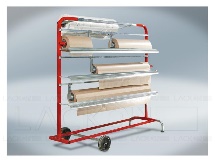 Stojak na folieStojak na folieStojak na folieStojak na 5 rolek foliiDługość 150, szer. 60Wys. 128 cmWaga 25,5 kg1 szt.3.7zlewzlewzlewUwzględniony łącznie z szafką ze stali nierdzewnej, pozycja 3.13.8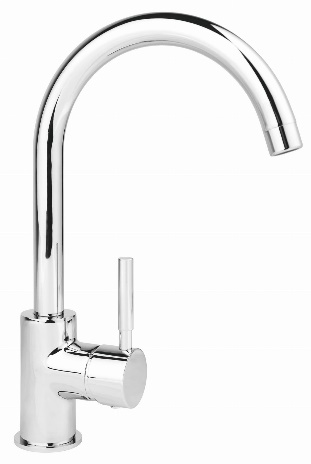 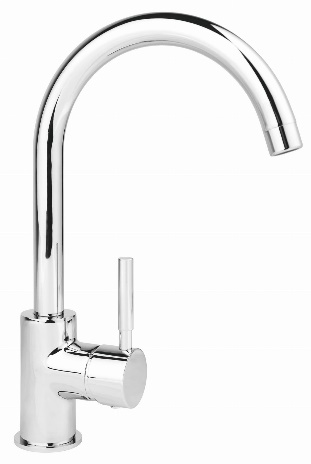 Bateria do zlewuBateria do zlewuBateria do zlewuBateria typu kuchennego, sztorcowa, jednouchwytowaMateriał mosiądz, wykończenie srebrny chromWysokość 35 cm, wys. Do wylewki 26,5 cm, dwa lata gwarancji1 szt.4    PRACOWANIA CERAMIKI I SZKŁA - 14    PRACOWANIA CERAMIKI I SZKŁA - 14    PRACOWANIA CERAMIKI I SZKŁA - 14    PRACOWANIA CERAMIKI I SZKŁA - 14    PRACOWANIA CERAMIKI I SZKŁA - 14    PRACOWANIA CERAMIKI I SZKŁA - 14    PRACOWANIA CERAMIKI I SZKŁA - 14    PRACOWANIA CERAMIKI I SZKŁA - 14    PRACOWANIA CERAMIKI I SZKŁA - 14    PRACOWANIA CERAMIKI I SZKŁA - 14    PRACOWANIA CERAMIKI I SZKŁA - 14.1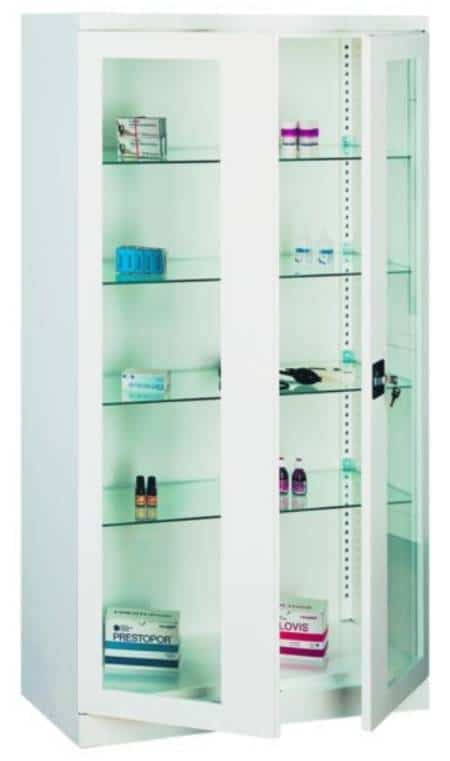 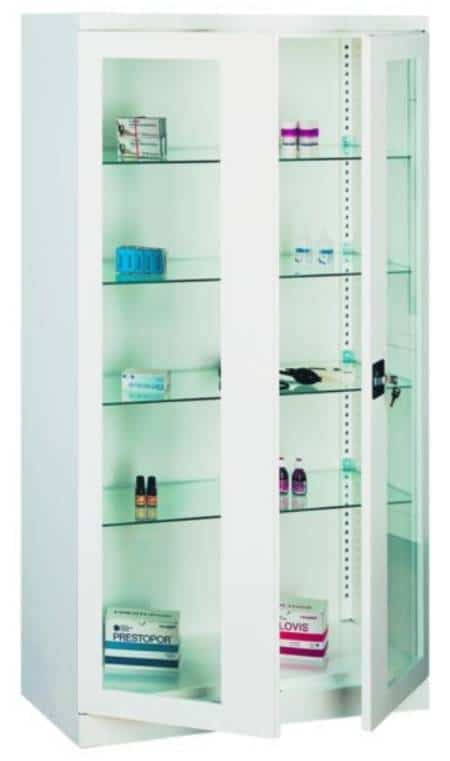 Szafka przeszklonaSzafka przeszklonaSzafka przeszklonaSzafka przeszklona zamykanaTypu medycznego, stalowa, biała, malowana proszkowo4 półki w środku – możliwość zmiany wysokościPrzeszklone tylko drzwiWymiary 100 x 43,5 wys. 180 cm – mebel gotowy1 szt.4.3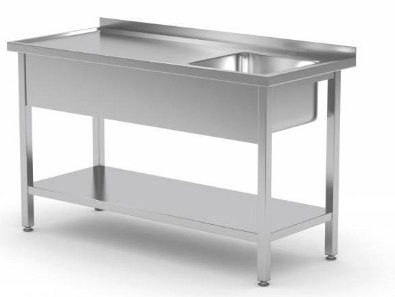 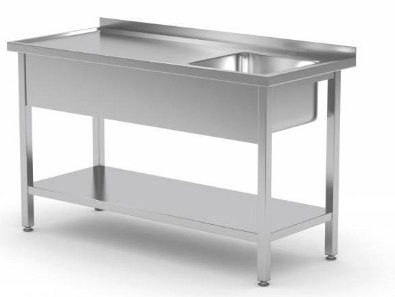 Zlew na stelażuStal nierdzewnaZlew na stelażuStal nierdzewnaZlew na stelażuStal nierdzewnaZlew na stelażu z blatem i półką pod spodem. Całościowy wymiar 100x60 x wys. 85 cm,  komora zlewu z prawej strony blatuOsłonięta komora zlewu, wywinięty rant blatu przy dłuższym boku1 szt.4.5Sól jezdny roboczy 1Sól jezdny roboczy 1Sól jezdny roboczy 1Stół jezdny roboczy z niemetalowym blatem(blat – pokrycie lignofol)Z półką pod spodemZ hamulcemWymiar stołu 120 x 60, wys. 85 cmMebel indywidualnyMeble gastronomiczneLaboratoryjneWedług typu stołu KST-0411 szt.4.6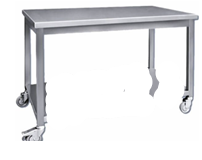 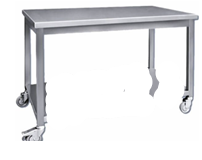 Stół jezdny roboczy 2Stół jezdny roboczy 2Stół jezdny roboczy 2Stół jezdny roboczy z niemetalowym blatem(blat – pokrycie lignofol)Bez półkiZ hamulcemWymiar stołu 120 x 60, wys. 85 cmMebel indywidualnyMeble gastronomiczneLaboratoryjneWedług typu stołu KST- 041 – ale bez półki i z innym pokryciem1 szt.4.7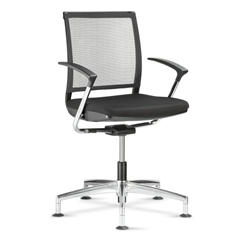 Krzesło obrotoweStacjonarneKrzesło obrotoweStacjonarneKrzesło obrotoweStacjonarneKrzesło biurowe czarne, podstawa czarna lub srebrna chrom – co najmniej pięciopodporowa stała bez kółek – możliwość obrotu krzesła 360 °, nóżki maja poziomowanie, wyposażony w podłokietniki, posiadający regulację wysokości siedziska w zakresie 400÷500 mm ( licząc od podłogi). Wyprofilowanie płyty siedziska i oparcia odpowiednie do naturalnego wygięcia kręgosłupa i odcinka udowego kończyn dolnych. 1 szt.4.8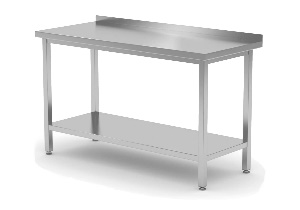 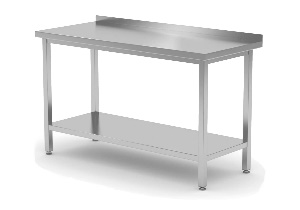 Stół metalowyZ półkąStół metalowyZ półkąStół metalowyZ półkąStół metalowy z półką na doleStal nierdzewna100 120  x 60, wys. 85 StacjonarnyDo stawiania przy ścianie – z wywiniętym stalowym rantem przy dłuższym boku blatu1 szt.4.9Stolik-pomocnik ze stali nierdzewnej  Stolik-pomocnik ze stali nierdzewnej  Stolik-pomocnik ze stali nierdzewnej  Stolik-pomocnik ze stali nierdzewnej z półką, na kółkachZ hamulcem, z szufladami pod blatemwymiary: dł.60 x szer.40 cm, wys.80-85 cm1 szt.4.10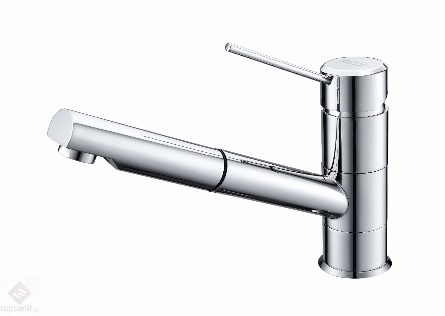 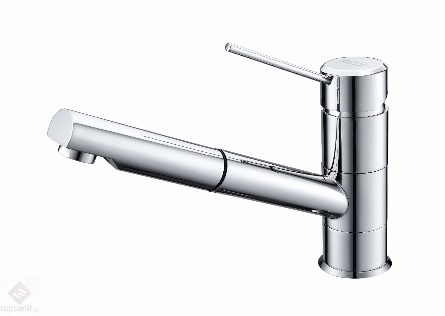 Bateria do zlewuBateria do zlewuBateria do zlewuBateria typu kuchennego, jednouchwytowa, sztorcowa, z wyciąganą wylewkąSrebrny chrom, gwarancja 2 lata1 szt.5 PRACOWNIA CERAMIKI I SZKŁA - biuro5 PRACOWNIA CERAMIKI I SZKŁA - biuro5 PRACOWNIA CERAMIKI I SZKŁA - biuro5 PRACOWNIA CERAMIKI I SZKŁA - biuro5 PRACOWNIA CERAMIKI I SZKŁA - biuro5 PRACOWNIA CERAMIKI I SZKŁA - biuro5 PRACOWNIA CERAMIKI I SZKŁA - biuro5 PRACOWNIA CERAMIKI I SZKŁA - biuro5 PRACOWNIA CERAMIKI I SZKŁA - biuro5 PRACOWNIA CERAMIKI I SZKŁA - biuro5 PRACOWNIA CERAMIKI I SZKŁA - biuro5.1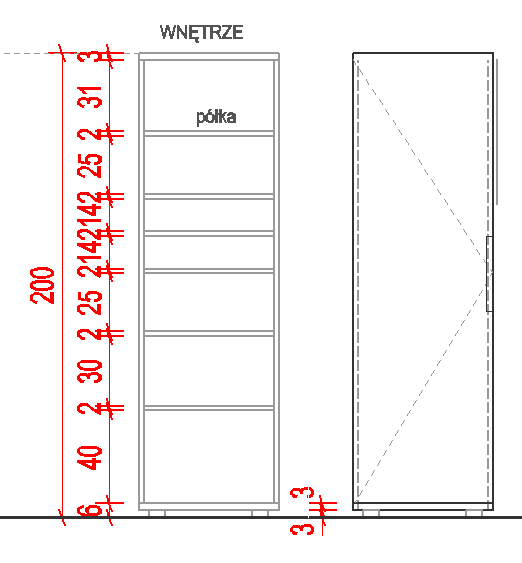 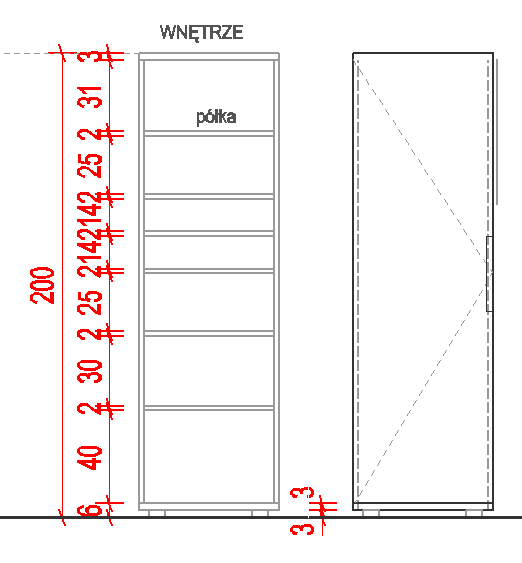 Szafka wysoka zamykanaZ półkamiSzafka wysoka zamykanaZ półkamiSzafka wysoka zamykanaZ półkamiMebel indywidualnySzer. 60 x gł. 45Wys. 200 cm, w środku półkiSzafka na nóżkach meblowych, wys. 3 cm, stalowe czarneWieniec dolny i górny, gr. 28 cm – dekor drewnopodobny  jasny naturalny dąb, płyta laminowana, elementy widoczne po zamknięciu drzwiPozostała konstrukcja mebla i półki – płyta laminowana biała matowa gr. 18-25 mmFront uchylny, płyta lakierowana biały półmatWszystkie krawędzie płyt laminowanych wykończyć obrzeżem ABS dedykowanym do danej płytyUchwyt czarny metalowy  matowy, prosty listwowyRozstaw 320 mmPółki – możliwość regulacji, estetyczny montaż 1 kpl5.2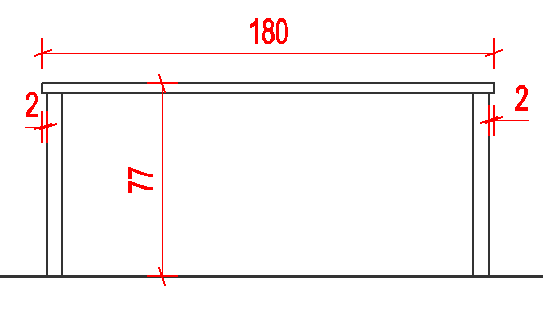 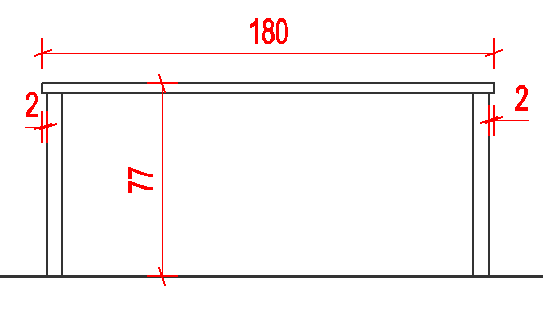 Duże biurkoStanowisko  do pracy mikroskopowe, wagowe180x60 cmWysokość 75Duże biurkoStanowisko  do pracy mikroskopowe, wagowe180x60 cmWysokość 75Duże biurkoStanowisko  do pracy mikroskopowe, wagowe180x60 cmWysokość 75Mebel indywidualnyProste biurko, blat o wymiarze 180 x 60 cm, wysokość blatu 75 cmBlat – płyta laminowana, dekor drewnopodobny – jasny naturalny dąb, gr. 28 -38 mmNogi stalowe jak do biurka z komputeremStelaż – ramka czarna stalowa zamknięta 60x72 cm o przekroju 60x20 mm – 2 sztukiSpód nóg zabezpieczyć przeciwko rysowaniu podłogiKrawędzie płyty laminowanej  wykończyć obrzeżem ABS dedykowanym do danego dekoruOtwór przelotowy na podłączenie komputera wykończyć pierścieniem tuleją pcv pod koniec blatu1 kpl5.3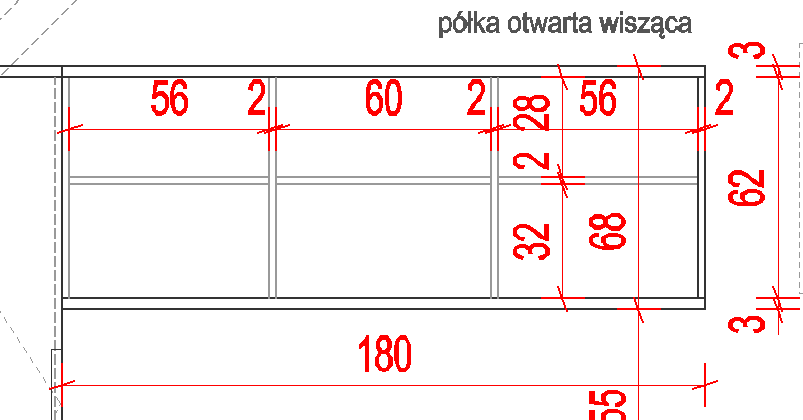 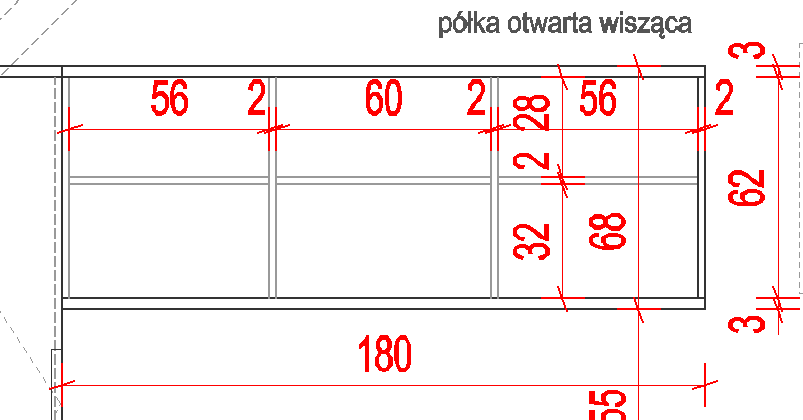 półkapółkapółkaMebel indywidualnyWielkość całkowita 180 x 68 x 32 cmPółka wisi nad biurkiem- stanowiskiem mikroskopowo-wagowymWieniec dolny i górny, gr. 28 cm – dekor drewnopodobny  jasny naturalny dąb, płyta laminowanaPozostała konstrukcja mebla i półki – płyta laminowana biała matowa gr. 18-25 mmWszystkie krawędzie płyty laminowanych  wykończyć obrzeżem ABSMontaż półek ukryty – jest to półka otwartaDedykowanym do danej płytygłębokość półki 32 cmPółka ma 2-3 zawiesia stalowe1 szt.5.4Krzesło laboratoryjne, szt.1z poliuretanu, regulowane za pomocą podnośnika pneumatycznegoKrzesło laboratoryjne, szt.1z poliuretanu, regulowane za pomocą podnośnika pneumatycznegoKrzesło laboratoryjne, szt.1z poliuretanu, regulowane za pomocą podnośnika pneumatycznegoKrzesło poliuretanowe, obr4rotowe, czarneSiedzisko antypoślizgoweZ oparciem, bez podłokietnikówRegulowana wysokość podnośnikiem pneumatycznymWys. Siedziska 40,5-54 cmWysokość całości 79,5 – 97 cm1 szt.5.5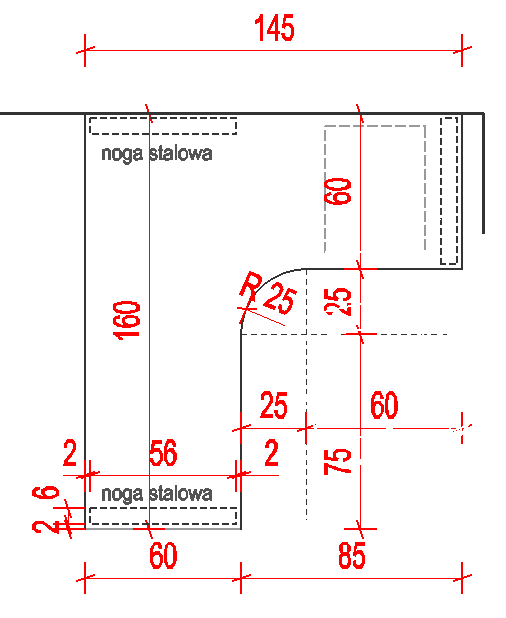 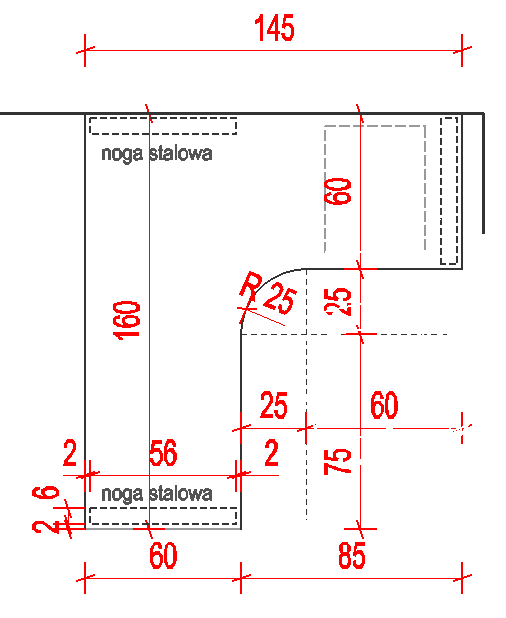 Biurko narożne160 x 145Wysokość 75 cmBiurko narożne160 x 145Wysokość 75 cmBiurko narożne160 x 145Wysokość 75 cmMebel indywidualnyBiurko narożne z wycięciem okrągłymCałkowita wielkość 160x 145 x wys.75 cmBlat płyta laminowana, gr. 28 mm, dekor drewnopodobny – naturalny jasny dąbBrzegi – wykończone obrzeżem ABS dedykowanym do danej płytyNogi stalowe jak do biurka z komputeremStelaż – ramka czarna stalowa zamknięta 60x72 cm o przekroju 60x20 mm – 3 sztukiSpód nóg zabezpieczyć przeciwko rysowaniu podłogiOtwór przelotowy na podłączenie komputera wykończyć pierścieniem tuleją pcv pod koniec blatu1 szt.5.6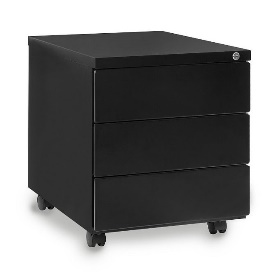 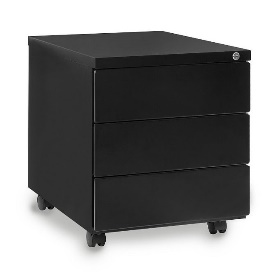 Kontenerek do biurkaZamykany na kluczykKontenerek do biurkaZamykany na kluczykKontenerek do biurkaZamykany na kluczykszer. 39 cmgłębokość 54,5 cmwysokość 46 cmKontenerek do biurkaZamykany na kluczykMinimum 3 szuflady, Czarny Płyta meblowaLub lakierowany proszkowo metalNa kółkach 1 szt.5.7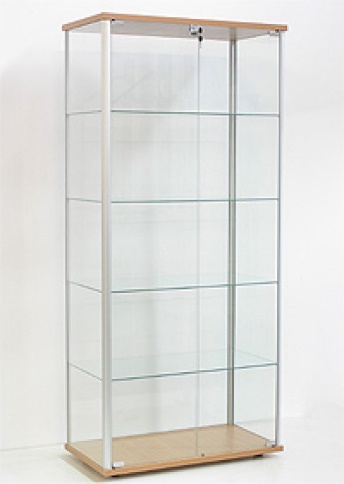 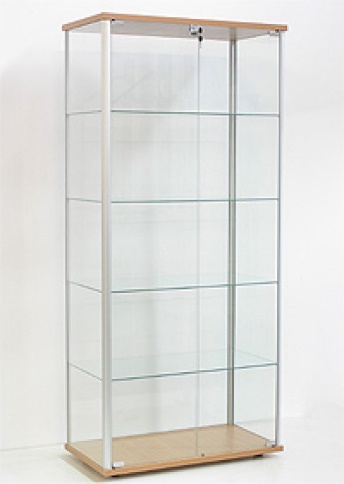 Gablota szklanaGablota szklanaGablota szklanaGablota szer. 100 x gł. 60 x wys. 200 cmWitryna stała ze szkła hartowanego4 ścianki przeszklone2 drzwi uchylnych, okucia srebrny chromZamekBez oświetleniaPłyty górne i dolne – drewnopodobne,dekor jasny naturalny dąbWymiar indywidualny – mebel na zamówieniePo transporcie wymaga założenia drzwi i złożenia półekTransport producenta 1 szt.5.8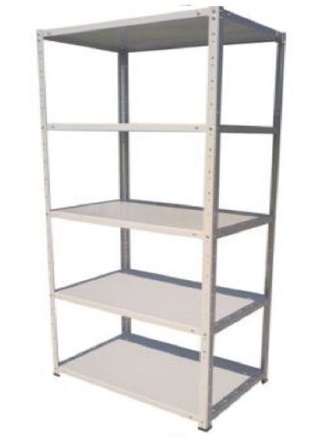 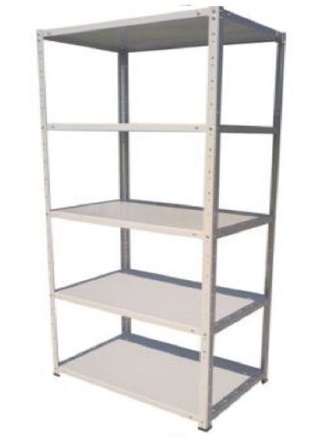 RegałZ otwartymi półkamiRegałZ otwartymi półkamiRegałZ otwartymi półkamiRegał zaczepowyWymiar 80 x 45 x wys. 200 cmRegał o konstrukcji stalowej, Półki stalowe ruchome Nośność półki powyżej 100 kg5 półek + góraStopki pod nogi z tworzywaCałość malowana proszkowo RAL 7035typ M 100możliwość zmiany rozstawu półek1 szt.5.9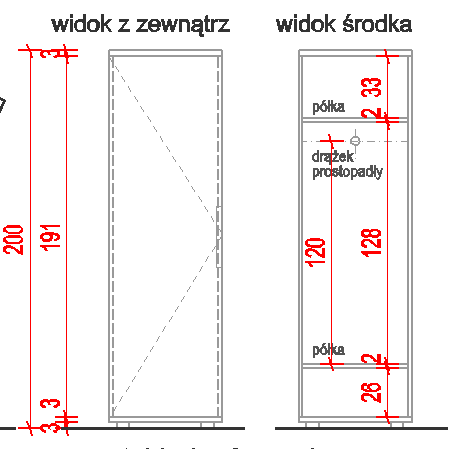 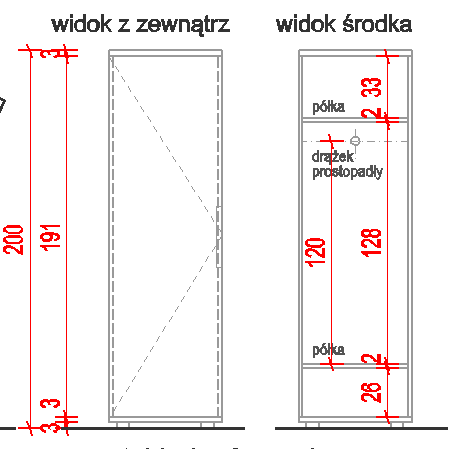 Szafka gospodarczaSzafka gospodarczaSzafka gospodarczaMebel indywidualnySzer. 60 x gł. 45Wys. 200 cm, w środku półki i drążek ubraniowy prostopadły, chromowanySzafka na nóżkach meblowych, wys. 3 cm, stalowe czarneWieniec dolny i górny, gr. 28 cm – dekor drewnopodobny  jasny naturalny dąb, płyta laminowana, elementy widoczne po zamknięciu drzwiPozostała konstrukcja mebla i półki – płyta laminowana biała matowa gr. 18-25 mmFront uchylny, płyta lakierowana biały półmatWszystkie krawędzie płyt laminowanych wykończyć obrzeżem ABS dedykowanym do danej płytyUchwyt czarny metalowy  matowy, listwowy, prostyRozstaw 320 mmPółki – możliwość regulacji, estetyczny montaż1 szt.5.10Fotel biurowyFotel biurowyFotel biurowyFotel biurowy czarny, podstawa czarna – co najmniej pięciopodporowa z kółkami jezdnymi – możliwość obrotu krzesła 360 °, wyposażony w podłokietniki, posiadający regulację wysokości siedziska w zakresie 400÷500 mm ( licząc od podłogi), )posiadające  regulację wysokości oparcia oraz regulację pochylenia oparcia w zakresie: 5° do przodu i 30° do tyłu oraz  wyprofilowanie płyty siedziska i oparcia odpowiednie do naturalnego wygięcia kręgosłupa i odcinka udowego kończyn dolnych. 1 szt.7 PRACOWNIA OBIEKTÓW DUŻYCH7 PRACOWNIA OBIEKTÓW DUŻYCH7 PRACOWNIA OBIEKTÓW DUŻYCH7 PRACOWNIA OBIEKTÓW DUŻYCH7 PRACOWNIA OBIEKTÓW DUŻYCH7 PRACOWNIA OBIEKTÓW DUŻYCH7 PRACOWNIA OBIEKTÓW DUŻYCH7 PRACOWNIA OBIEKTÓW DUŻYCH7 PRACOWNIA OBIEKTÓW DUŻYCH7 PRACOWNIA OBIEKTÓW DUŻYCH7.1Stół warsztatowy ślusarskiStół warsztatowy ślusarskiStół warsztatowy ślusarskiStół warsztatowy ślusarskiZabudowany pod spodem szafkami150x74, wys. 901 część szafka z drzwiami, druga część szufladyObie części zamykane na kluczykmalowanie koniecznie RAL 7016/ RAL 70351 szt.7.4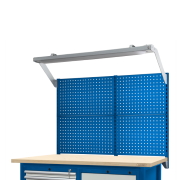 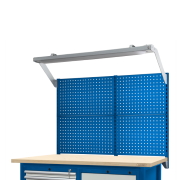 Nadbudowa stołu warsztatowegoPanel wysoki 150x97 z panelem oświetleniowymNadbudowa stołu warsztatowegoPanel wysoki 150x97 z panelem oświetleniowymNadbudowa stołu warsztatowegoPanel wysoki 150x97 z panelem oświetleniowymPanel wysoki 150x97 do stołu warsztatowego , stalowy , perforowanymalowanie koniecznie RAL 7016Moduł oświetleniowy Led do montażu na panelu nadbudowy stołuBarwa 6000 K, moc 36 W, kąt świecenia 120 stopni1 szt.7.3Stół warsztatowy ślusarski 150x74, wys. 90 cmPod spodem szafka z drzwiami i wolna przestrzeńStół warsztatowy ślusarski 150x74, wys. 90 cmPod spodem szafka z drzwiami i wolna przestrzeńStół warsztatowy ślusarski 150x74, wys. 90 cmPod spodem szafka z drzwiami i wolna przestrzeńStół warsztatowy ślusarski 150x74, wys. 90 cmPod spodem szafka z drzwiami i wolna przestrzeńObciążalność 1000 kgSzafka zamykana na kluczykmalowanie koniecznie RAL 7016/ RAL 70351 szt.7.2Nadbudowa stołu warsztatowego , panel wysoki 150 x 97 z szafką narzędziową i panelem oświetleniowymNadbudowa stołu warsztatowego , panel wysoki 150 x 97 z szafką narzędziową i panelem oświetleniowymNadbudowa stołu warsztatowego , panel wysoki 150 x 97 z szafką narzędziową i panelem oświetleniowymNadbudowa stalowa 150x97 wysoka stołu, perforowanaSzafka narzędziowa stalowa z drzwiami 81,4 x48x30 cmmalowanie koniecznie RAL 7016/ RAL 7035Moduł oświetleniowy Led do montażu na panelu nadbudowy stołuBarwa 6000 K, moc 36 W, kąt świecenia 120 stopnidodatkowo szafka zawieszana na stojakach nadbudowy 81,4x25wys.48 cm1 szt.7.5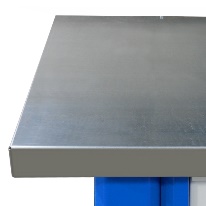 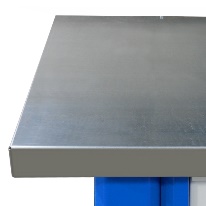 Formatka z blachy ocynkowanej na stół warsztatowyFormatka z blachy ocynkowanej na stół warsztatowyFormatka z blachy ocynkowanej na stół warsztatowyFormatka z blachy ocynkowanej na stół warsztatowy150 x 74 cmgr. ok. 1 mm2 szt.7.7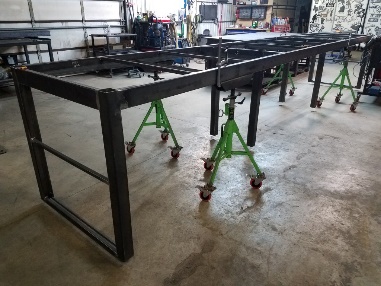 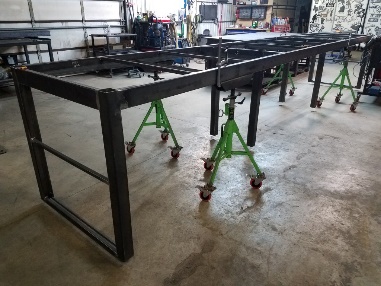 Stół wielkoformatowy 275 x 100 cmStół wielkoformatowy 275 x 100 cmStół wielkoformatowy 275 x 100 cmStół indywidualnyStół wielkoformatowy na konstrukcji stalowejKonstrukcja - malowanie w kolorze czarnym - proszkowona kółkach, z hamulcemwielkość  blatu 275 x 100 cmnośność konstrukcji i blatu 1000 kgblat- wielowarstwowo klejona sklejka, grubość łączna 4 cmpokrycie blatów  dodatkowe - Lignofol2 szt.7.9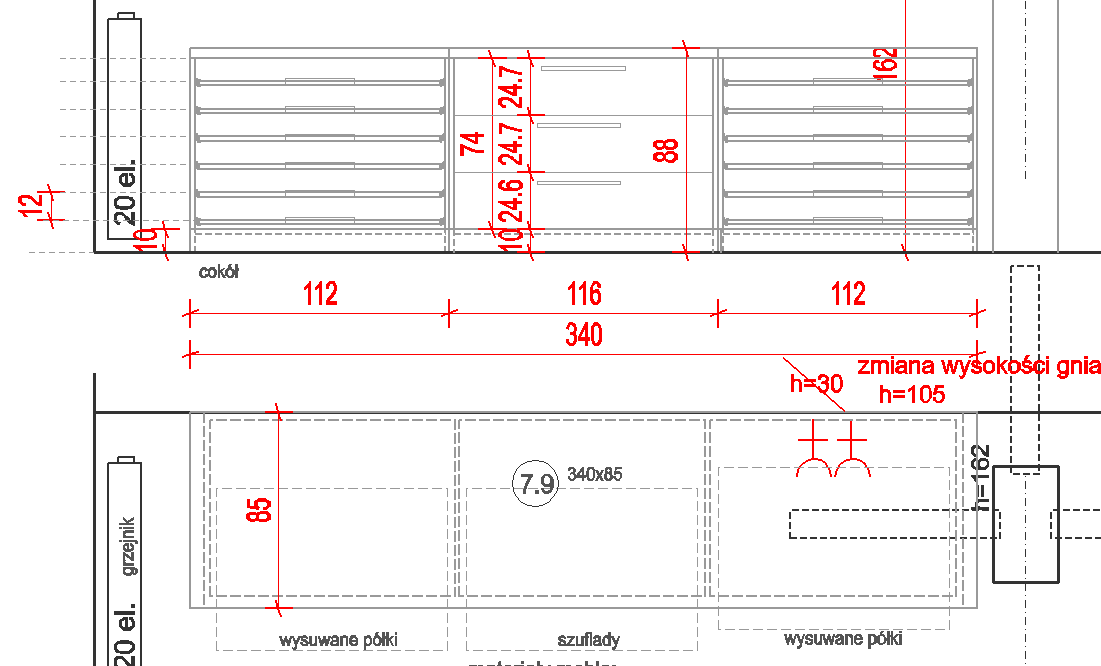 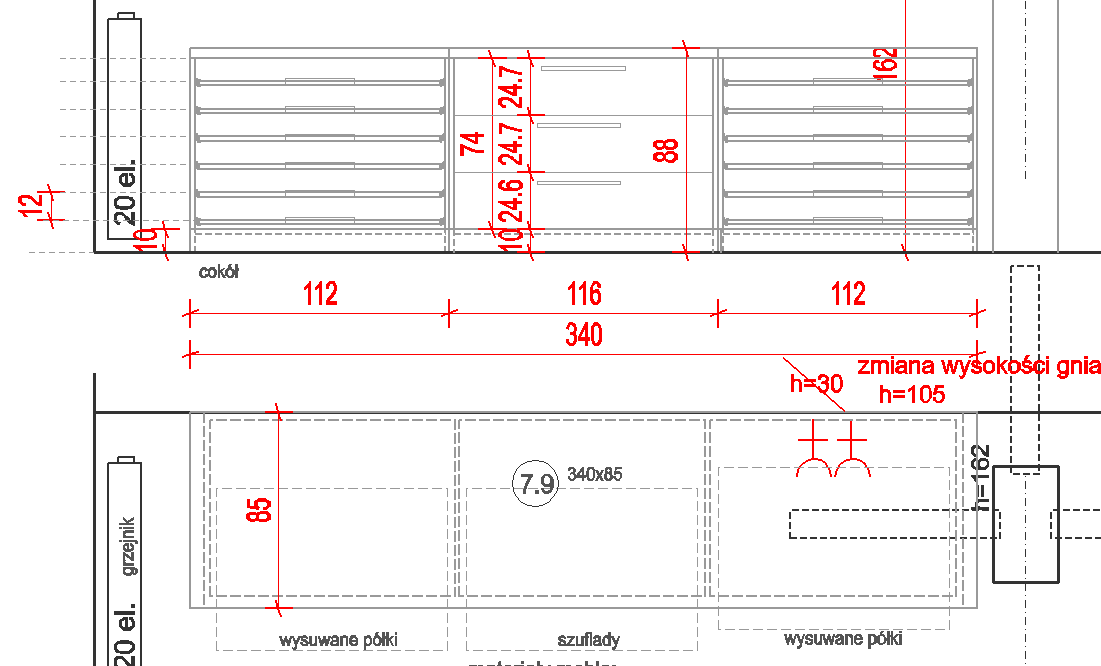 Meble warsztatowe indywidualneMeble warsztatowe indywidualneMeble warsztatowe indywidualneKomplet mebli warsztatowych indywidualnych – szafki z blatemCałościowy wymiar mebla 340 x 85 x wys. 90Mebel składa się z 3 segmentów – dwa boczne po 112 cm z płytkimi szufladami- wysuwanymi półkami – po 6 w każdym segmencieI środkowy szer. 116 z 3 głębszymi szufladami po 24,5 cm każdaMebel na stałym cokole stalowy czarny wys. 10 cmBlachą taką jak na cokole również zabezpieczone boki mebla na wys. 10 cmBlat gr. 38 mm laminowany- dekor blatu jasny naturalny dąbPozostałe materiały – płyta laminowana gr. 25  dekor uni jasny szaryDo wysuwanych półek stosować prowadnice kulkowe dedykowane do wysuwania półekDo szuflad – prowadnice kulkowe, pełen wysów, domyk, z hamulcemUchwyty listwowe czarne matowe – rozstaw 320 mmPlecy – białe HDF, po całości meblaWszystkie krawędzie płyt wykończone obrzeżem ABS dedykowanym do danej płytyMebel może być w 3 częściach/segmentach i skręcony na miejscu1 kpl7.12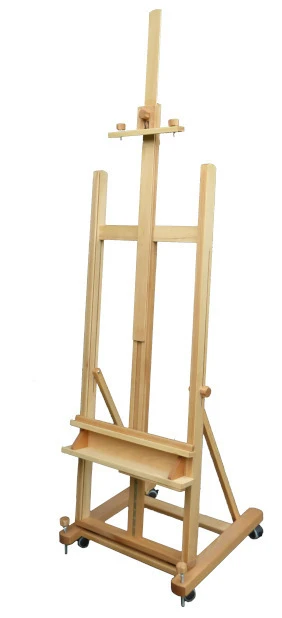 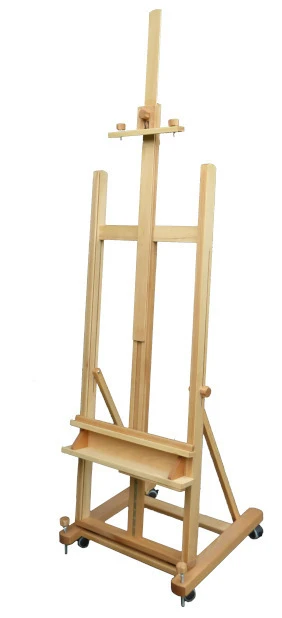 Sztaluga studyjnaDrewno bukoweSztaluga studyjnaDrewno bukoweSztaluga studyjnaDrewno bukoweSztaluga studyjna XL teleskopowaGłębokość - 65 cmSzerokość - 66 cm, długość polki podobrazia 61 cmWysokość podobrazia maksymalna - 225 cm  Min  wysokość podobrazia - 196 cm, wys. całkowita 368cmRegulowana wys. półki podobrazia wys. od podłoża 28-131cmDrewno bukowe1 szt.7.17Krzesło laboratoryjne, szt.1z poliuretanu, regulowane za pomocą podnośnika pneumatycznegoKrzesło laboratoryjne, szt.1z poliuretanu, regulowane za pomocą podnośnika pneumatycznegoKrzesło laboratoryjne, szt.1z poliuretanu, regulowane za pomocą podnośnika pneumatycznegoKrzesło poliuretanowe, obr4rotowe, czarneSiedzisko antypoślizgoweZ oparciem, bez podłokietnikówRegulowana wysokość podnośnikiem pneumatycznymWys. Siedziska 40,5-54 cmWysokość całości 79,5 – 97 cm2 szt.7.18Taboret laboratoryjnyz czarnym antypoślizgowym siedziskiem z poliuretanuTaboret laboratoryjnyz czarnym antypoślizgowym siedziskiem z poliuretanuTaboret laboratoryjnyz czarnym antypoślizgowym siedziskiem z poliuretanutaboret czarny, obrotowypoliuretanowyregulowana wysokośćsiedzisko antypoślizgowe, bez oparcia2 szt.7.19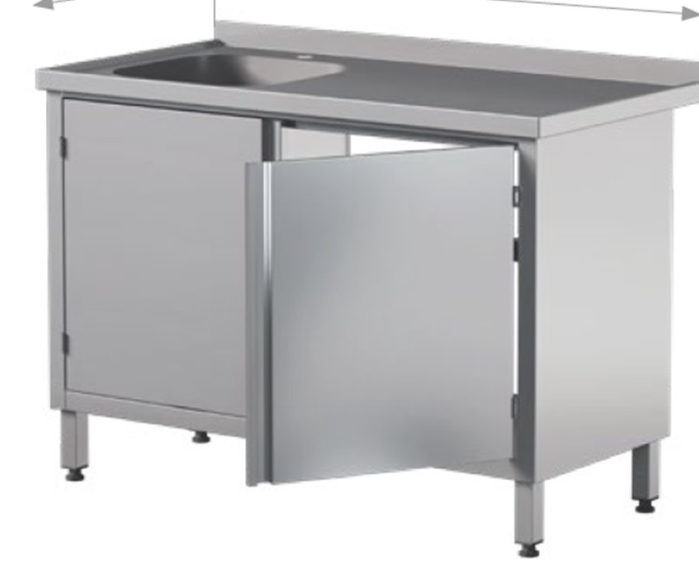 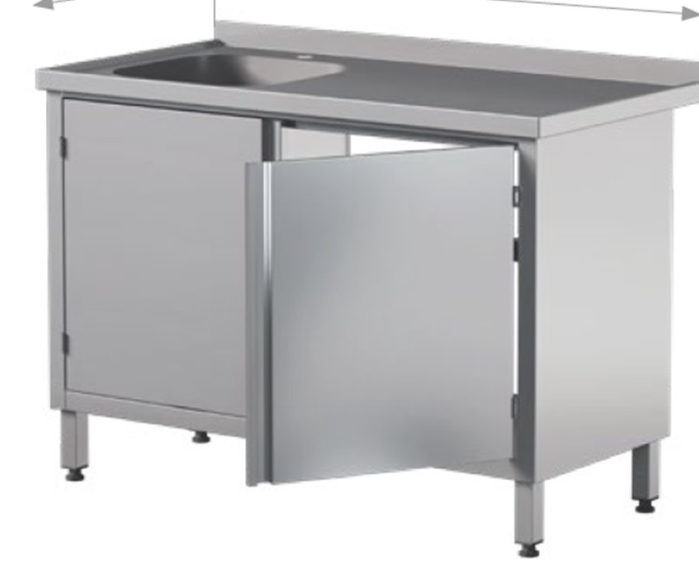 Szafka ze zlewemSzafka ze zlewemSzafka ze zlewemSzafka ze stali nierdzewnej ze zlewemWymiar 80 x 60 x wys. 85 cmKomora zlewu po lewej stronie, przy dłuższym boku blatu, od ściany stalowy rant. Szafka z 2 drzwi. Szafka na nóżkach stalowych z regulacją1 szt.7.20Bateria do zlewuBateria do zlewuBateria do zlewuBateria typu kuchennego, jednouchwytowa, sztorcowa, z wyciąganą wylewkąSrebrny chrom1 szt.8 BIURO PRZY PRACOWNI OBIEKTÓW DUŻYCH8 BIURO PRZY PRACOWNI OBIEKTÓW DUŻYCH8 BIURO PRZY PRACOWNI OBIEKTÓW DUŻYCH8 BIURO PRZY PRACOWNI OBIEKTÓW DUŻYCH8 BIURO PRZY PRACOWNI OBIEKTÓW DUŻYCH8 BIURO PRZY PRACOWNI OBIEKTÓW DUŻYCH8 BIURO PRZY PRACOWNI OBIEKTÓW DUŻYCH8 BIURO PRZY PRACOWNI OBIEKTÓW DUŻYCH8 BIURO PRZY PRACOWNI OBIEKTÓW DUŻYCH8 BIURO PRZY PRACOWNI OBIEKTÓW DUŻYCH8 BIURO PRZY PRACOWNI OBIEKTÓW DUŻYCH8.1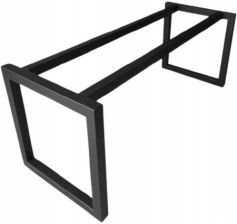 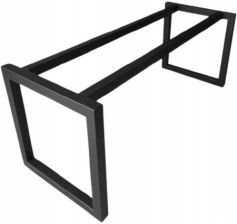 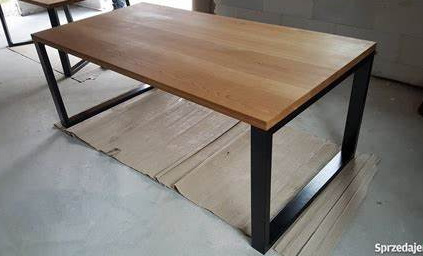 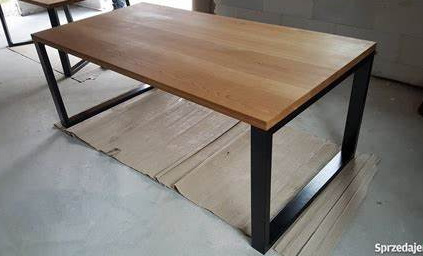 Stół do spotkań 120x180 cmWys. 75Stół do spotkań 120x180 cmWys. 75Stół do spotkań 120x180 cmWys. 75Blat z laminatu gr. 28 mmWykończony obrzeżem ABS  odpowiednim do danego dekoruDekor – naturalny jasny dąbStelaż do stołu indywidualne zamówienie wg typu HA, rama stelaża do stołu ramowego, przekrój prostokątny 60x20 mmDwie ramy stałe prostokątne zamknięte przy krótszych bokachPołączone jedną lub dwiema stalowymi łączynamiKolor ramy czarny mat.Pod ramą zabezpieczenia podłogi przed rysowaniemwymiar blatu 120x180 cmwysokość z blatem 75 cm1 kpl8.2Krzesło przy stole konferencyjnymKrzesło przy stole konferencyjnymKrzesło przy stole konferencyjnymKrzesła w nowoczesnej, prostej formiePolipropylen czarny matowyStabilne, sztaplowalne6 szt.8.3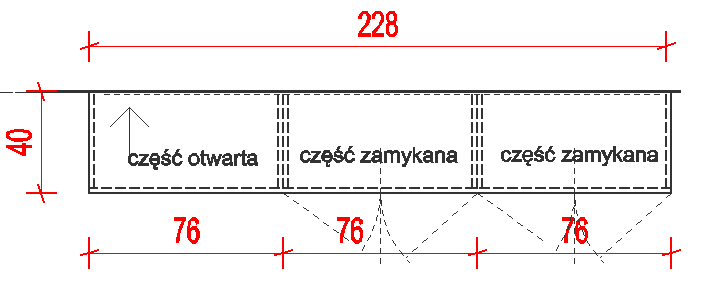 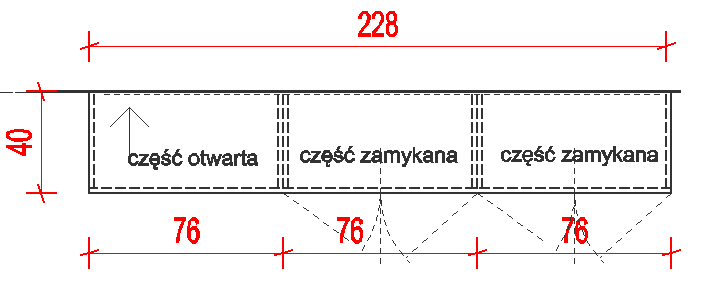 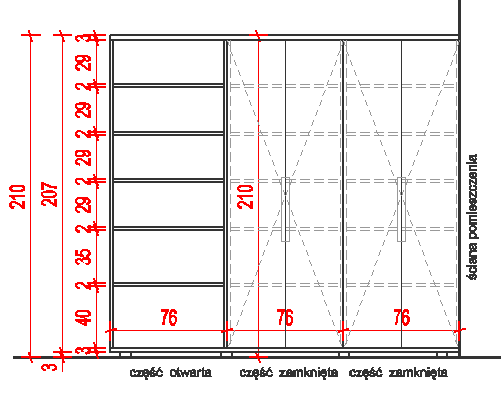 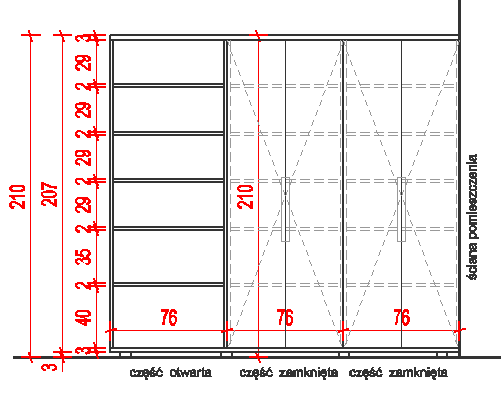 Regał indywidualnyRegał indywidualnyRegał indywidualnyRegal w całości ma wymiary 228 x 49 x210 cmRegał podzielony na 3 części o takiej samej konstrukcji – 2 częsci z drzwiami uchylnymi, trzecia cześć otwarta 3 x 78 cmKonstrukcja regału – płyta laminowanaWielkość wieńca dolnego i górnego (płyta laminowana gr. 28 mm) – 78x40 – 3 części Płyta wieńca drewnopodobna – jasny naturalny dąbKonstrukcja regału ma głębokość 38 cm – drzwi nie zakrywają elementu wieńca dolnego i górnego – licują się z nimPłyty konstrukcji regału i półek – laminowane, grubość 18-25 mmDekor drewnopodobny, jasny naturalny dąbWszystkie krawędzie płyty wykończyć obrzeżem ABS – dekorem dedykowanym do danej płytyPlecy – płyta HDF po całości – dekor drewnopodobny, jak najbardziej zbliżony do konstrukcji meblaDrzwi – płyta lakierowana biały półmat, brzegi płyt lakierowane w całości z drzwiamiUchwyty stalowe / aluminiowe  listwowe proste czarny mat, rozstaw 320 mmMocowanie półek ukryte/estetyczneNóżki czarne meblowe, wysokości 3 cm, 4 nózki na segmentCałość mocować do ściany1 kpl8.4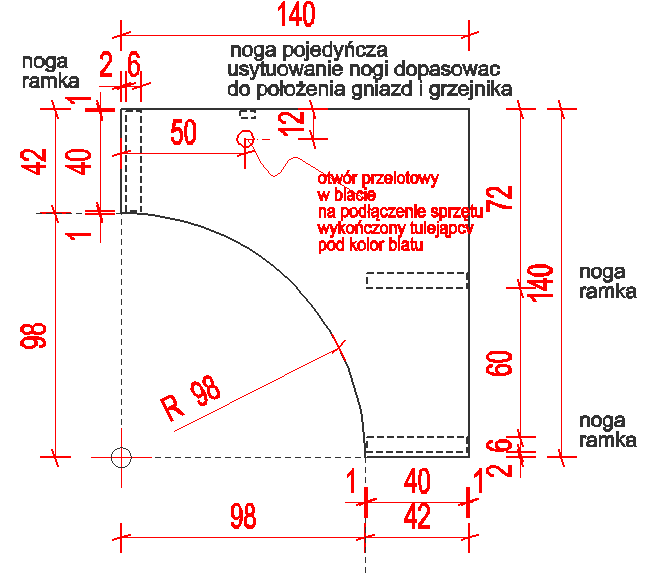 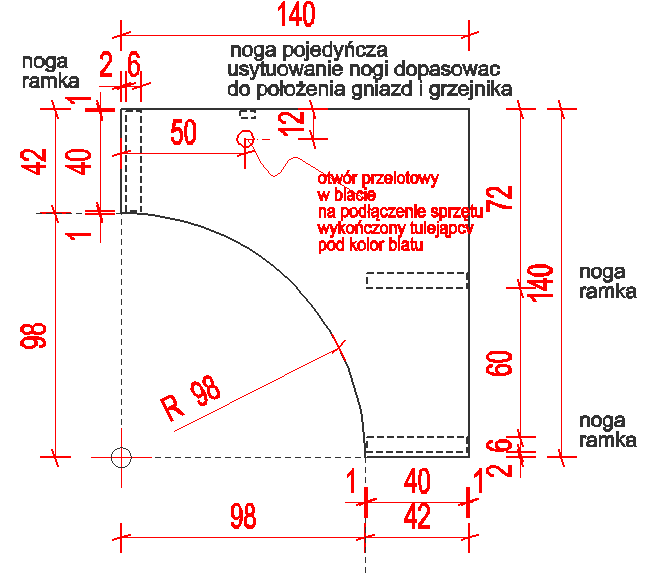 Biurko komputerowe indywidualne140x140 x 75 cm wysokościBiurko komputerowe indywidualne140x140 x 75 cm wysokościBiurko komputerowe indywidualne140x140 x 75 cm wysokościBiurko komputerowe indywidualne z wycięciem140 x 140, wys. 75 cmWg rysunkuNogi – czarne matowe   ramy stalowe 40x72, przekrój 6x2 cmMalowane proszkowo – 3 sztuki Dodatkowo jedna noga pojedyncza 6 x 2 cm, czarna stalowa, matowaBlat – płyta laminowana gr. 28 mm, wykończona obrzeżem ABS dedykowanym do danego dekoru, wielkość – wg projektu – biurko narożneDekor płyty – dąb naturalny jasny, taki sam jak pozostałe meble w projekcieW blacie otwór na przeprowadzenie podłączenia monitora i klawiatury, otwór wykończyć  pierścieniem PCV pod kolor blatu.Pod stelażem / nogami – podkładki przeciw rysowaniu podłogi1 kpl8.5Fotel biurowyKrzesłokomputeroweFotel biurowyKrzesłokomputeroweFotel biurowyKrzesłokomputeroweFotel biurowy czarny, podstawa czarna – co najmniej pięciopodporowa z kółkami jezdnymi – możliwość obrotu krzesła 360 °, wyposażony w podłokietniki, posiadający regulację wysokości siedziska w zakresie 400÷500 mm ( licząc od podłogi), )posiadające  regulację wysokości oparcia oraz regulację pochylenia oparcia w zakresie: 5° do przodu i 30° do tyłu oraz  wyprofilowanie płyty siedziska i oparcia odpowiednie do naturalnego wygięcia kręgosłupa i odcinka udowego kończyn dolnych. 1 szt.9 POMIESZCZENIE NA KOMPRESOR9 POMIESZCZENIE NA KOMPRESOR9 POMIESZCZENIE NA KOMPRESOR9 POMIESZCZENIE NA KOMPRESOR9 POMIESZCZENIE NA KOMPRESOR9 POMIESZCZENIE NA KOMPRESOR9 POMIESZCZENIE NA KOMPRESOR9 POMIESZCZENIE NA KOMPRESOR9 POMIESZCZENIE NA KOMPRESOR9 POMIESZCZENIE NA KOMPRESOR9 POMIESZCZENIE NA KOMPRESOR9.2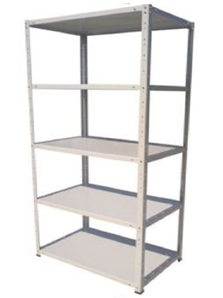 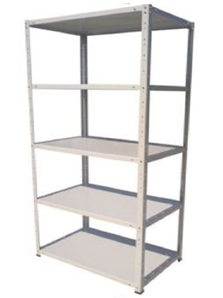 Regał konstrukcja metalowa półki MDFRegał konstrukcja metalowa półki MDFRegał konstrukcja metalowa półki MDFWymiar regału 80x40, wys. 160 cmKonstrukcja stalowa, półki MDF na konstrukcji stalowejPółki ruchome konstrukcja stalowa , wykończenie płyta MDFNośność półki powyżej 100 kg5 półek + góraStopki pod nogi z tworzywaCałość malowana proszkowo RAL 7035typ M 100M100 Regał zaczepowy półka metal., możliwość zmiany rozstawu półek1 szt.10 Magazynek – funkcja pomocniczaMagazynek – funkcja pomocniczaMagazynek – funkcja pomocniczaMagazynek – funkcja pomocniczaMagazynek – funkcja pomocniczaMagazynek – funkcja pomocniczaMagazynek – funkcja pomocniczaMagazynek – funkcja pomocniczaMagazynek – funkcja pomocniczaMagazynek – funkcja pomocnicza10.1Regał zaczepowyPółki stalowe + MDFRegał zaczepowy – dwie identyczne części obokWymiar 86 x 40 x wys. 200 cm Regał o konstrukcji stalowej, Półki ruchome konstrukcja stalowa , wykończenie płyta MDFNośność półki powyżej 100 kg, 5 półek + góraStopki pod nogi z tworzywaCałość malowana proszkowo RAL 7035, typ M 100M100 Regał zaczepowy półka metal., możliwość zmiany rozstawu półekmożliwość łączenia regałówRegał zaczepowy – dwie identyczne części obokWymiar 86 x 40 x wys. 200 cm Regał o konstrukcji stalowej, Półki ruchome konstrukcja stalowa , wykończenie płyta MDFNośność półki powyżej 100 kg, 5 półek + góraStopki pod nogi z tworzywaCałość malowana proszkowo RAL 7035, typ M 100M100 Regał zaczepowy półka metal., możliwość zmiany rozstawu półekmożliwość łączenia regałów2 szt. 10.2Regał zaczepowyPółki stalowe + MDFRegał zaczepowy – dwie identyczne części obokWymiar 100 x 40 x wys. 200 cm x 2 segmentyRegał o konstrukcji stalowej, Półki ruchome konstrukcja stalowa , wykończenie płyta MDFNośność półki powyżej 100 kg5 półek + góraStopki pod nogi z tworzywaCałość malowana proszkowo RAL 7035typ M 100M100 Regał zaczepowy półka metal., możliwość zmiany rozstawu półekmożliwość łączenia regałów Regał zaczepowy – dwie identyczne części obokWymiar 100 x 40 x wys. 200 cm x 2 segmentyRegał o konstrukcji stalowej, Półki ruchome konstrukcja stalowa , wykończenie płyta MDFNośność półki powyżej 100 kg5 półek + góraStopki pod nogi z tworzywaCałość malowana proszkowo RAL 7035typ M 100M100 Regał zaczepowy półka metal., możliwość zmiany rozstawu półekmożliwość łączenia regałów 1 szt.11 Piaskowanie11 Piaskowanie11 Piaskowanie11 Piaskowanie11 Piaskowanie11 Piaskowanie11 Piaskowanie11 Piaskowanie11 Piaskowanie11 Piaskowanie11 Piaskowanie12 POMIESZCZENIE PRACE MOKRE12 POMIESZCZENIE PRACE MOKRE12 POMIESZCZENIE PRACE MOKRE12 POMIESZCZENIE PRACE MOKRE12 POMIESZCZENIE PRACE MOKRE12 POMIESZCZENIE PRACE MOKRE12 POMIESZCZENIE PRACE MOKRE12 POMIESZCZENIE PRACE MOKRE12 POMIESZCZENIE PRACE MOKRE12 POMIESZCZENIE PRACE MOKRE12 POMIESZCZENIE PRACE MOKRE12.1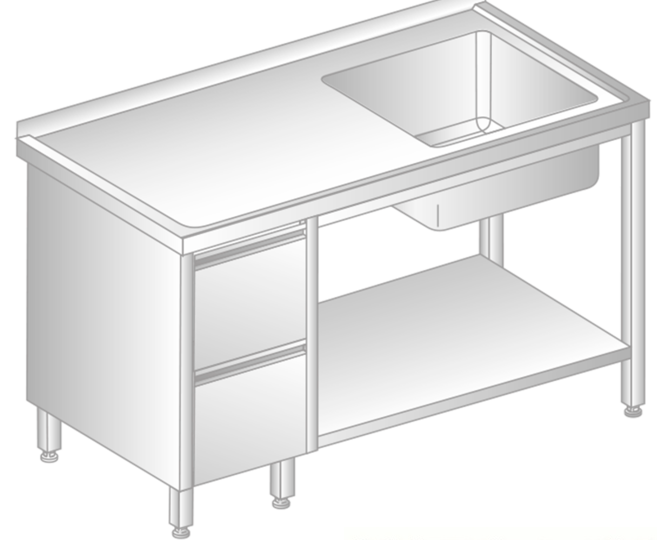 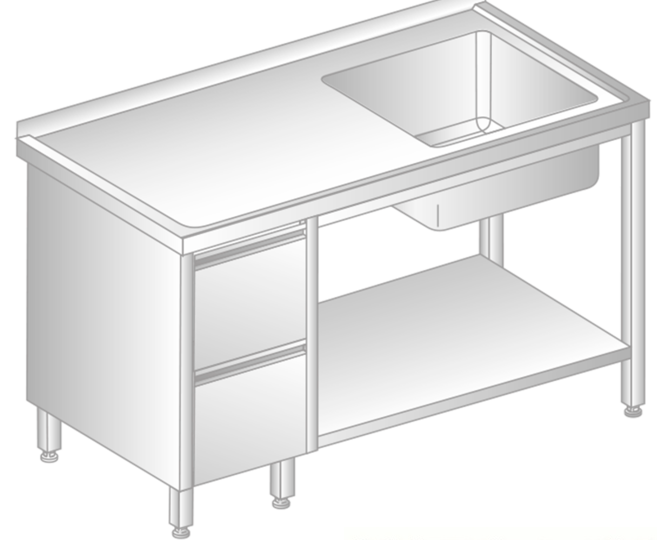 Szafka ze zlewem stal nierdzewnaSzafka ze zlewem stal nierdzewnaSzafka ze zlewem stal nierdzewnaSzafka zlewozmywakowa ze stali nierdzewnej- stół ze zlewem, półką i szafką z dwiema szufladamiwymiary:dł.100cm, gł.60cm, komora  minimum 40x401 szt.12.2Bateria kuchennaBateria kuchennaBateria kuchennaBateria typu kuchennego, sztorcowa, jednouchwytowaMateriał mosiądz, wykończenie srebrny chromWysokość 35 cm, wys. Do wylewki 26,5 cm1 szt.12.3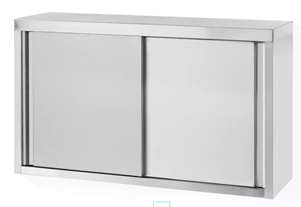 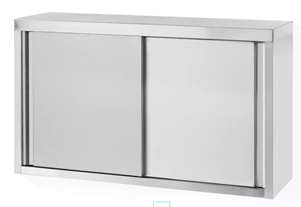 Szafka wisząca nad zlewemStal nierdz.Szafka wisząca nad zlewemStal nierdz.Szafka wisząca nad zlewemStal nierdz.Szafka wisząca ze stali nierdzewnejwymiary: dł.100cm, gł.30 cm, wysokość 60 cmdwoje drzwi przesuwane1 szt.12.4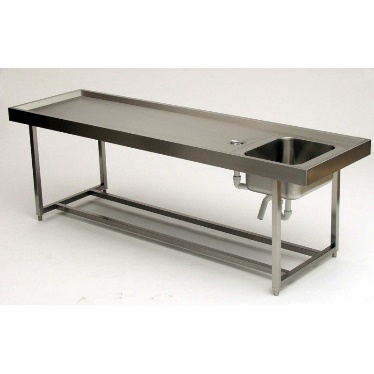 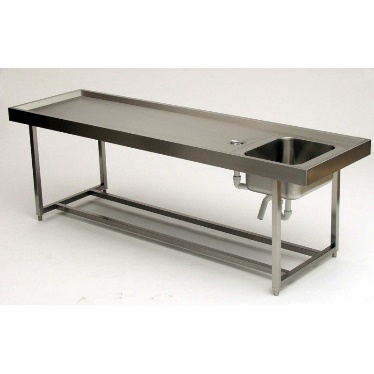 Stół stal nierdz.Stół stal nierdz.Stół stal nierdz.Stół do prac mokrych ze stali nierdzewnej, na kółkach z hamulcem, z otworem na baterią i odpływem wymiary: dł.150cm, szer.80cm, wys.85cmstół na indywidualne zamówieniedo ustalenia z zamawiającym czy ma mieć dodatkowe zagłębienie typu komora zlewu jak stoły sekcyjneczy tylko wyprofilowane dno ze spadkiem do odpływu1 szt.12.5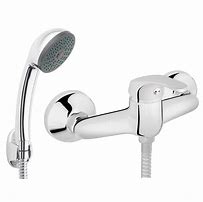 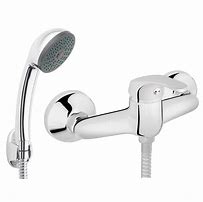 Bateria do stołuBateria do stołuBateria do stołuBateria typu prysznicowego z wężem i raczka prysznicową 3 funkcyjną, oraz z uchwytem do rączki prysznica, gwarancja minimum 2 lataWykończenie srebrny chrom1 kpl12.6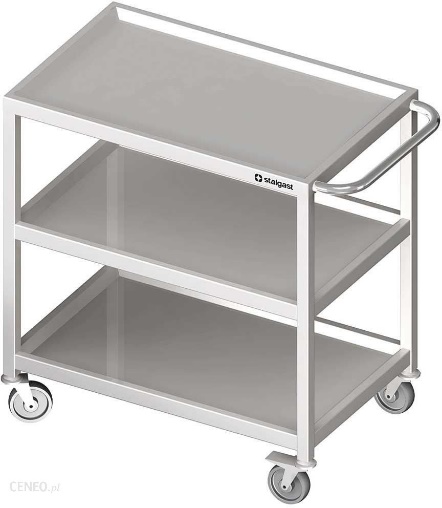 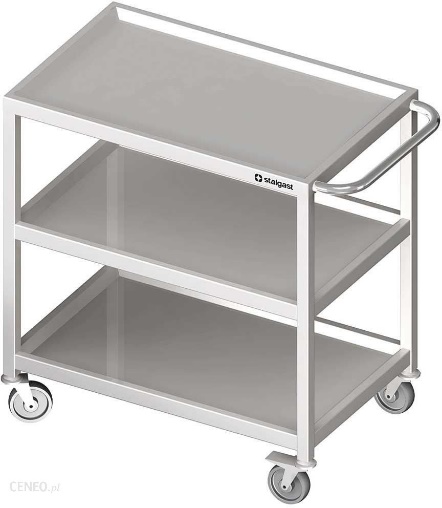 Wózek stal. nierdz.Wózek stal. nierdz.Wózek stal. nierdz.Wózek ze stali nierdzewnej(kelnerski)3 - półkowy , na kółkach z hamulcem i uchwytemWymiar 80x60 cmKółka skrętne1 szt.13 POMIESZCZENIE SOCJALNE13 POMIESZCZENIE SOCJALNE13 POMIESZCZENIE SOCJALNE13 POMIESZCZENIE SOCJALNE13 POMIESZCZENIE SOCJALNE13 POMIESZCZENIE SOCJALNE13 POMIESZCZENIE SOCJALNE13 POMIESZCZENIE SOCJALNE13 POMIESZCZENIE SOCJALNE13 POMIESZCZENIE SOCJALNE13 POMIESZCZENIE SOCJALNE13.1Zlewozmywak 1 ½ komoryDo szafki 60 cmZlewozmywak 1 ½ komoryDo szafki 60 cmZlewozmywak 1 ½ komoryDo szafki 60 cmZlew wpuszczany, półtorej komory , z ociekaczem , prosty nowoczesny wzór, z otworem na baterię sztorcowągranitowy – kwarcowykolor jasny szary, wielkość ok. 50x78 cm1 szt.13.2Bateria kuchennaBateria kuchennaBateria kuchennaBateria typu kuchennego, sztorcowa, jednouchwytowaMateriał mosiądz, wykończenie srebrny chromWysokość 35 cm, wys. Do wylewki 26,5 cm1 szt.13.6Krzesło do stołuKrzesło do stołuKrzesło do stołuLite drewno w okleinie drewnianej dąb  lub sklejka- całość - oparcie, siedzisko i nogi 45x78Wys. siedziska 43 cm, wys. całkowita 78, szer. siedziska 44 x 39Oparcie i siedzisko lekko wyprofilowaneOparcie i siedzisko kolor naturalny drewna, jasny dąbNogi i reszta konstrukcji – drewniane , przekrój prostokątny, kolor czarnyNogi – na konstrukcji drewnianej krzyżaka pod siedziskiem4 szt.13.7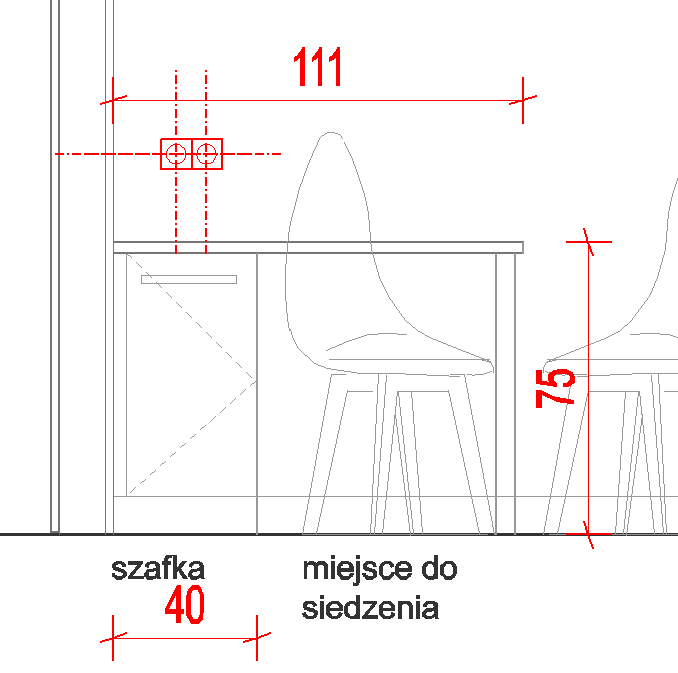 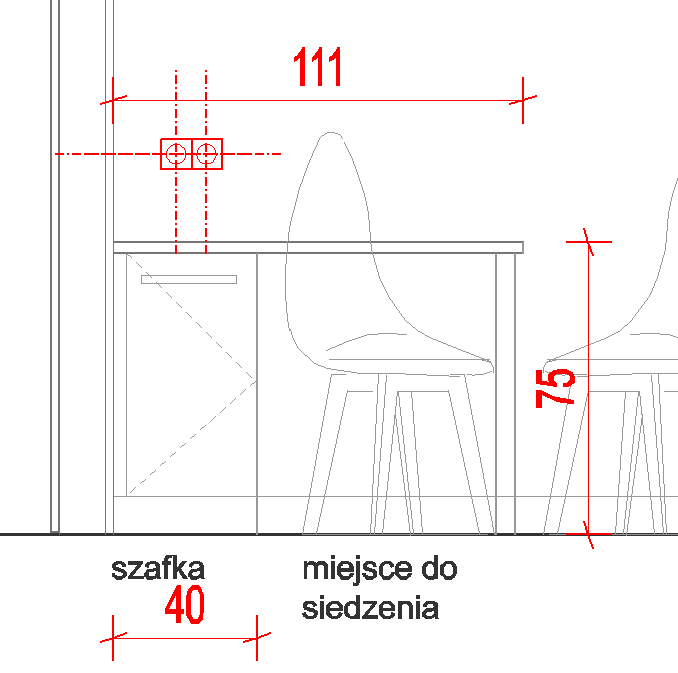 Blat śniadaniowy z nogą i szafkąBlat śniadaniowy z nogą i szafkąBlat śniadaniowy z nogą i szafkąWielkość blatu 41 x 111Płyta laminowana dekor dab jasny naturalny – gr. 28Wszystkie krawędzie płyt wykończone obrzeżem ABS dedykowanym do płytyNoga czarna stalowa ramka o przekroju 40x10 mm, wielkość ramki 35x72 cmPod blatem – szafka z drzwiami na cokoleSzerokość 40 cm, w środku 2 półkiCokół czarny stalowy wys. 10 cmDrzwi – i konstrukcja samej szafki – płyta laminowana , bardzo jasny szaryUchwyt, - czarny matowy  prosty– taki jak uchwyty w pozostałych meblach kuchni, rozstaw 2561 kpl13.8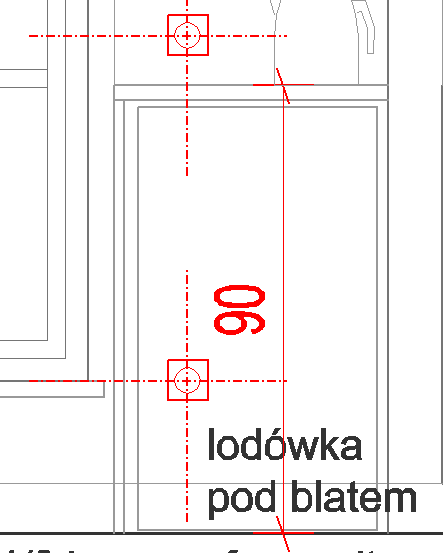 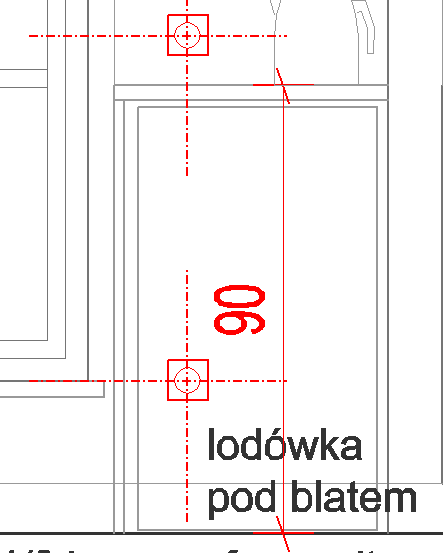 SzafkaObudowa lodówkiSzafkaObudowa lodówkiSzafkaObudowa lodówkiMebel indywidualnyMateriały – płyta laminowana Blat (gr. 28 mm) wraz z pełną nogą meblową z materiału jak materiał   blatu  – pod spodem będzie stała lodówka wolnostojącaBlat 50x55 (wymiary sprawdzić w naturze)Wysokość góry blatu 90 cmNoga do blatu pelna szer. Ok. 50 cmDekor całości – jasny naturalny dąbWszystkie krawędzie płyt wykończone obrzeżem ABS dedykowanym do płytyMocowanie do ściany na wspornikachPolączenie nogi i blatu nie może przeszkadzać we wsunięciu lodówki1 szt.13.9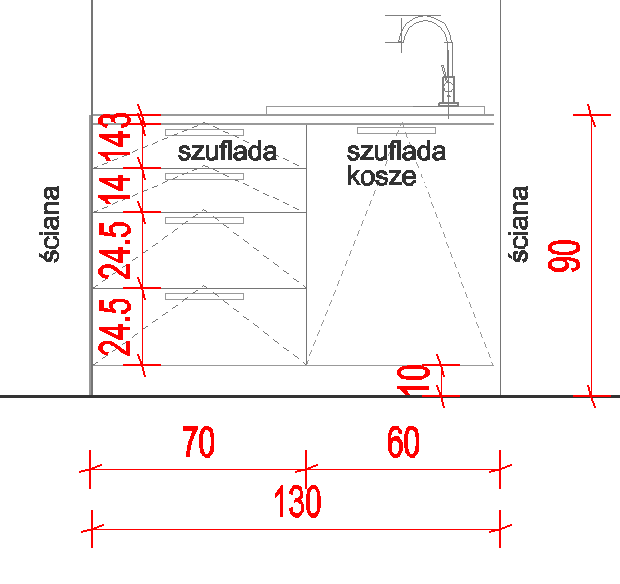 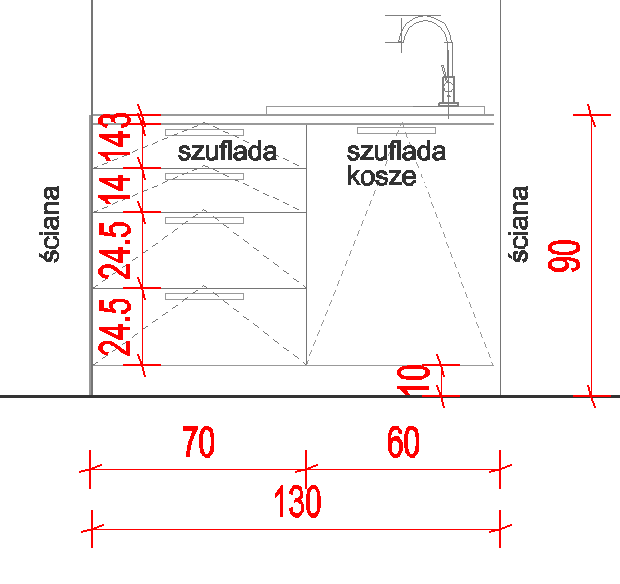 Szafki dolne ze zlewemSzafki dolne ze zlewemSzafki dolne ze zlewemSzafka indywidualnaStojąca we wnęceSzerokość 130 cm, głębokość 60 cm, wys. 90 cmCześć szafki – szer. 70 cm – 4 szuflady w pionie, fronty: 14+14+24,5+24,5 druga cześć szafki – pod zlewem – szuflada nakosze na odpadki – na pełna wysokośćw szafce blenda – osłona komory zewuprowadnice szuflad kulkowe, pełen wysów, dociągCokół czarny stalowy wys. 10 cmDrzwi , fronty– i konstrukcja samej szafki – płyta laminowana , bardzo jasny szary, gr. 18-25 mmBlat  laminowany gr. 28 mm, dekor bardzo jasny naturalny dąbCzarne uchwyty stalowe, matowe, prosty krój jak w reszcie mebli, bez wystających elementów, rozstaw 256 mm1 szt.13.10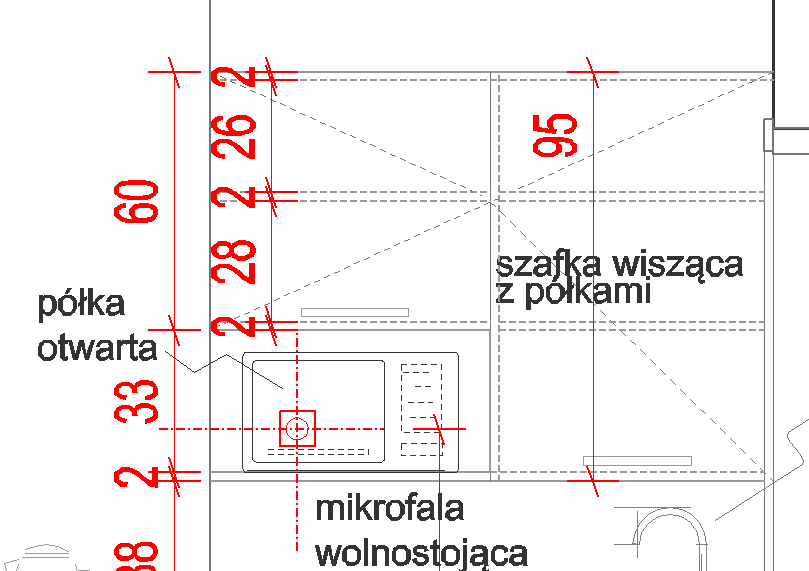 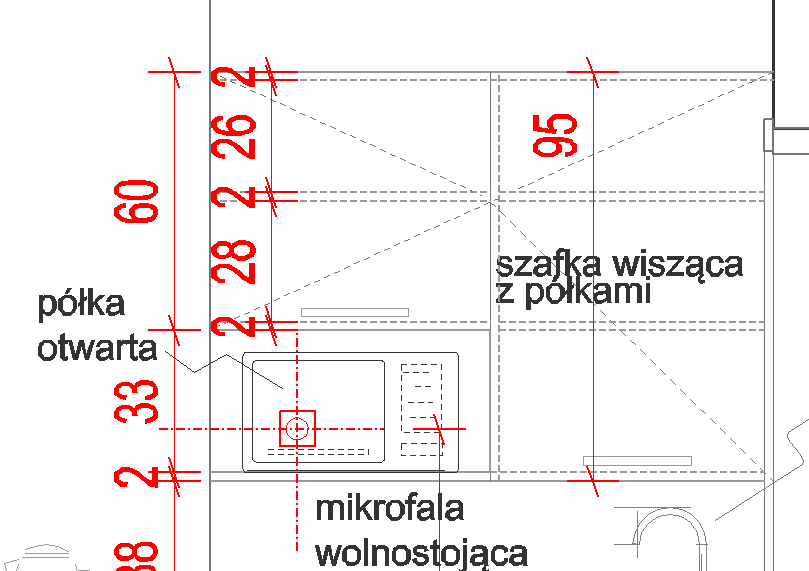 Szafki górne wisząceZ wnęką na piek. mikrofalowySzafki górne wisząceZ wnęką na piek. mikrofalowySzafki górne wisząceZ wnęką na piek. mikrofalowySzafki indywidualneWiszące we wnęceSzerokość 130 cm, głębokość 36 cm, wysokość 95 cmMateriał szafki płyta laminowana gr. 18-25 mmDekor bardzo jasny szaryWszystkie krawędzie płyt wykończone obrzeżem ABS dedykowanym do płytySzafka wisząca  ma podział konstrukcji na pół  - z jednej strony drzwi na pełną wysokośćZ drugiej strony drzwi i otwarta wnęka na wstawienie małej mikrofali wolnostojącej.W szafkach półki w środkuCzarne uchwyty stalowe, matowe, prosty krój jak w reszcie mebli, bez wystających elementów, rozstaw 256 mmUchwyty do powieszenia mebla1 szt.16 PRACOWNIA FOTOGRAFICZNA16 PRACOWNIA FOTOGRAFICZNA16 PRACOWNIA FOTOGRAFICZNA16 PRACOWNIA FOTOGRAFICZNA16 PRACOWNIA FOTOGRAFICZNA16 PRACOWNIA FOTOGRAFICZNA16 PRACOWNIA FOTOGRAFICZNA16 PRACOWNIA FOTOGRAFICZNA16 PRACOWNIA FOTOGRAFICZNA16 PRACOWNIA FOTOGRAFICZNA16.1Siatka stałaDo wieszania zdjęćSiatka stałaDo wieszania zdjęćSiatka stałaDo wieszania zdjęćRama stalowa z siatką stalową na wieszanie zdjęćRama/siatka  mocowana do ściany – łącznie z syst. mocowania.Wielkości – wysokość ok. 240-250 cm (zmierzyć z natury możliwość)Szerokości – 360 cm Siatka jednostronna, drut stalowy ciągniony fi 4-6 , oczka spawane, wielkość oczka 6-8 cm.Całość konstrukcji ramy i siatki malowana proszkowo, wstępnie kolor szary RAL 7016 Wycena łączna z meblami do przechowywania1 kpl16.7Sztaluga studyjna profesjonalnana korbkęMax wys. podobrazia 230Na kółkachSztaluga studyjna profesjonalnana korbkęMax wys. podobrazia 230Na kółkachSztaluga studyjna profesjonalnana korbkęMax wys. podobrazia 230Na kółkachDrewniana duża sztaluga studyjna, profesjonalna, na kółkachWysokość podobrazia max 230 cmWysokość półki na przybory 60 cmMechanizm korbowy do podnoszenia podobraziaRegulowana wysokość półki od 34 do 130 cmumożliwia pracę w pozycji siedzącej lub stojącej1 szt.16.19Krzesło laboratoryjne, szt.1z poliuretanu, regulowane za pomocą podnośnika pneumatycznegoKrzesło laboratoryjne, szt.1z poliuretanu, regulowane za pomocą podnośnika pneumatycznegoKrzesło laboratoryjne, szt.1z poliuretanu, regulowane za pomocą podnośnika pneumatycznegoKrzesło poliuretanowe, obr4rotowe, czarneSiedzisko antypoślizgoweZ oparciem, bez podłokietnikówRegulowana wysokość podnośnikiem pneumatycznymWys. Siedziska 40,5-54 cmWysokość całości 79,5 – 97 cm1 szt.16.20Taboret laboratoryjnyz czarnym antypoślizgowym siedziskiem z poliuretanuTaboret laboratoryjnyz czarnym antypoślizgowym siedziskiem z poliuretanuTaboret laboratoryjnyz czarnym antypoślizgowym siedziskiem z poliuretanutaboret czarny, obrotowypoliuretanowyregulowana wysokośćsiedzisko antypoślizgowe, bez oparcia1 szt.16.21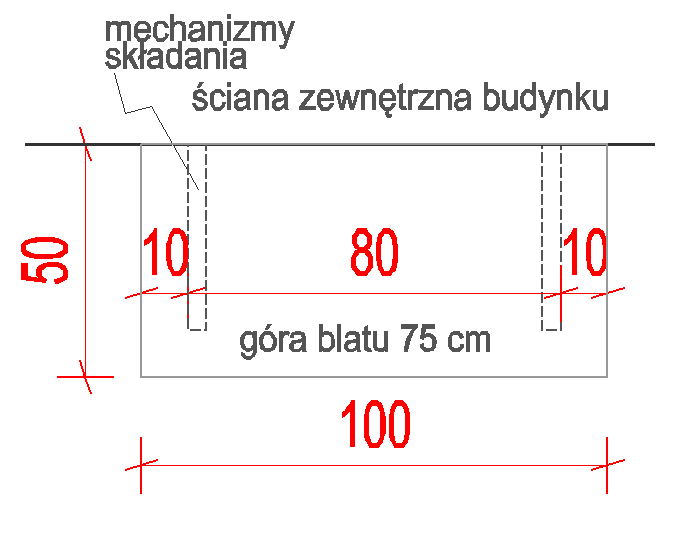 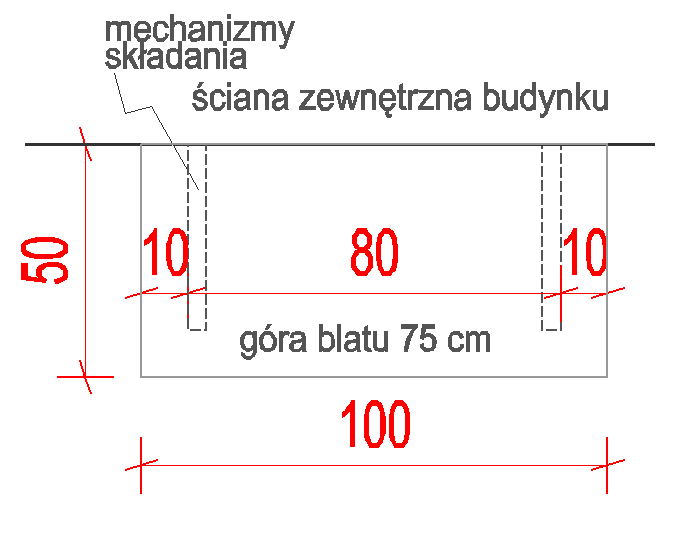 Blat składanyBlat składanyBlat składanyMebel indywidualnyBlat składany do ściany, mocowanie na ścianie, góra blatu 75 cm, wielkość 100 x 50 cmBlat w jednym fragmenciePłyta laminowana gr. 25 mmBrzegi płyty wykończone obrzeżem ABS dedykowanym do płytyDwa wsporniki do składania blatu – białe stalowe, składane manualnie, długość podparcia 40 cm1 szt.16.22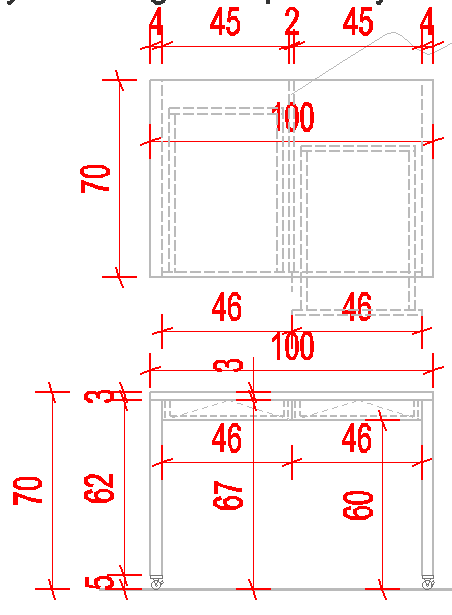 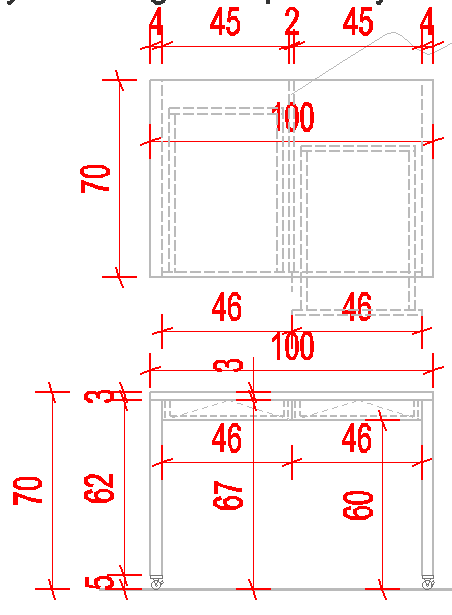 StolikmobilnyStolikmobilnyStolikmobilnyMebel indywidualnyStolik na kółkach z szufladamiPod zestaw do fotografii reprodukcjiWysokość stolika 70 cm, wielkość 100 x 70 cmPod blatem dwie szuflady – wys. Szuflad 7 cmSzuflady  dwie obok siebie, – mechanizmy kulkowe, pełen wysów i cichy domykBlat i nogi – płyta laminowana gr. 28 mmPrzewidzieć stężenia z tyłu stolika – blatu z nogami, czarne stalowe cięgnaSzuflady, fronty – płyta laminowana drewnopodobna, gr. 18-25 mmWszystkie krawędzie płyt wykończone obrzeżem ABS dedykowanym do płytyDekor – naturalny jasny dąbKółka czarne obrotowe  z hamulcem – 4 sztukiUchwyt – prosty, czarny stalowy bez wystających części, rozstaw 192 mm1 szt.16.23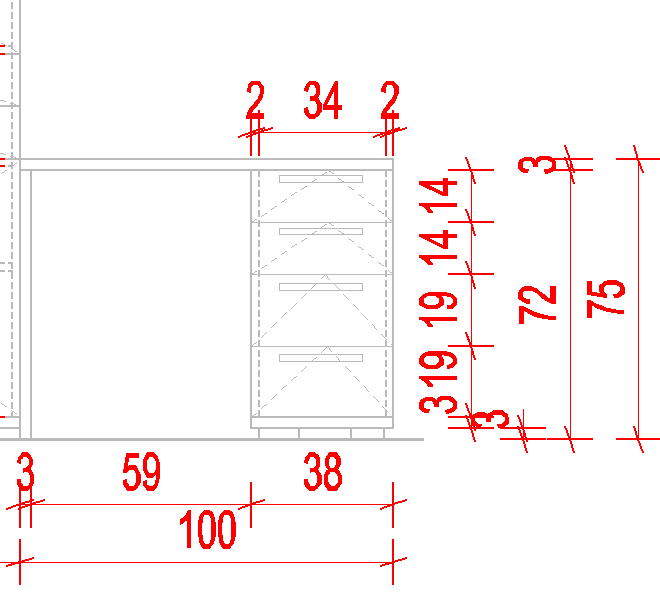 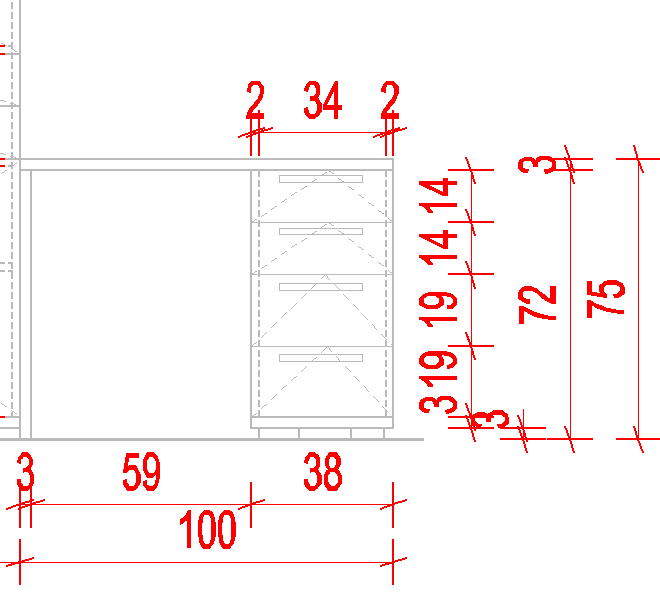 biurkobiurkobiurkoMebel indywidualny biurkoWielkość biurka 60x 100 x wys. 75 cmMateriał -płyta laminowanaBlat i noga oraz dolny wieniec szafki  – płyta laminowana gr. 28 mm, Dolny wieniec nie jest zasłonięty przez front szuflad ani bokidekor drewnopodobny dąb jasny naturalnySzafka – boki, konstrukcja szuflad i fronty szuflad – biała płyta laminowana  matowa, gr. 18-25 mmWszystkie krawędzie płyt wykończone obrzeżem ABS dedykowanym do płytyNóżki pod szafkę czarne , wys. 3 cmMechanizmy szuflad – kulkowe, pełen wysów, domykŁącznie 4 szufladySzerokość części z szufladami 38 cmUchwyty  stalowe czarne matowe, prosty krój, bez wystających elementów, rozstaw 1921 szt.16.24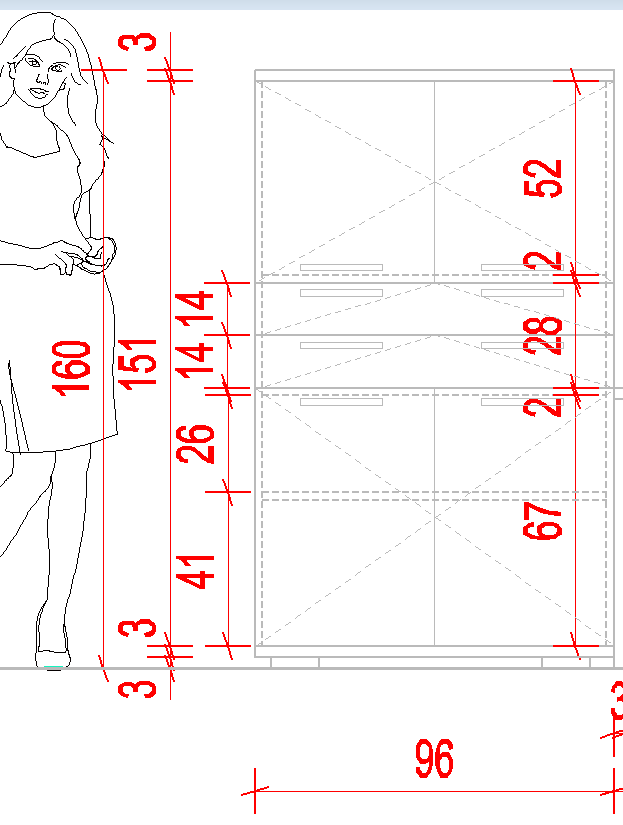 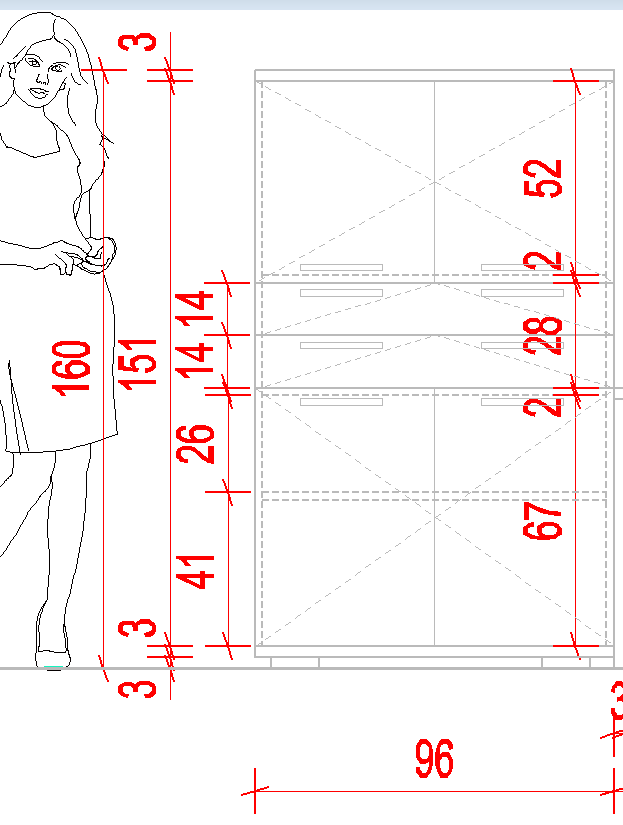 Szafka z drzwiami szufladamiSzafka z drzwiami szufladamiSzafka z drzwiami szufladamiMebel indywidualny Szafka stoi przy biurku do pracyWielkość szafki 96 x 60 x 160 cm, Materiały szafki – płyta lamin.Wieniec górny i dolny – widoczny – płyta drewnopodobna gr. 28 mm, dekor drewnopodobny dąb jasny naturalnyPozostałe elementy – biała płyta matowa gr. 18-25 mmW części środk. dwie szer.szuflady o wys. frontów 14 cm. Szer. 96cmPod spodem i nad szuflad.i–części z drzwiami uchyln. w środku półkiMontaż półek estetycznyWszystkie krawędzie płyt wykończ. obrzeżem ABS dedyk. do płytyZawiasy do drzwi meblowe, czopoweMechanizmy szuflad – kulkowe, pełen wysów, domykUchwyty  stalowe czarne matowe, prosty krój, bez wystających elementów, rozstaw 192Po dwa uchwyty na szufladę1 szt.16.25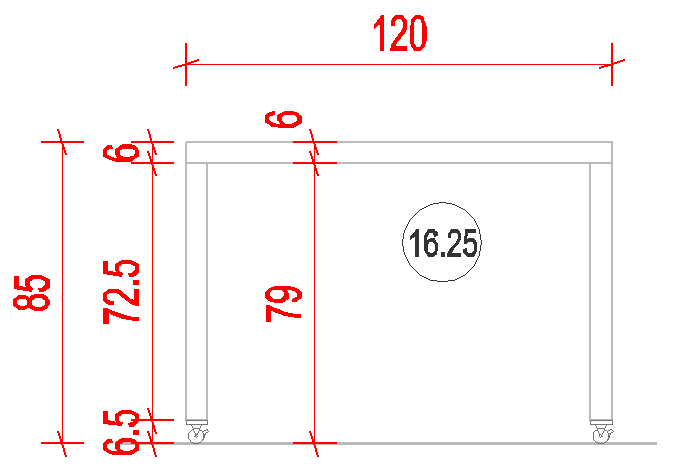 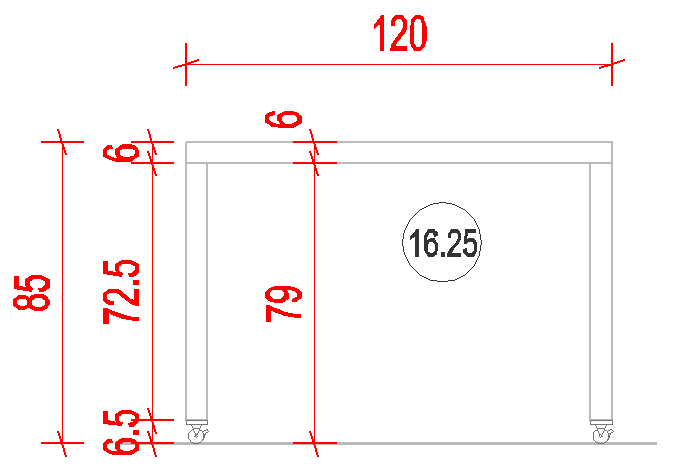 StolikPodstawa większaStolikPodstawa większaStolikPodstawa większaStolik jako podstawa do fotografowania i odkładaniaMateriał drewno liteMebel indywidualny wymiar 120 x 60xwys. 85Wszystkie elementy drewniane – blat i nogi z pełnej płyty z obydwu stronUkryte mocowania – polączenia i nogiDodatkowe stężenieZabezpieczenie lakierem matowym, odpornm na blaknięcie, bezbarwnymKółka 4 sztuki, obrotowe1 szt.16.26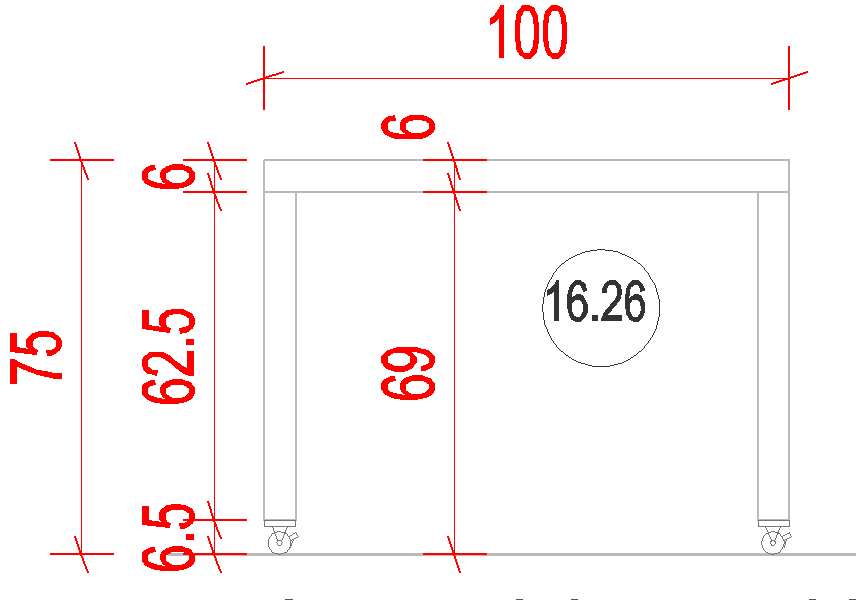 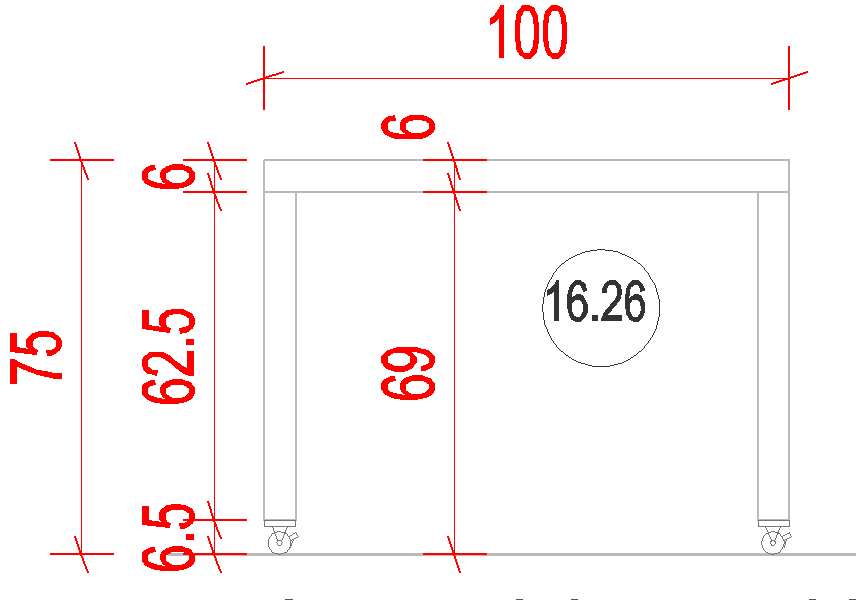 StolikPodstawa mniejszaStolikPodstawa mniejszaStolikPodstawa mniejszaStolik jako podstawa do fotografowania i odkładaniaMateriał drewno liteMebel indywidualny, wymiar 100 x 60 x wys. 75Musi wjeżdżać bod wyższy blatWszystkie elementy drewniane – blat i nogi z pełnej płyty z obydwu stronUkryte mocowania – połączenia i nogiDodatkowe stężenieZabezpieczenie lakierem matowym, odporna na blaknięcie, bezbarwnymKółka 4 sztuki, obrotowe1 szt.Cena łączna bruttoCena łączna bruttoCena łączna bruttoCena łączna bruttoCena łączna bruttoCena łączna bruttoCena łączna bruttoCena łączna bruttoCena łączna bruttonumerzdjęcieNazwa wyposażenia/opisLink- proponowane miejsce zakupuCena jedn. bruttoCena jedn. nettoilośćsumasuma2, 4  MAGAZYNY – część 1 i 2    MAGAZYNU SWOŁOWO2, 4  MAGAZYNY – część 1 i 2    MAGAZYNU SWOŁOWO2, 4  MAGAZYNY – część 1 i 2    MAGAZYNU SWOŁOWO2, 4  MAGAZYNY – część 1 i 2    MAGAZYNU SWOŁOWO2, 4  MAGAZYNY – część 1 i 2    MAGAZYNU SWOŁOWO2, 4  MAGAZYNY – część 1 i 2    MAGAZYNU SWOŁOWO2, 4  MAGAZYNY – część 1 i 2    MAGAZYNU SWOŁOWO2, 4  MAGAZYNY – część 1 i 2    MAGAZYNU SWOŁOWOP01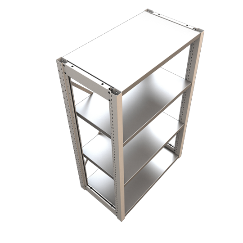 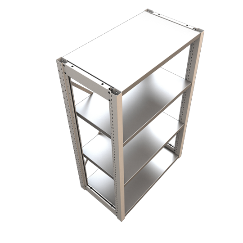 Regał magazynowyZ ruchomymi półkami120x60Regał magazynowy, typ HI280, wymiar 120 x 60, wysokość 220 cmZ ruchomymi półkamiKonstrukcja nośna stalowa – kątowniki stalowe z otworami na do zmiany regulacji półek .Możliwość zmiany wysokości półek bez użycia narzędziPółki stalowe – 6 półek na wysokości, nośność półki 400 kgWycena łączna z meblami do przechowywania6 szt.P02Regał magazynowyZ ruchomymi półkami120x90Regał magazynowy typ HI280, wymiar 120 x 90, wysokość 220 cmZ ruchomymi półkamiKonstrukcja nośna stalowa – kątowniki stalowe z otworami na do zmiany regulacji półek .Możliwość zmiany wysokości półek bez użycia narzędziPółki stalowe – 6 półek na wysokości, nośność półki 400 kgWycena łączna z meblami do przechowywania10 szt.P03Podest mobilnyNa kółkach z hamulcem100x60 cmPodest mobilny ze sklejki – na kółkach z hamulcemSłuży do wsuwania pod regały i jako samodzielny podest na eksponatyGrubość sklejki min. 21 mmNośność elementu sumaryczna 250 kgKółka – min. 4 sztuki8 szt.P04Podest mobilnyNa kółkach z hamulcem100x90 cmPodest mobilny ze sklejki – na kółkach z hamulcemSłuży do wsuwania pod regały i jako samodzielny podest na eksponatyGrubość sklejki min. 21 mmNośność elementu sumaryczna 250 kgKółka – min. 4 sztuki11 szt.P05Podest mobilny pod magielPodest mobilny ze sklejki wymiar 200 x 100 cm – na kółkach z hamulcempodest na eksponat Grubość sklejki min. 21 mmNośność elementu sumaryczna 300 kgKółka – min. 4 sztuki1 szt.P06Podest pod maszynęPodest mobilny ze sklejki wymiar 70 x 100 cm – na kółkach z hamulcempodest na eksponat Grubość sklejki min. 21 mmNośność elementu sumaryczna 150 kgKółka – min. 4 sztuki2 szt.P07Podest stojak na długie elementy / eksponatyPodest stojak na długie eksponaty i fragmenty eksponatów np. ramę łóżka – ustawione pionowo.Wykonany ze sklejki liściastej  minimum 21 mm grubościWielkość podstawy 120x120 cm, podstawa wyposażona w kółka z hamulcem o nośności 50 kg każde – minimum 4 kółka.Podstawa wykonana z dwóch warstw sklejki – w środku dociążenie blachą stalowąTrzy boki ze sklejki i wewnętrzna przegroda – o wysokości 140 cmWszystkie elementy łączone połączeniami stalowymi budowlanymi /ciesielskimiPrzewidzieć możliwość mocowania do ściany1 szt.P08Podest piętrowyNa eksponaty skrzynie Podest piętrowy na skrzynie, mobilny – na kółkach z hamulcemWymiar 145 x75 cm, wysokość całości 120 cm, wysokość pomiędzy półkami ok. 108,5 cm.Konstrukcja całości półki sklejka liściasta gr. 21 mmPołączenia elementów łącznikami stalowymi budowlanymi / ciesielskimiNa dole  łączniki 140x140x65 mm, blacha gr. 2,5 mm – 4 sztukiGórna półka na podparciach stalowych –wspornik stalowy WS 200 (200/150 mm)- 4 sztukiCałość wyposażona minimum w 4 – 6 kółek / zestawów kołowych  z hamulcem o nośności minimum 60 kg każde25 szt.P09Podest pod eksponat - szafaPodest mobilny pod eksponat typu szafa, wymiary 130 x 80 cmWykonany ze sklejki liściastej o grubości 21 mmWyposażony w 6 kółek /zestawów kołowych z hamulcem o nośności min. 60 kg każdy14 szt.P10Podest pod eksponatSzelbiąg/kredensPodest mobilny pod eksponat typu szafa, wymiary 160 x 80 cmWykonany ze sklejki liściastej o grubości 21 mmWyposażony w 6 kółek /zestawów kołowych z hamulcem o nośności min. 60 kg każdy3 szt.P11Podest piętrowyna eksponaty - krzesłaPiętrowa mobilna półka na krzesła i zydle - eksponatyPomieści ok. 6 sztukWykonanie : dwa podesty i bok, w kształcie litery „C”– sklejka liściasta gr. 21 mmWymiar całości – razem z kółkami 60 x180 x 130 cmPrześwit pomiędzy półkami na wysokości ok. 118,5 cmWyposażona w 4 kółka/zestawy kołowe o nośności 50 kg każdePołączenia elementów – łączniki stalowe budowlane / ciesielskieŁączenia na dole łączniki 140x140x64, gr. blachy 2,5 mm – 3 sztukiŁączenie blatu u góry – wsporniki stalowe WS 200 (200/150) -3 szt.6 szt.P12Podest mobilnyPod eksponatyPodest mobilny pod eksponaty:piecyk, waga, forma kowalskawymiary 100 x 100 cmWykonany ze sklejki liściastej o grubości 21 mmWyposażony w 4-6 kółek /zestawów kołowych z hamulcem o nośności min. 60 kg każdy3 szt.P13Stojak na elementyMeblowe płaskieindywidualnyStojak na elementyMeblowe płaskieCałość wykonana z profili stalowych zamknięty, po zespawaniu malowanych proszkowo w kolorze czarnymPodstawa – rama zamknięta prostokątna z profili 60x40 mm, wymiar zewnętrzny 90x124 cmElementy pionowe – rama o wysokości 120 cm i szerokości 90 cm z profili stalowych zamkniętych 40x40 mm6 pionowych ram – ograniczników, odstęp pomiędzy nimi 20 cmZapewnić możliwość przykręcenia do posadzki – wykonać 4-6 otworów w ramie podstawy2 szt.P14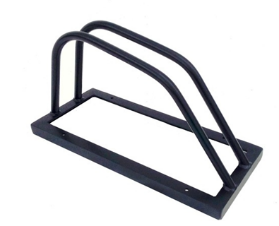 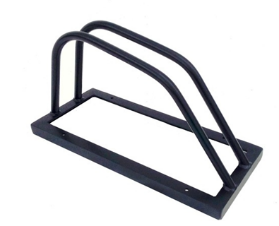 Pojedyncze Stojaki na roweryElement gotowyPojedyncze przenośne stojaki na rowery, stalowe, w kolorze czarnym, maja możliwość przymocowania do podłożaMożliwość zestawiania – łączeniaWymiary, 20x50 x wys. 24 cm4 szt.P15Kraty stalowe z siatkąKraty stalowe z siatką stalową na wieszanie eksponatówKraty mocowane będą do ściany – łącznie z systemem mocowania.Wielkości – wysokość ok. 240 cm (zmierzyć z natury możliwość)Szerokości – 160+180+400+400 cm (cztery oddzielne kraty)siatki jednostronne, drut stalowy ciągniony fi 4-6 , oczka spawane, wielkość oczka 6-8 cm.Całość konstrukcji ramy i siatki malowana proszkowo, wstępnie kolor szary RAL 7016Wycena łączna z meblami do przechowywania1 kplP16drabinaDrabina składana 3-4 stopnieUdźwig do 200 kgStopnie antypoślizgoweNóżki  z zabezpieczeniem przesuwania2 szt.P17Wózek magazynowyPlatformowy ręcznyWózek magazynowy  platformowy ręczy ok. 120x70Konstrukcja stalowaKoła z hamulcemPlatforma antypoślizgowaUdźwig 400 kghttps://wozki-transportowe.com.pl/produkt/wozek-platformowy-z-plyta-antyposlizgowa-sw-800-181/1 szt.P18Biurko proste dla pracownikaBiurko wymiary 130x60 x wys. 75 cmStelaż do biurka dwie nogi czarne 50x72 cm, przekrój profila 4x2 cmOd spodu zabezpieczyć nogi stalowe  przed rysowaniem powierzchniBlat – płyta laminowana gr. 28 mm, 4 stronnie wykończona obrzeżem ABS  dedykowanym do płytyDekor – naturalny jasny dąb. Jeżeli będą komputery stacjonarne pod biurkiem – w blacie wykonać otwór na przepust podłączeń monitora, otwór wykończyć tuleją pod kolor blatu1 szt.P19Kontenerek pod biurkoZamykany kontenerek pod biurkoMobilny – na kółkachMinimum 1 szuflada i szafka z drzwiami lub 2-3 szuufladyCzarny, stalowy, malowany proszkowo,  zamykany na zamekWymiary szer. 40, gł. 50, wys. ok.65 cm 1  szt.P20Fotel biurowyFotel biurowy czarny, podstawa czarna – co najmniej pięciopodporowa z kółkami jezdnymi – możliwość obrotu krzesła 360 °, wyposażony w podłokietniki, posiadający regulację wysokości siedziska w zakresie 400÷500 mm ( licząc od podłogi), )posiadające  regulację wysokości oparcia oraz regulację pochylenia oparcia w zakresie: 5° do przodu i 30° do tyłu oraz  wyprofilowanie płyty siedziska i oparcia odpowiednie do naturalnego wygięcia kręgosłupa i odcinka udowego kończyn dolnych. 1 szt.Cena łączna bruttoCena łączna bruttoCena łączna bruttoCena łączna bruttoCena łączna bruttoCena łączna bruttoCena łączna brutto